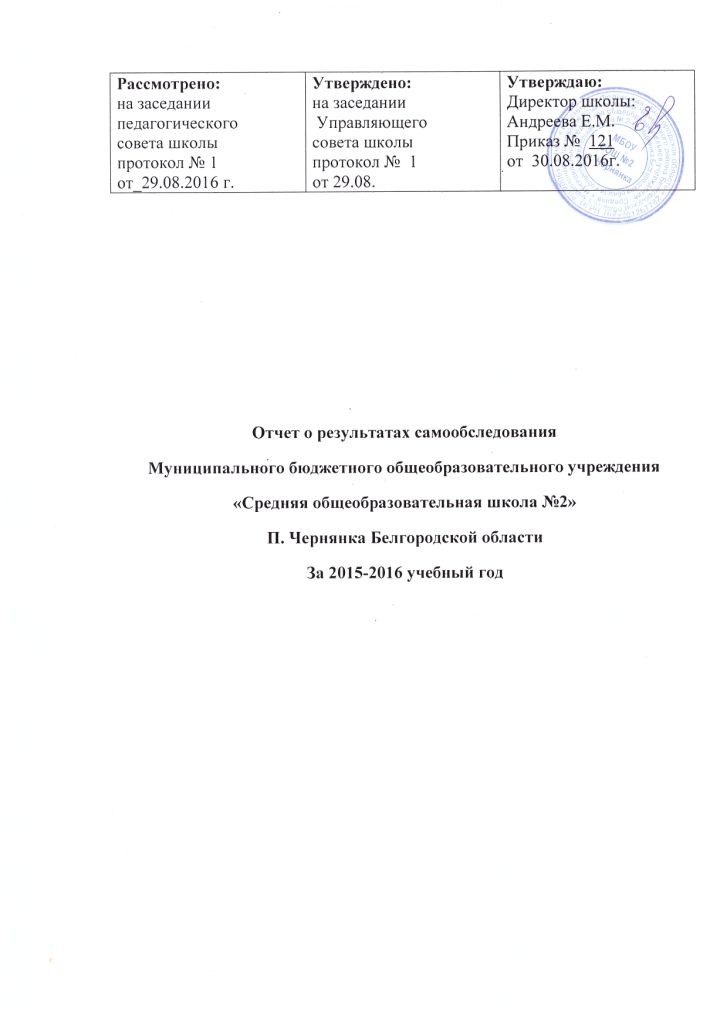 Пояснительная запискаВ соответствии с приказом Министерства образования и науки №462 от 14 июля 2013 года «Об утверждении порядка проведения самообследования образовательной организации» и с целью обеспечения доступности и открытости информации о деятельности школы проведено самообследование МБОУ СОШ№2 п. Чернянка Белгородской области по итогам 2015-2016 учебного года.Процедура самообследования включала в себя следующие этапы: планирование и подготовку работ по самообследованию; организацию и проведение самообследования; обобщение полученных результатов и на их основе формирование отчета о самообследовании;рассмотрение и утверждение отчета о самообследовании на заседании педагогического совета.В процессе самообследования проводилась оценка: образовательной деятельности, системы управления организации, содержания и качества подготовки обучающихся, организации учебного процесса, востребованности выпускников, качества кадрового, учебно-методического, библиотечно-информационного обеспечения, материально-технической базы, функционирования внутренней системы оценки качества образования. В состав комиссии вошли члены управленческой  команды школы, социальный педагог, психолог, педагог- библиотекарь.I. Общие сведения об образовательном учреждении 1.1. Наименование ОУ:  муниципальное бюджетное общеобразовательное учреждение «Средняя общеобразовательная школа №2» п.Чернянка Белгородской области1.2. Адрес: юридический  309560, Белгородская область, п.Чернянка, пл. Октябрьская, д.4    фактический   309560, Белгородская область, п. Чернянка, пл.Октябрьская, д.4    1.3. Год основания 1897.1.4.  Телефон  8 (47232) 5-56-73 1.5.Е-mail  сhskola2@rambler.ru 1.6.WWW-сервер  http://sherskola2.ucoz.ru   Учредитель          муниципальное образование «Чернянский район» Белгородской области                                                                   (полное наименование)1.6.  Свидетельство о постановке на учет  юридического лица в налоговом органе  серия 31 №002069668,  12 января 2001 года,  3119004738(серия, номер, дата постановки, ИНН)1.7. Лицензия на право ведения образовательной деятельности  серия 31ЛО1 №0000002, регистрационный №5354. 20 июня 2012 г., Департамент образования, культуры и молодежной политики Белгородской области   1.8. Организационно-правовая форма: муниципальное учреждение.Тип Учреждения: бюджетное.Государственный статус Учреждения: тип – общеобразовательное учреждение,  вид – средняя общеобразовательная школа.1.9. Сведения о наличии свидетельства о государственной аккредитации:1.10. Учредитель:  муниципальное образование «Чернянский район» Белгородской области. Функции и полномочия учредителя учреждения осуществляет администрация Чернянского района1.11. Сведения о должностных лицах образовательного учреждения:1.12 Структура управления образовательной организацией. 	Управление Учреждением осуществляется  на основе сочетания принципов самоуправления коллектива и единоначалия. Непосредственное руководство Учреждением осуществляет прошедший соответствующую аттестацию директор, назначаемый Учредителем. Директор Учреждения обеспечивает: реализацию основных и дополнительных образовательных программ и организацию образовательного процесса в соответствии с Уставом Учреждения, учебными планами и графиком образовательного процесса; соблюдение принципов государственной политики в области образования, соблюдение законодательных и иных правовых нормативных актов Российской Федерации, субъекта Федерации и муниципального образования;создает условия, обеспечивающие сохранение жизни и здоровья обучающихся, работников образовательного учреждения во время образовательного процесса, несет полную ответственность за жизнь, здоровье и благополучие вверенных ему обучающихся во время учебного процесса, а также во время проведения внешкольных мероприятий.  Органами самоуправления Учреждением являются: Управляющий совет и Педагогический совет. Полномочия трудового коллектива школы осуществляются общим собранием трудового коллектива.Высшим  органом управления Учреждения является коллегиальный орган управления – Управляющий совет Учреждения, который состоит из трех представительств: представительство родителей (законных представителей), представительство обучающихся, представительство работников Учреждения и создается с использованием процедур выборов, делегирования и кооптации в порядке, предусмотренном локальными актами.Решения Управляющего совета принимаются квалифицированным большинством голосов, присутствующих на заседании.Результаты рассмотренных на заседании вопросов оформляются в виде решений.Члены Управляющего совета работают на общественных началах.         Педсовет:разрабатывает образовательную программу Учреждения и представляет ее для принятия Управляющему совету Учреждения;обсуждает и принимает решения по любым вопросам, касающимся содержания образования;принимает решения о порядке и сроках проведения промежуточной аттестации;решает вопрос о переводе обучающихся из класса в класс, а также  из класса в класс - «условно», об оставлении учащихся на повторный год обучения, о выпуске из Учреждения, о допуске обучающихся к итоговой аттестации;выносит на рассмотрение Управляющего совета вопрос об исключении учащегося, достигшего возраста в соответствии с законодательством, из Учреждения за совершение неоднократных грубых нарушений Устава Учреждения;обсуждает в случае необходимости успеваемость и поведение отдельных обучающихся в присутствии их родителей;      утверждает план работы Учреждения на учебный год;утверждает характеристики учителей, представляемых к почетному званию «Заслуженный учитель России», «Почетный работник общего образования РФ», награждаемых Почетной грамотой министерства образования и науки РФ, Почетной грамотой управления образования и науки Белгородской области и другими наградами;принимает решение о награждении медалями, Похвальным листом, Похвальной грамотой «За особые успехи в изучении отдельных предметов» и иные;  выносит предложения по развитию системы повышения квалификации педагогических работников, развитию их творческих инициатив;заслушивает директора, других педагогических работников  Учреждения по вопросам, связанным с организацией образовательного процесса; подводит итоги деятельности Учреждения за четверть, полугодие, год;контролирует выполнение ранее принятых решений. В Учреждении могут создаваться на добровольной основе органы ученического самоуправления и ученические организации. Учреждение предоставляет представителям ученических организаций необходимую информацию и допускает к участию в заседаниях органов управления при обсуждении вопросов, касающихся интересов учащихсяВ течение учебного года рассмотрена следующая тематика педсоветов:28августа 2015 г.Выводы: В 2015-2016 учебном году проведено по 4 заседания Управляющего совета школы и общих собраний трудового коллектива, а также  9 заседаний педагогического совета школы. На которых рассматривались основные вопросы функционирования образовательного учреждения, проведение государственной итоговой аттестации.1.13. Цели и задачи образовательного учреждения:    Основными целями Учреждения являются: формирование общей культуры личности на основе усвоения обязательного минимума содержания общеобразовательных программ,  адаптация детей  к жизни в обществе, создание основы для осознанного выбора и последующего освоения профессиональных образовательных программ, воспитание гражданственности, трудолюбия, уважения к правам и свободам человека, любви к окружающей природе, Родине, семье, формирование здорового образа жизни; осуществление обучения и воспитания в интересах личности, общества, государства; формирование человека и гражданина интегрированного в современном обществе и нацеленного на совершенствование этого общества; формирование духовно-нравственной личности.Основными задачами Учреждения являются: создание условий для реализации гражданином Российской Федерации гарантированного государством права на получение  общедоступного и бесплатного  общего образования;создание благоприятных условий для разностороннего развития личности, в том числе возможности удовлетворения потребности обучающегося в самообразовании и получении дополнительного образования; обеспечение формирования у обучающихся   адекватной современному уровню знаний и уровню образовательной программы картины мира;развитие нравственной, гармонической, физически здоровой личности, способной к творчеству и самоопределению;          усиление личностной направленности образования;охрана жизни и укрепление физического и психического здоровья детей;обеспечение познавательно – речевого, социально – личностного, художественно – эстетического и физического развития детей;воспитание с учетом возрастных категорий детей гражданственности, уважения к правам и свободам человека, любви к окружающей природе, Родине, семье;          расширение психологического обеспечения учебного процесса;совершенствование системы работы Учреждения, направленной на духовное воспитание обучающихся, основанной на народных традициях, привитие здорового образа жизни, повышение воспитательных возможностей  семьи;предоставление качественного образования;усиление общекультурной направленности общего образования с целью повышения адаптивных возможностей обучающихся;формирование у обучающихся положительных поведенческих навыков, готовности к самостоятельному выбору, принятию решения, ответственности за свои поступки.В 2015-2016 учебном году   педагогический коллектив образовательной организации ставил перед собой  цели: 1. Создание комфортных условий обучения, способствующих формированию у учащихся ключевых компетенций, опыта самостоятельной деятельности и личной ответственности; создание условий - для освоения ФГОС в начальной и основной школе, подготовки детей 9, 11 классов к сдаче ГИА.2. Формировать гражданскую ответственность и правовое самосознание, толерантность, духовность и культуру, способность к успешной социализации в обществе и адаптации на рынке труда.3. Способствовать охране и укреплению физического и психического здоровья детей.	Достижению поставленных целей способствовало решение следующих задач:1. Внедрение в практику современных образовательных стандартов, учитывая новые требования к результатам освоения, структуре и условиям реализации основных образовательных программ.2. Дальнейшая профилизация учебного процесса, внедрение новых образовательных информационно-коммуникативных технологий.3. Поиск новых форм и механизмов оценки контроля качества деятельности школы.4.  Расширение сетевого взаимодействия с общеобразовательными  учреждениями  района.5.  Создать комфортную образовательную среду на основе индивидуальной работы с обучающимися, сформировать у них навыки самоконтроля как средства развития личности.6. Поддержка талантливых детей, через создание системы мероприятий для общения, взаимодействия и дальнейшего развития, одаренных детей школьного возраста в различных областях интеллектуальной и творческой деятельности.7.  Продолжить работу коллектива по формированию личности гуманистической ориентации, ведущей здоровый образ жизни.8. Способствовать развитию гражданской позиции учащихся.9.  Укрепление связи семья-школа.10. Обеспечение условий для дальнейшего профессионального и личностного        роста педагогических кадров.	Для достижения поставленных целей и задач администрацией школы проанализированы кадровые, материально- технические, научно- методические условия осуществления образовательного процесса, нормативно- правовое обеспечение. 1.14. Сведения о количестве и наполняемости классов, об уровне, направленности реализуемых образовательных программ:1.14.1.Реализуемые программы:В соответствии с Приложением №1 к лицензии на осуществление образовательной деятельности от 20 июня 2012 года (серия 31ЛО1 №0000002) в образовательной организации в 2014-2015 учебном году реализовывались уровни начального общего образования, основного общего образования, среднего общего образования, а также профессиональное обучение (водитель категории «С») и дополнительное образование.1.14.2 План внеурочной деятельности:План внеурочной  деятельности МБОУ СОШ№2 п. Чернянка Белгородской области определяет состав и структуру направлений, формы организации, объём внеурочной деятельности для обучающихся на ступени начального общего образования. При отборе содержания и видов деятельности учтены интересы и потребности детей, пожелания родителей, рекомендации школьного психолога, опыт внеаудиторной и внеурочной деятельности педагогов.Общая характеристика плана внеурочной деятельности 1-4 классов:	Внеурочная деятельность обучающихся организуется в целях формирования единого образовательного пространства муниципального бюджетного общеобразовательного учреждения «Средняя общеобразовательная школа №2» п. Чернянка Белгородской области и направлена на достижение планируемых результатов освоения основной образовательной программы начального общего образования.	Целью внеурочной деятельности является обеспечение достижения планируемых личностных и метапредметных результатов освоения основных образовательных программ начального общего образования обучающимися, создание условий для достижения обучающимися необходимого для жизни в обществе социального опыта и формирование принимаемой обществом системы ценностей, для многогранного развития и социализации каждого школьника в свободное от учебы время.	В качестве организационной модели внеурочной деятельности в 2014-2015 учебном году определена модель школы полного дня.Данную модель характеризует:создание условий для полноценного пребывания ребенка в образовательном учреждении в течение дня;содержательное единство учебного, воспитательного, развивающего процессов в рамках воспитательной системы и основной образовательной программы образовательного учреждения;создание здоровьесберегающей среды, обеспечивающей соблюдение санитарно-эпидемиологических правил и нормативов;создание условий для самовыражения, самореализации и самоорганизации детей, с активной поддержкой детских общественных объединений и органов ученического самоуправления;построение индивидуальной образовательной траектории и индивидуального графика пребывания ребенка в образовательном учреждении;опора на интеграцию основных и дополнительных образовательных программ.Преимуществами данной модели являются: создание комплекса условий для успешной реализации образовательного процесса в течение всего дня, включая дополнительное образование, здоровьесберегающие условия.В её реализации принимают участие педагогические работники МБОУ СОШ №2: учителя начальных классов, учителя-предметники, педагоги дополнительного образования, педагог-психолог, социальный педагог, учитель-логопед.Внеурочная деятельность является составной частью учебно-воспитательного процесса школы и организуется по направлениям развития личности на ступени начального общего образования:спортивно-оздоровительноедуховно-нравственноеобщеинтеллектуальноеобщекультурноесоциальноеЦель реализации спортивно-оздоровительного направления заключается в формировании знаний, установок, личностных ориентиров и норм поведения, обеспечивающих сохранение и укрепление физического, психологического и социального здоровья обучающихся на ступени начального общего образования как одной из ценностных составляющих, способствующих познавательному и эмоциональному развитию ребенка, достижению планируемых результатов освоения основной образовательной программы начального общего образования.	Спортивно-оздоровительное направление в плане внеурочной деятельности представлено:факультативом «Я – пешеход и пассажир» для обучающихся 1-3-х классов в объеме 1 часа в неделю;факультативом «Растем здоровыми и сильными» для обучающихся 3-х классов  в объеме 1 часа в неделю и 4-х классов в объеме 2 часа в неделю;Цель реализации духовно-нравственного направления заключается в обеспечении духовно-нравственного развития обучающихся в единстве урочной, внеурочной и внешкольной деятельности, в совместной педагогической работе образовательного учреждения, семьи и других институтов общества.	Духовно-нравственное направление в плане внеурочной деятельности представлено:факультативом «Этика: азбука Добра» для обучающихся 1-3-х классов в объеме 1 часа в неделю; факультативом «Праздники, традиции и ремесла народов России» для обучающихся 4-х классов в объеме 1 часа в неделю;Цель реализации общеинтеллектуального направления заключается в обеспечении достижения планируемых результатов освоения основной образовательной программы начального общего образования, в формировании навыков научно-интеллектуального труда.Общеинтеллектуальное направление в плане внеурочной деятельности представлено:занятиями кружка «Занимательный английский», автор Н.Д. Епанчинцева для обучающихся 1-х класса в объеме 1 часа в неделю;занятиями факультатива «Удивительный мир слов» для обучающихся 2-х классов в объеме 1 часа в неделю, для обучающихся 3-х классов в объеме 2 часов в неделю;занятиями кружка «Решение нестандартных задач. Подготовка к олимпиаде» для обучающихся 4-х классов в объеме 1 часа в неделю. занятиями кружка «Информатика и ИКТ» для обучающихся 3-4-х классов в объеме 1 часа в неделю.Цель реализации общекультурного направления заключается в воспитании способности к духовному развитию, нравственному самосовершенствованию, формированию ценностных ориентаций, развитие общей культуры, знакомство с общечеловеческими ценностями мировой культуры, духовными ценностями отечественной культуры, нравственно-этическими ценностями многонационального народа России и народов других стран.	Общекультурное направление в плане внеурочной деятельности представлено:занятиями кружка «ОБЖ» для обучающихся 4-х классов в объёме 1 часа в неделю;занятиями кружка «Смотрю на мир глазами художника» для обучающихся 1-4-х классов в объёме 1 часа в неделю;занятиями кружка «Я - исследователь» для обучающихся 1-4-х классов в объеме 1 часа в неделю.Цель реализации социального направления заключается в формировании социальной активности, в процессе развития которой происходит повышение уровня самоопределения ребенка, расширение понимания им своего места в системе отношений «я и мои сверстники», «я и взрослые», «я и общество».Социальное направление в плане внеурочной деятельности представлено:факультативом «Моя первая экология» для обучающихся 2-4-х классов в объёме 1 часа в неделю;факультативом «Экономика: первые шаги» для обучающихся 1-х классов в объёме 0,5 часа в неделю, для обучающихся 2-х классов в объеме 1 часа в неделю.План внеурочной деятельности  НОО представлен в таблице:Общий объем внеурочной деятельности в1-4-х классах составляет 1182 часа.Общая характеристика плана внеурочной деятельности 5-7 классов:Внеурочная деятельность обучающихся организуется в целях формирования единого образовательного пространства муниципального бюджетного общеобразовательного учреждения «Средняя общеобразовательная школа №2» п. Чернянка Белгородской области и направлена на достижение планируемых результатов освоения основной образовательной программы основного общего образования.	Целью внеурочной деятельности является обеспечение достижения планируемых личностных и метапредметных результатов освоения основных образовательных программ основного общего образования обучающимися, создание условий для достижения обучающимися необходимого для жизни в обществе социального опыта и формирование принимаемой обществом системы ценностей, для многогранного развития и социализации каждого школьника в свободное от учебы время.	В качестве организационной модели внеурочной деятельности в 2015-2016 учебном году определена оптимизационная модель, предполагающая использование внутренних ресурсов образовательного учреждения. В её реализации принимают участие педагогические работники МБОУ СОШ №2: классные руководители 5-8-х классов, учителя-предметники, педагоги дополнительного образования, педагог-психолог, педагог-библиотекарь, старшая вожатая. Координирующую роль выполняет классный руководитель, который в соответствии со своими функциями и задачами:взаимодействует с педагогическими работниками, а также учебно-вспомогательным персоналом общеобразовательного учреждения;организует в классе образовательный процесс, оптимальный для развития положительного потенциала личности обучающихся в рамках деятельности общешкольного коллектива;организует систему отношений через разнообразные формы воспитывающей деятельности коллектива класса, в том числе, через органы самоуправления;организует социально значимую, творческую деятельность обучающихся.Внеурочная деятельность является составной частью учебно-воспитательного процесса МБОУ СОШ №2 и организуется по направлениям развития личности на ступени основного общего образования:физкультурно-спортивное и оздоровительноедуховно-нравственноеобщеинтеллектуальноеобщекультурноесоциальноеТак как процесс воспитания в школе непрерывен, то соблюдается принцип преемственности при организации внеурочной деятельности.Одной из важнейших задач этого этапа является подготовка обучающихся к осознанному и ответственному выбору жизненного и профессионального пути. Обучающиеся должны научиться ставить цели и определять пути их достижения, использовать приобретенный в школе опыт деятельности в реальной жизни, за рамками учебного процесса. Для обучающихся основной ступени образования внеурочная деятельность организована посредством форм, отличных от урочной системы обучения, таких, как экскурсии, кружки, секции, круглые столы, конференции, диспуты, школьные научные общества, олимпиады, конкурсы, соревнования, поисковые и научные исследования, общественно полезные практики и т. д.Ожидаемые результаты воспитания на основной ступени: увеличение числа детей, охваченных организованным  досугом; выявление и поддержка одаренных детей; повышение качества знаний обучающихся; расширение сети социального партнерства; воспитание уважительного отношения к своему поселку, школе, краю,  чувства гордости, что я – гражданин России; воспитание толерантности; привычки здорового образа жизни; формирование  чувства гражданственности и патриотизма, правовой культуры, осознанного отношения к профессиональному самоопределению; развитие социальной культуры учащихся через систему ученического самоуправления и реализация, в конечном счете, основной цели программы – достижение учащимися необходимого для жизни в обществе социального опыта и формирование в них принимаемой обществом системы ценностей.На ступени основного общего образования четыре параллели: 5-х, 6-х, 7-х и 8-х классов реализуют ФГОС.Цель реализации физкультурно-спортивного и оздоровительного направления заключается в приобретение школьниками знаний и  навыков здорового образа жизни, формирование ценностного отношения к собственному здоровью, получение опыта самостоятельного социального действия.Физкультурно-спортивное и оздоровительное направление в плане внеурочной деятельности представлено:занятиями кружка «Хореография» для обучающихся 7-8-х классов в объеме 1 часа в неделю;занятиями кружка «Волейбол» для обучающихся 5-8-х классов в объеме 1 часа в неделю.Цель реализации духовно-нравственного направления заключается в обогащении и совершенствование человеческой сущности подростков посредством  социально-педагогической и социально-культурной поддержки их собственных усилий, направленных на  обретение  своей личностной, гражданской и социокультурной идентичности. Духовно-нравственное направление в плане внеурочной деятельности представлено:занятиями кружка «Проблемно-ценностное общение школьников» для обучающихся 7-х и 8-х классов в объеме 2 часов в неделю.Цель реализации общеинтеллектуального направления заключается в развитие навыков и умений организации и осуществления сотрудничества с педагогами, сверстниками, родителями, старшими и младшими в решении личностно и социально значимых проблем на основе знаний, полученных в процессе образования.Общеинтеллектуальное направление в плане внеурочной деятельности представлено:занятиями кружка «Загадки истории и современности» для обучающихся 8-х классов в объеме 1 часа в неделю;занятиями кружка «Что? Где? Когда?» для обучающихся 5-6-х классов в объеме 1 часа в неделю;занятиями кружка «Мир лекарственных растений» для обучающихся 7-х классов в объеме 2 часа в неделю.Цель реализации общекультурного направления заключается в формирование у подростков первичных навыков успешной социализации, представлений об общественных приоритетах и ценностях, ориентированных на эти ценности образцах поведения через практику общественных отношений с представителями различными социальных и профессиональных групп.Общекультурное направление в плане внеурочной деятельности представлено:занятиями кружка «Художественное творчество в дизайне» для обучающихся 5-6-х классов в объеме 2-х часов в неделю;занятиями кружка «Любительский театр» для обучающихся 7-8-х классов в объеме 2 часа в неделю;занятиями кружка «Литературное творчество» для обучающихся 5-6-х классов в объеме 1 часа в неделю.Цель реализации социального направления заключается в формирование у подростков социальных компетенций, необходимых для конструктивного, успешного и ответственного поведения в обществе.Социальное направление в плане внеурочной деятельности представлено:занятиями факультатива «ОБЖ» для обучающихся 5-х классов в объеме 1 часа в неделю;занятиями кружка «Школьная республика» для обучающихся 7-8-х классов в объеме 2 часа в неделю.План внеурочной деятельности МБОУ СОШ №2 основного общего образования на 2015-2016 учебный год для обучающихся 5-8-х классовОбщее количество часов внеурочной деятельности на ступени основного общего образования составляет 1003час.Выводы:План внеурочной деятельности в истекшем учебном году выполнен в полном объеме. Организация внеурочной деятельности позволила удовлетворить  разносторонние потребности учащихся и их родителей. Контингент учащихся школы остается стабильным. Четыре года образовательная организация реализует ФГОС НОО и два года ФГО ООО. В истекшем учебном году сделан первый выпуск, учащихся, реализующих стандарт на уровне начального общего образования.    1.15. Реализация программ дополнительного образования: Целью дополнительного образования является выявление и развитие способностей каждого ребенка, формирование духовно богатой, свободной, физически здоровой, творчески мыслящей личности, обладающей прочными базовыми знаниями, ориентированной на высокие нравственные ценности, способной впоследствии на участие в развитии общества. Эта цель реализуется на основе введения в процесс дополнительного образования программ, имеющих социальную, культурологическую, оздоровительную и досуговую направленность, и внедрения современных методик обучения и воспитания детей их умений и навыков.Главной целью является поиск путей и способов создания максимальных благоприятных условий для развития личности учащегося. Существенными характеристиками указанного педагогического пространства является здоровьесберегающая атмосфера, наличие психологического комфорта для каждого ребенка, постоянное наращивание творческого потенциала личности, овладение навыками самостоятельной деятельности, развитие постоянных интересов учащихся с разными психофизиологическими данными.Работа в блоке дополнительного образования обеспечивает разнообразные потребности ученика и направлена на сохранение, физического, психологического и нравственного здоровья ребенка, формирование сплоченного и творческого школьного коллектива, воспитание самоуважения, уважения и терпимости к другим людям, представителям этнических и культурных групп, воспитание понимания ценности образования, открывающего путь к новым возможностям, к осуществлению своих мечтаний. Работа дополнительного образования МБОУ СОШ №2 организована по направлениям:культурологическоесоциально-педагогическоевоенно-патриотическоенаучно-техническоехудожественно-эстетическоефизкультурно-спортивноетуристско-краеведческоеКультурологическое направление ставит цель в предоставлении возможности обучающимся занятием научно-исследовательской и проектной деятельностью. Это направление представлено: работой школьного научного общества «Ника» для обучающихся 8-11-х классов в объеме 1 часа в неделю.Цель реализации социально-педагогического направления заключается в формирование у обучающихся социальных компетенций, необходимых для конструктивного, успешного и ответственного поведения в обществе.Социально-педагогическое направление представлено:занятиями кружка «Бесконфликтное общение – путь к успеху» для обучающихся 9-11 классов в объеме 0,5 часа в неделю;занятиями кружка «Психотерапевтический театр» для обучающихся 9-11 классов в объеме 0,5 часа в неделю.Цель реализации военно-патриотического направления заключается в формировании у обучающихся патриотических качеств, направленных на  обретение  своей личностной, гражданской и социокультурной идентичности.Военно-патриотическое направление представлено:работой кружка «Юные музееведы» для обучающихся 8-9-х классов в объеме 1 часа в неделю;занятиями кружка «Основы военной службы» для обучающихся 7К класса в объеме 1 часа в неделю;занятиями кружка «Юные инспектора дорожного движения» для обучающихся 7-8-х классов в объеме 2 часа в неделю.Цель реализации художественно-эстетического направления является предоставление возможности обучающимся в реализации творческих способностей.Художественно-эстетическое направление представлено работой: хореографической студии «Радуга» для обучающихся 1-11-х классов;музыкальной студии для обучающихся 1-11-х классов.Цель реализации научно-технического направления заключается в формировании у обучающихся навыков экспериментальной деятельности, формирование информационно-коммуникационных компетенций, профессиональной подготовки учащихся.Научно-техническое направление представлено:занятиями кружка «Водитель транспортных средств категории С и В» для обучающихся 10-11-х классов в объеме 3 часов в неделю.Цель реализации физкультурно-спортивного направления заключается в приобретение школьниками знаний и  навыков здорового образа жизни, формирование ценностного отношения к собственному здоровью, получение опыта самостоятельного социального действия.Физкультурно-спортивное направление в плане внеурочной деятельности представлено:занятиями спортивной секции «Баскетбол» для учащихся 6-7-х классов в объеме 2 часа в неделю;занятиями спортивной секции «Волейбол» для обучающихся 5-х классов в объеме 1 часа в неделю;занятиями спортивной секции «Плавание» для обучающихся 5-7-х классов в объеме 1 часа в неделю.Цель реализации туристско-краеведческого направления заключается в воспитании потребности и умения самостоятельно заниматься туризмом, повышении работоспособности, укреплении здоровья, содействие нормальному физическому развитию посредством туризма, подготовка разносторонне развитых, волевых, смелых и дисциплинированных юных туристов, готовых к труду и защите Родины, преподнести учащимся знания в области пешеходного туризма.Туристско-краеведческое направление в плане внеурочной деятельности представлено:занятиями кружка «Спортивный туризм» для учащихся 10-х классов в объеме 2 часа в неделю.                                План дополнительного образования МБОУ СОШ №2 на 2015-2016 учебный годНа занятиях  кружка по профессиональной подготовке обучающиеся 11а класса получали специальность – водитель категории «В». Учащиеся 10 класса в рамках дополнительного образования изучали специальности- «работник зелёного хозяйства» и «цветовод». Занятия проводились преподавателями агромеханического техникумаII. Содержание образовательной деятельности .2.1. Исполнение учебного плана в соответствии с расписанием (уровень начального общего образования, ФГОС)Учебный план начального общего образования ориентирован на 4- летний нормативный срок освоения учебных программ начального общего образования. В 1абв,2ав,3аб, 4аб   классах обучение будет осуществляться по УМК  «Школа России», 2б,3в классах по программе «Начальная школа 21 века» (научный руководитель Н.Ф. Виноградова). Учебная нагрузка и режим занятий обучающихся определены уставом общеобразовательного учреждения в соответствии с санитарно-гигиеническими требованиями, а  количество часов, отведенных на преподавание отдельных дисциплин (циклов предметов),  соответствует  количеству часов, определенных примерным учебным планом.Обязательная часть учебного плана представлена семью предметными областями :  «Филология», «Математика и информатика», «Обществознание и естествознание (окружающий мир)», «Основы религиозной культуры и светской этики», «Искусство», «Технология», «Физическая культура», каждая из которых направлена на решение основных задач реализации содержания учебных предметов,  входящих в их состав. Предметная область «Филология» представлена предметами  «Русский язык» (4 часа  в неделю в I-IV классах), «Литературное чтение»    (4 часа в неделю в  I-III, 3 часа в IV классах),  «Иностранный язык» (английский)-  (2 часа  в неделю во II-IV классах).В первом полугодии  I  класса предмет «Русский язык» представлен курсом «Обучение грамоте. Письмо», предмет «Литературное чтение» -      курсом «Обучение грамоте. Чтение». Систематическое изучение предметов «Русский язык» и  «Литературное чтение» начинается со второго полугодия. Предметная область «Математика и информатика» представлена учебным предметом «Математика»,  который изучается в I-IV классах в объёме   4 часов в неделю. В связи с тем,  что обязательная часть учебного плана не предусматривает изучение информатики как самостоятельного учебного предмета, формирование ИКТ-компетентности младших школьников обеспечивается за счёт реализации всех предметов учебного плана, а освоение практики работы на компьютере предусмотрено  в рамках изучения учебного модуля  предмета  «Технология».Предметная область «Обществознание и естествознание (окружающий мир)» представлена предметом «Окружающий мир» (2 часа в неделю в I-IV классах). В рамках предметной области «Основы религиозных культур и светской этики» в 4-х классах осуществляется изучение модуля «Основы православной культуры» в объёме 1 часа в неделю. Предметная область «Искусство» представлена учебными предметами «Изобразительное искусство» и «Музыка» (по 1 часу в неделю в  I-IV классах).Предметная область «Технология» представлена предметом «Технология»  (1 час в неделю в I-IV классах). Предметная область «Физическая культура» представлена учебным предметом «Физическая культура» (3 часа в неделю с I-IV класс). Из части учебного плана, формируемой участниками образовательных отношений  1 час в  I- III классах добавлен  на изучение предмета «Русский язык», в IVклассе  по 0,5 часа добавлено  на изучение предмета «Литературное чтение» и «Русский язык».Организация промежуточной аттестацииВ соответствии со ст.58  Закона « Об образовании в РФ» и Устава школы освоение образовательной программы сопровождается промежуточной аттестацией обучающихся 4-х классов. Формы промежуточной аттестации: русский язык – диктант с грамматическим заданием, математика - контрольная работа.2 ступень (основное общее образование, ФГОС) Учебная нагрузка и режим занятий обучающихся определены уставом общеобразовательного учреждения в соответствии с санитарно-гигиеническими требованиями, а  количество часов, отведенных на преподавание отдельных дисциплин (циклов предметов),  соответствует  количеству часов, определенных примерным учебным планом: для учащихся 5-6 классов- 5-дневной учебной неделе, 7-8 классов по 6-ти дневной учебной неделе.Учебный план состоит из двух частей: обязательной части и части  формируемой участниками образовательных отношений. Обязательная часть  учебного плана определяет состав учебных предметов обязательных предметных областей для МБОУ СОШ №2, реализующую основную образовательную программу основного общего образования, и учебное время, отводимое на их изучение по классам (годам) обучения. Она представлена  предметными областями: («Филология», «Математика и информатика»,     «Общественно-научные предметы», «Естественно - научные предметы», «Искусство», «Технология», «Физическая культура и основы безопасности жизнедеятельности»), каждая из которых направлена на решение основных задач реализации содержания учебных предметов, входящих в их состав.Часть  учебного плана, формируемая участниками образовательных отношений, определяет содержание образования, обеспечивающего реализацию интересов и потребностей обучающихся, их родителей (законных представителей), образовательного учреждения, учредителя образовательного учреждения (организации).Предметная область «Филология» представлена предметами:  «Русский язык» 5кл-5 часов, 6 кл.- 6 часов,7кл.- 4 часа и 1 час добавлен из части, формируемой участниками образовательных отношений,  8 кл-  3 часа; «Литература» (по 3 часа в неделю в 5-6 классах, в 7-8 классах – 2 часа),  «Английский  язык» (по 3 часа в неделю), в 8 классе 1 час из вариативной части отведён на преподавание элективного курса «Дети и молодёжь в англоязычных странах: жизнь, проблемы, права и обязанности», который позволит не только получить дополнительные знания по английскому языку, но и правоведению.Предметная область «Математика и информатика» представлена учебным предметом «Математика» по 5 часов в неделю в 5-6 классах.  Из части учебного плана  формируемой участниками образовательных отношений,  добавлен 1 час в неделю на предмет «Математика» в 6-х классах. Предмет «Алгебра»  в 7-8 классах изучается в объеме 5 часов в неделю и  1 час в неделю на предмет  «Алгебра» в 7-8 классах добавлен части учебного плана  формируемой участниками образовательных отношений в целях более качественной подготовки к государственной итоговой аттестации. «Информатика» изучается в 7-8 классах в количестве 1 часа. С целью обеспечения всеобщей компьютерной  грамотности, исходя из запросов родителей и обучающихся  в 6 классах на изучение предмета «Информатика»  выделен 1 час в неделю из части учебного плана,  формируемой участниками образовательных отношений.Предметная область  «Общественно-научные предметы» представлена предметами  «История» по 2 часа в неделю в 5-8 классах, «Обществознание» 5 класс - 1 час (взят части, формируемой участниками образовательных отношений), 6-8 классы - по 1 часу  в неделю. «География» по 1 часу в неделю в 5-6 классах, в 7-8 классах – по 2 часа. Предметная область   «Естественно-научные предметы»  представлена предметом «Биология»  5 класс -  1 час в неделю,   в 6-8 классах – по 2 часа, ( по 1 часу в неделю в  6 - 7 классах добавлено из части, формируемой участниками образовательных отношений);  «Физика» в 7-8 классах – по 2 часа. В условиях возрастающей значимости естественно - научного образования и необходимости подготовки выпускников, которые  были бы  ориентированы на химические специальности, первый год изучения предмета в 8 классе  позволяет кроме обязательных 2 часов расширить преподавание  предмета  «Химия»  учебным курсом «Химическая мозаика» в объеме 1 часа.Предметная область «Искусство» представлена учебными предметами «Изобразительное искусство» и «Музыка» по 1 часу в неделю в 5-8 классах Предметная область «Технология» представлена предметом   «Технология», который изучается  в количестве  2 часов в 5-7 классах, в 8 кл.- 1 час  и 1 час добавлен из части, формируемой участниками образовательных отношений.Предметная область «Физическая культура и основы безопасности жизнедеятельности » представлена учебным предметом «Физическая культура» для 6-8 классов  в количестве 3 часов. В 7-х классах в целях предпрофильной подготовки (оборонно-спортивный профиль) на изучение физической культуры  1 час  добавлен из части, формируемой участниками образовательных отношений.  При 5-дневной учебной неделе в 5 - классах количество часов на физическую культуру составляет 2 часа, третий час реализован за счет часов из части, формируемой участниками образовательных отношений. Учебный предмет «ОБЖ»  изучается  в 7-8 классах по 1 часу. В  6 классах 1 час  на изучение ОБЖ  взят из части учебного плана, формируемой участниками образовательных отношений.Предметная область «Основы духовно-нравственной культуры народов России» представлена предметом «Основы духовно-нравственной культуры  народов России».  Исходя из запросов обучающихся и родителей данный предмет изучается в 5 классе в объеме 1 часа, который добавлен из части учебного плана, формируемой участниками образовательных отношений.Организация промежуточной аттестации.В соответствии со ст.58  Закона « Об образовании в РФ» и Уставом школы освоение образовательной программы сопровождается промежуточной аттестацией  обучающихся 5-7 классов. Формы проведения аттестационных испытаний в рамках годовой промежуточной аттестации: 5,6  классы,  математика - контрольная работа (письменно); 5,6,7 классы, русский язык - диктант с грамматическим заданием (письменно), 7 класс алгебра – контрольная работа (письменно); 8 класс русский язык-тестирование,   алгебра – тестирование.(уровень основного общего образования, ФКГОС 9 класс) Направлено на становление и формирование личности обучающегося, формирование нравственных убеждений, эстетического вкуса и здорового образа жизни, высокой культуры межличностного и межэтнического общения, овладение основами наук, государственным языком Российской Федерации, навыками умственного и физического труда, развитие склонностей, интересов. Является базовым для продолжения обучения в средней общеобразовательной школе, что создает условия для подготовки учеников к выбору дальнейшего образования,  их социального самоопределения и самообразования. Содержание обучения обеспечивается соблюдением принципа преемственности между начальным и средним звеньями системы образования.Максимально допустимая учебная нагрузка составляет в 9 классе по 36 часов при 6 дневной учебной неделе.Содержание образования  Федеральный компонент государственного стандарта основного общего образования устанавливает обязательные для изучения учебные предметы: «Русский язык», «Литература», Иностранный язык (английский), «Алгебра», «Геометрия», «Информатика и ИКТ», «История», «Обществознание», «География», «Физика», «Химия», «Биология», «Искусство»,  «Физическая культура», «Основы безопасности жизнедеятельности». Предметы федерального компонента изучаются в полном обьёме.Учебный предмет «Русский язык» изучается в 9 классе  в объеме 2-х часов в неделю. Учебный предмет «Литература» изучается в  9 классе – в объеме 3-х часов в неделю. Иностранный язык (английский) – в объеме 3-х часов в неделю в 9абк классах. Учитывая возрастающую роль английского языка, как средства международного общения и востребованность  данного предмета, 2 часа  компонента ОУ  дополнительно отданы на  углубленное  изучение английского  языка в 9б классе.На учебные предметы «Алгебра» и «Геометрия»     отведено   5 часов. Учебный предмет «Информатика и информационно-коммуникационные технологии (ИКТ)», направлен  на обеспечение всеобщей компьютерной грамотности и изучается как самостоятельный учебный предмет   в количестве  2 часов.Учебный  предмет « История»  изучается в количестве 2-х часов.Учебный предмет «Обществознание» изучается в объеме 1 часа в неделю. Предмет является интегрированным, построен по модульному принципу и включает содержательные разделы: «Общество», «Человек», «Социальная сфера», «Политика», «Экономика» и «Право».Учебный предмет «География» изучается в объеме 2-х часов в неделю.Учебный предмет «Физика» изучается в объеме 2-х часов в неделю.Учебный предмет «Химия» изучается  в объеме   2-х часов в неделю Учебный предмет «Биология» изучается в объеме 2 часов в неделю.Учебный предмет «Физическая культура»  изучается в объеме  3-х часов в неделю. Учебный  предмет « Искусство»  изучается в количестве 1 часа.Региональный компонент представлен учебными предметами: «Православная культура»,  который изучается   в объеме 1 часа в неделю;«Основы безопасности жизнедеятельности»  - 1 час в неделю; Учитывая традиции школы, преемственность между основным общим  и средним общим образованием, образовательный запрос родителей (законных представителей) и обучающихся, изучаемый профиль часы  компонента образовательного учреждения использованы следующим образом:- в связи с функционированием на базе  школы  кадетских классов в 9к классе   курс ОБЖ дополнен элективным курсом  по ОБЖ « Основы военной службы»; - с целью формирования у обучающихся более глубоких математических знаний, необходимых в практической деятельности, в  9а классе 1 час определён  на изучение  предмета «Алгебра»;-  с целью организации   предпрофильной подготовки, в 9абк классах введены элективные курсы по обществознанию «Изучаем Конституцию», «Избирательное право», - в  9ак классах по истории «Награды России», «Ключи к тайнам Клио»; -организована  информационная работа, профильная ориентация  и психолого – педагогическая диагностика обучающихся проводимая  в 9абк классах по 0,5 часа  по программам  элективных курсов: «Я в мире других людей»,  «Диагностика в профильной подготовке».Организация государственной итоговой аттестацииВ соответствии со ст.59  Закона « Об образовании в РФ» освоение образовательных программ основного общего образования завершается обязательной государственной итоговой аттестацией выпускников, осуществляемой в порядке, установленном Положением, утверждённым Министерством образования РФ. ОГЭ (9класс)  проводятся федеральным органом исполнительной власти, осуществляющим функции по контролю и надзору в сфере образования, совместно с органами исполнительной власти субьектов РФ, осуществляющими управление в сфере образования. Результаты ОГЭ признаются как результаты государственной  итоговой  аттестации.(уровень среднего общего образования) Среднее  общее  образование (10-11 класс) направлено на дальнейшее становление и формирование личности обучающегося, развитие интереса к познанию и творческих способностей обучающегося, формирование навыков самостоятельной учебной деятельности на основе индивидуализации и профессиональной ориентации содержания среднего общего образования, подготовку обучающегося к жизни в обществе, самостоятельному жизненному выбору, продолжению образования и началу профессиональной деятельности.Принципы построения учебного плана для 10-11 классов основаны на идее двухуровневого (базового и профильного) федерального компонента государственного стандарта общего образования. Базовые общеобразовательные учебные предметы – учебные предметы федерального компонента, направленные на завершение общеобразовательной подготовки обучающихся. Максимально допустимая учебная нагрузка в 10-11классах   составляет  37 часов в неделю.В классах  социально- гуманитарного профиля - 10а и 11а для реализации образовательной программы базовыми общеобразовательными  предметами  являются:        Иностранный язык (английский),  который изучается в объеме 3 часов в неделю.	 «Алгебра и начала математического анализа»  изучается в объеме 3-х часов (2,5 часа – базовый уровень и  0,5 часа добавлено из часов компонента образовательного учреждения. 	«Геометрия» изучается в количестве – 1,5 часов и  0,5 часа добавлено из часов компонента образовательного учреждения.	 «Литература».- 3часа, «История»-2часа, «Физика»- 1 час (и 1 час добавлен из часов компонента образовательного учреждения), «Химия» - 1 час, «Биология»-1час, «МХК»-1час, « ОБЖ»  - 1час ,  «Физическая культура» - 3 часа.  Учебный  предмет  «Экономика», согласно БУП, изучается только один год  в 10а классе в количестве 1 часа.. Профильные общеобразовательные учебные предметы – учебные предметы федерального компонента повышенного уровня, определяющие специализацию каждого конкретного профиля обучения.   В социально - гуманитарном профиле выделены как профильные общеобразовательные  предметы: «Русский язык»- 3 часа, «Обществознание»- 3 часа, «Право»- 2 часа.Часы  вариативной части учебного плана по решению участников образовательного процесса для учащихся 10а и 11а классов используются:- для изучения предмета « География» - 1 час,  « Информатика и ИКТ»   - 1 час;-  для развития содержания одного из базовых учебных предметов - Алгебра и начала математического анализа» 0,5 часа, «Геометрия»- 0,5 часа, « Физика» - 1 час. -   для удовлетворения познавательных интересов учащихся  организовано  преподавание элективных  курсов:  «Русское правописание» -1 час; «Современная Британия»- 1час;10а класс: «Методы решения физических задач»-1час11а класс:  «Комплексные соединения»- 0.5часа, «Металлы главных побочных подгрупп»- 0.5 ч.,                    11а класс:  «Трудные и дискуссионные вопросы изучения истории России» - 1 час.Региональный компонент для 10-11  классов представлен предметом «Православная культура» в объеме 1 часа в неделю.Данный вариант учебного плана  создаёт условия для дифференциации содержания обучения старшеклассников, позволяет подготовить выпускников к сдаче ЕГЭ и освоению программ высшего профессионального образования. В оборонно- спортивном  профиле – 10к класс, базовыми общеобразовательными  предметами  являются:"Русский язык", который  изучается в объеме 1 часа в неделю, «Литература» ведётся по программе и учебникам базового уровня в количестве 3-х часов."Иностранный язык" (английский) изучается в объеме 3 часов в неделю в связи с реализацией задачи обеспечения освоения выпускниками школы иностранного языка на функциональном уровне.Учебный предмет  «Алгебра и начала математического анализа» изучается в объеме 3-х часов (2,5 часа – базовый уровень и  0,5 часа добавлено из часов компонента образовательного учреждения, « Геометрия»  в количестве – 1,5 часов и  0,5 часа добавлено из часов компонента образовательного учреждения.  Учебные  предметы естественнонаучного цикла «Физика», «Химия», «Биология» и изучаются на базовом уровне в количестве 1 часа; «География» -1час.Учебный предмет «Обществознание»  изучается в количестве 2 часов.На изучение учебного предмета «История» отводится также 2 часа.Профильное обучение оборонно- спортивного профиля  обеспечивает повышенный уровень изучения двух предметов: «Физическая культура» - 4 часа и «Основы безопасности жизнедеятельности»- 2 часа. Часы  вариативной части учебного плана компонента ОУ по решению участников образовательного процесса использованы:- для получения  предметной подготовки учебных предметов: « Право», « Информатика и ИКТ» , «Экономика»  по 1 часу в неделю;-  для развития содержания одного из базовых учебных предметов - Алгебра и начала математического анализа» 0,5 часа, «Геометрия»- 0,5 часа, « Физика» - 1 час. -   для удовлетворения познавательных интересов учащихся   на преподавание элективных  курсов:  «Русское правописание» -1 час; «Современная Британия»- 1час;Удивительный мир окислительно - восстановительных реакций»- 1час, «Личность и история России»«Основы военной службы»- 1 час;       «Методы решения физических задач»-1час.  Региональный компонент для 10  класса оборонно-спортивного профиля представлен предметом «Православная культура» в объеме 1 часа в неделюОрганизация промежуточной и государственной итоговой аттестацииВ соответствии со ст.58  Закона « Об образовании в РФ» и Уставом школы освоение образовательной программы сопровождается промежуточной аттестацией  обучающихся  10 классов. Формы проведения аттестационных испытаний в рамках годовой промежуточной аттестации: алгебра и начала математического анализа, русский язык - тестирование (письменно).Социально - гуманитарный профиль - обществознание-тестирование (письменно). Оборонно-спортивный профиль - физическая культура  (сдача нормативов).В соответствии со ст.59  Закона « Об образовании в РФ» освоение образовательных программ  среднего общего образования завершается обязательной государственной итоговой аттестацией выпускников, осуществляемой в порядке, установленном Положением, утверждённым Министерством образования РФ. ЕГЭ (11 класс) проводятся федеральным органом исполнительной власти, осуществляющим функции по контролю и надзору в сфере образования, совместно с органами исполнительной власти субьектов РФ, осуществляющими управление в сфере образования. Результаты ЕГЭ признаются как результаты государственной  итоговой аттестации.В соответствии с федеральными государственными образовательными стандартами в рамках предмета «Основы безопасности жизнедеятельности» в старших классах  предусматривает проведение ежегодных учебных сборов.    Продолжительность учебных сборов – 5 дней (35 учебных часов).Выводы:По результатам анализа освоения обучающимися образовательных программ начального общего образования, основного общего образования, среднего общего образования  учебный план на 2015-2016 учебный год выполнен, учебные программы пройдены. Итоги выполнения учебных программ обсуждены на заседаниях педагогического совета школы (протоколы№2,3,4,5,6,7). На основании приказа директора школы проведено уплотнение учебного материала по отдельным предметам учебного плана.Особенности учебного плана:     Учебный план для 10 и 11 классов был составлен на основе учебного плана социально- гуманитарного (10а,11а классы), и оборонно- спортивного профиля (10к класс). Введение профилей на уровне среднего общего образования было обусловлено социальным запросом обучающихся и их родителей (законных представителей).Профильными предметами в классах социально- гуманитарного профиля являются:   «Русский язык» (3 часа), «Право» (2  часа), «Обществознание»(3 часа), оборонно-спортивного ОБЖ (2часа), физическая культура (4часа).В распределении часов части учебного плана, формируемой участниками образовательного процесса, участвовали: обучающиеся, педагогические работники, родители (законные представители) обучающихся.Права и обязанности участников образовательного процесса определяются законодательством Российской Федерации, Уставом МБОУ СОШ№2 п. Чернянка Белгородской области. Выводы:Шесть ять лет образовательная организация реализует ФГОС НОО и четыре года ФГОС ООО. В истекшем учебном году сделан второй выпуск, учащихся, реализующих стандарт на уровне начального общего образования. На уровне основного общего образования функционировал класс углубленного изучения английского языка (9б класс, учитель Гогина В.В.) В 9 классе велась предпрофильная подготовка. Для этого в учебном плане в 9-ом классе были предусмотрены часы на профильно-информационную и профориентационную работу. На уровне среднего общего образования реализовывалось профильное обучение в 10а,10к и 11а классах.Механизм распределения часов части учебного плана, формируемой участниками образовательного процесса, является интегрирующим фактором эффективности условий реализации учебного плана и направлен на реализацию индивидуальных потребностей обучающихся школы путем предоставления выбора широкого спектра занятий, направленных на развитие детей.2.2. Организация текущего контроля успеваемости и промежуточной аттестации проводилась в соответствии с Положением о периодичности и порядке проведения текущего контроля, промежуточной аттестации обучающихся. Данный вопрос рассматривался на заседаниях педагогического совета, изданы соответствующие приказы. Вопрос «Об итогах аттестационных испытаний в рамках годовой промежуточной аттестации рассмотрен на заседании педагогического совета (протокол№7 от 2 июня 2015 года)2.3. Организация ознакомления родителей (законных представителей) с ходом и содержанием образовательного процесса и оценками успеваемости учащихся проходило на основании на классных и общешкольных родительских собраниях, в индивидуальной работе с родителями.2.4. Анализ методической работы в образовательном учреждении Методическая деятельность школы является системой мер, основанной на современных достижениях науки и практики, направленная на развитие творческого потенциала учащихся и педагогов. 	В 2015-2016 учебном году методическая работа   осуществлялась в соответствии с планом  методической работы управления образования, планом учебно-воспитательной работы школы. Педагогический коллектив работал над общешкольной темой: «Современные подходы к организации образовательного процесса в условиях внедрения федеральных государственных образовательных  стандартов». Целью методической работы было методическое сопровождение системного развития профессиональной компетентности педагогических кадров, обеспечивающей достижение нового качества образования.На первый план при организации методической работы в 2015-2016 учебном году  выступали формы, связанные с совершенствованием самообразовательной работы учителя, стимулирующие передачу педагогического мастерства более опытных коллег менее подготовленным. Формы методической работы:а) работа педсоветов;б) работа методического совета школы;в) работа методического объединения;г) работы проблемной группы по реализации ФГОС д) работа педагогов над темами самообразования;е) открытые уроки;ж) обобщение передового педагогического опыта учителей;з) внеклассная работа;и) аттестация педагогических кадров, участие в конкурсах и конференциях;к) организация и контроль курсовой подготовки учителей.Мы считаем, что существует прямая зависимость результатов развития  системы образования от повышения профессионального потенциала педагогов.  В школе постоянно отслеживаются результаты профессионального мастерства преподавателей, выраженных в итогах аттестации. Открытые уроки в системе методической работы школы рассматриваются как демонстрация учителем своей педагогической технологии, где он показывает пути решения вышеперечисленных проблем, демонстрирует отдельные наиболее трудные разделы курса. В истекшем учебном году учителями-предметниками   были даны открытые уроки в рамках работы семинаров, заседаний МежМО, РМО. Педагоги школы активно участвуют и в работе муниципальной методической службы. 3 педагога школы являются руководителями районных методических объединений: Бондарева С.Н. возглавляет РМО  учителей МХК, Корнилова Н. М.-РМО учителей обществоведческих дисциплин, Ярцева О. В.- РМО педагогов библиотекарей. Систематически школа является площадкой для проведения РМО. Открытые уроки в системе методической работы школы рассматриваются как демонстрация учителем своей педагогической технологии, где он показывает пути решения вышеперечисленных проблем, демонстрирует отдельные наиболее трудные разделы курса. В истекшем учебном году учителями-предметниками   были даны открытые уроки в рамках работы семинаров, заседаний МежМО, РМО.    В таблице отражена деятельность педагогов нашей школы в 2015-2016 учебном году.В течение 2015-2016 учебного года прошло четыре заседания Методического совета, на которых были рассмотрены вопросы по определению содержания, форм и методов повышения квалификации учителей, по подготовке проведения школьного тура Всероссийской олимпиады школьников, по созданию временных творческих групп по актуальным проблемам образования, по организации работы и принятию плана подготовки к ГИА 9,11  в текущем учебном году,  заслушивались отчеты по самообразованию педагогов и др.   Для повышения профессионального уровня педагогов систематически проводятся   проблемные семинары. Главная задача данных семинаров обеспечить методическую поддержку деятельности педагогов по совершенствованию качества образования через освоение современных технологий в обучении, воспитании, развитии обучающихся.В рамках проведения подобных семинаров каждому учителю предоставлена возможность поделиться опытом, защитить свою педагогическую концепцию, поднять проблемы, возникшие в результате работы. За отчетный период проведено 3 проблемных семинара.                                                                                                      Главными звеньями в структуре методической службы школы являются методические объединения и проблемные группы. В школе работают 1 проблемная  группа «Формирование методической компетентности учителя при переходе на ФГОС второго поколения» и 1 методическое объединение классных руководителей. Руководителями ПГ и МО являются опытные учителя (Певнева Л. Н., Шалимова А. И.), поэтому система учебно-методических задач в школе решается на достаточном уровне.Каждое ПГ и МО имеет свой план работы, разработанный в соответствии с темой, целями и задачами методической службы школы. Проанализировав работу ПГ и МО, следует отметить, что все они работают над созданием системы обучения, обеспечивающей потребность каждого ученика в соответствии с его склонностями, интересами и возможностями. Целенаправленно ведется работа по освоению учителями современных методик и технологий обучения. Большое внимание уделяется формированию у учащихся навыков творческой деятельности, развитию общеучебных навыков, сохранению и поддержанию здоровьесберегающей образовательной среды. Школьные МО и ПГ обеспечивают планомерную методическую работу с учителями школы, направленную на совершенствование содержания образования и включающую различные виды предметной и исследовательской деятельности. Выступления основывались на практических результатах, позволяющих делать серьезные методические обобщения. Успешно рассматривались и решались следующие вопросы:- работа с образовательными стандартами,- поиск эффективных путей психологической и методической подготовки к ГИА- внедрение в практику современных педагогических технологий,- совершенствование форм и методов ликвидации пробелов в знаниях учащихся на основе дифференцированного и индивидуального подходов к учебно-познавательной деятельности,  - работа с одаренными детьми, - здоровьесбережение детей на уроке,- особенности психофизического развития детей на разных ступенях развития, профилактика девиантного  поведения  подростков.   	Анализируя образовательную деятельность ПГ и МО, можно отметить следующий аспект: реализация целей и задач ПГ и МО в 2015-2016 уч. году осуществлялась согласно требованиям государственных программ, велась на основе нормативно-правовых и распорядительных документов всех уровней образования, была направлена на защиту интересов и прав обучающихся.Обобщение и распространение педагогического опыта  	 Одной из форм повышения методического мастерства педагогов является их участие в семинарах, конференциях, в педагогических чтениях.  В 2015-2016 учебном году заместитель директора Корнилова Н. М. приняла участие в областном семинаре «Индивидуализация образовательной среды малочисленной сельской школы как стратегия ФГОС», 3 учителя школы приняли участие в муниципальной научно-практической  конференции  «Повышение эффективности образовательного процесса в рамках реализации основных образовательных программ».   За последнее время значительно повысился интерес учителей к распространению педагогического опыта. Стимулом к этому является прежде всего желание поделиться приобретенным педагогическим опытом работы, кроме того это одно из условий успешной аттестации педагогов на квалификационную категорию. Так, учитель начальных классов Овсянникова Е. В. стала победителем муниципального конкурса «Воспитать человека 2016», Емельянова А. А.- лауреатом конкурса профессионального мастерства «Учитель года 2016». Учитель православной культуры и обществоведческих дисциплин Бондарева С. Н. стала победителем муниципального этапа конкурса в области педагогики, воспитания и работы с молодежью до 30 лет «За нравственный подвиг учителя» и  приняла участие в региональном конкурсе. Однако не наблюдается динамики участия педагогов в печатной деятельности. По-прежнему остается неэффективной работа по обобщению передового педагогического опыта на уровне муниципалитета, региона. Основной проблемой по данному направлению является нежелание педагогов готовить аналитические материалы, ввиду объёма предстоящей работы; неумением большинства педагогов систематизировать собственные наработки. Педагогические работники школы в соответствии с профессиональным уровнем и наличием педагогических и методических знаний являлись участниками жюри конкурсов, олимпиад. Учителя русского языка Модлина С. П., Артеменко В.Н., обществоведческих дисциплин Шалимова А. И., принимали участие в проверке работ ЕГЭ и ОГЭ  в качестве экспертов, заместитель директора Корнилова Н. М. в соответствии с  приказом департамента образования Белгородской области от 08.10.2015 г. № 4186 является экспертом главной аккредитационной комиссии Белгородской области. Согласно  плану УВР на 2014-2015 учебный год в 3 четверти проводился Фестиваль школьных наук, в рамках которого запланированы и проведены предметные недели по всем предметам учебного плана. Цель:  повышение эффективности воспитательной работы среди обучающихся, привитие интереса и расширение знаний по предметам, активизации внеурочной деятельности.  График проведения предметных недель был утвержден в начале учебного года. В соответствии с локальным актом школы «Положением о Фестивале наук» наряду с внеклассными мероприятиями педагогами школы были проведены открытые уроки в рамках своих предметных недель. Учебные занятия  посетили педагоги школы и администрация ОУ. Уроки прошли на высоком профессиональном уровне, все уроки были проведены в соответствии с требованиями ФГОС. Выводы:   Методическая тема школы соответствует основным задачам, стоящим перед образовательным учреждением. Тематика заседаний школьных ПГ, МО методических  и педагогических советов отражает основные проблемные вопросы, которые стремится решать педагогический коллектив школы.   Между тем, есть проблемы, которые предстоит решать в  2016-2017 учебном году: - недостаточно ведется работа по обобщению и распространению передового педагогического опыта на муниципальном и региональном уровнях;  - хорошо организованная методическая работа, не всегда достаточно влияет на повышение качества образовательного процесса;- недостаточно активное включение и участие педагогов школы в конкурсах профессионального мастерства;- низкая внутренняя мотивация педагогов.   Учитывая выше сказанное, будут уместны следующие рекомендации:Продолжить работу по основным направлениям методической работы.Более тщательно и конкретно планировать работу по освоению, обобщению и внедрению опыта работы учителей школы.Стимулировать педколлектив к участию в муниципальных, региональных семинарах, Всероссийских конференциях, интернет-проектах.Усилить практическую направленность работы над темой самообразования.Построить методическую работу на основе аналитической деятельности.  2.5. Учебно-методическое обеспечение учебного процесса 2.6. Данные об общей обеспеченности учебной литературой Общие сведения:Количество учащихся: 544, из них читают – 544.Количество учителей   - 56, из них читают -   56.Другие работники:          20, из них читают -   20.Объем библиотечного фонда:  13188 экз.,Из них: учебный фонд -               6864  экз.             Основной фонд -             6324  экз.Поступило:			-	       1708  экз.Из них: учебников         -	       1084  экз.             Основной фонд -               624  экз.Выбыло -	       600  экз.Из них: учебников-	       0 экз.6 экз.Книгообеспеченность – 24,1%.Показатели обслуживания: Книговыдача –  4300 экз.Число посещений –  4320Читаемость -    8,0.Обращаемость книжного фонда - 0,7.  	Анализируя деятельность школьной библиотеки в 2015 – 2016 учебном году следует отметить, что она работала исходя из поставленной цели:  «Реализация информационного обеспечения образовательного процесса в школе, содействие осуществлению непрерывного образования учащихся и учителей»  работала над выполнением следующих задач:Учебно-методическое и информационное обеспечение реализации основной образовательной программы начального, основного и среднего образования.Информационная поддержка образовательной деятельности педагогических работников, обучающихся и их родителей на основе современных информационных технологий.Оказание консультативной и практической помощи в:3.1.использовании различных способов поиска, сборе, обработке, анализе, организации, передаче и интерпретации  информации в соответствии с коммуникативными и познавательными задачами и технологиями учебного предмета;3.2. умении обучающихся самостоятельно пользоваться справочными источниками для получения дополнительной информации;4. Изучение информационных и образовательных потребностей педагогов, обучающихся и их родителей для повышения качества информационного обслуживания.5. Комплектование универсального фонда библиотеки учебными, художественными, научными, справочными, педагогическими и научно-популярными документами на традиционных и нетрадиционных носителях. 6. Пополнение фонда информационными ресурсами сети Интернет, базами и банками данных.7. Содействие в реализации программы духовно-нравственного развития и воспитания обучающихся.8. Создание условий для развития и самореализации обучающихся, для формирования здорового, безопасного и экологически целесообразного образа жизни. Работая над выполнением поставленных задач, школьная библиотека, прежде всего, уделила внимание оказанию консультативной и практической помощи в использовании различных способов поиска информации (в справочной литературе и других источниках), сборе, обработке, анализе, передаче и интерпретации информации в соответствии с коммуникативными и познавательными задачами и технологиями учебного предмета. Всю работу библиотеки построили так, чтобы максимально привлечь читателей к фонду, научить работать с информацией, имеющейся в библиотеке, как на традиционных, так и на нетрадиционных носителях.Поэтому в течение учебного года школьная библиотека стремилась выработать умения и навыки работы с информацией. Используя различные формы, мы стремились научить учащихся выявить, разместить, оценить информацию и наиболее  эффективно её использовать. Таким образом, библиотекой прилагались определённые усилия по формированию знаний и умений в работе с информацией.Основная задача – научить обучающихся ориентироваться в мире информации, в основном, была выполнена.  Работая по различным направлениям деятельности, школьная библиотека проводила  мероприятия, связанные с популяризацией литературы. Цель любого библиотечного мероприятия – привлечение читателей в библиотеку. Но перед библиотекой возникла проблема: учащиеся далеко не всегда после мероприятия брали книги, наблюдалось и снижение читательской активности в начале учебного года. В связи с этим, используя активные и, на мой взгляд, наиболее эффективные формы привлечения учащихся к чтению,  мы нашли пути решения данной проблемы.Прежде всего, наглядные формы:книжные выставки, различные плакаты, отзывы о прочитанных книгах, рисунки и др. В результате, мероприятия, проведенные в течение учебного года, показали, что наглядные формы привлекают и активизируют детей, а интерес к книгам существенно возрастает.Метод устного опроса позволил выявить читательские предпочтения. Поэтому, чтобы привлечь учащихся к чтению,  мы решили практиковать такую форму, как комментируемое чтение и обсуждение. Наиболее эффективна эта форма в начальном звене. В качестве примера можно привести чтение и обсуждение произведений, посвящённых Великой Отечественной войне, а также книг из проекта  белгородского писателя В.М.Шаповалова «Детская книга». В работе с обучающимися по продвижению чтения мы используем системно-деятельностный подход, что позволяет осуществлять целенаправленную работу к обозначенной проблеме.Формированию читательской компетентности способствуют и творческие конкурсы. Учащиеся нашей школы принимали активное участие в литературно-образовательных лихановских чтениях, (учащиеся среднего звена), а Тугарева Инна, учащаяся 9б класса, выступила от имени учащихся нашей школы и рассказала о роли книги в её жизни и поделилась с присутствующими впечатлением о прочитанных книгах из проекта «Детство. Отрочество. Юность», а также рассказала о своих любимых книгах. Также учащиеся начального и среднего звена приняли активное участие в муниципальном конкурсе «С книгой по жизни», что также способствовало продвижению книги и привлечению читателей в библиотеку.В текущем году также активизировалось чтение и посещаемость школьной библиотеки в период месячника военно-патриотического воспитания. На тематических классных часах не только мы всегда знакомили учащихся с литературой по данной теме, но и сами учащиеся рассказывали о прочитанных книгах, тем самым рекомендуя понравившиеся книги своим одноклассникам.Продвижению книги способствовало и проведение школьных предметных недель. И здесь школьная библиотека стремилась создать условия для самостоятельного получения дополнительных навыков и знаний, совершенствоваться в самопознании при работе с информацией на различных носителях и активно применять их в образовательном процессе.Поэтому, несмотря на внедрение современных технологий в практику работы школьной библиотеки, на мой взгляд, традиционной, а возможно, определяющей, остаётся работа с первоисточником, то есть с книгой.			Работа с учебным фондом.	Школьная библиотека совместно с учителями – предметниками и администрацией школы работала над составлением заявки на учебники в соответствии с федеральным перечнем учебников, рекомендованных (допущенных) к использованию в образовательном процессе, а также с   учётом рекомендаций перечня учебников и предметных линий. Комплектование и формирование учебного фонда велось в соответствии с образовательной программой МБОУ СОШ №2. Библиотекарем  Ярцевой О.В.постоянно осуществлялся анализ выполнения заявки на учебники.  Также была проведена работа по выявлению общей потребности в учебниках.  	Школьная библиотека постоянно информировала учителей, учащихся школы и родителей о новых поступлениях учебников и учебных пособиях. Информирование осуществлялось на классных и родительских собраниях, производственных планерках, индивидуальном и групповом информировании учителей – предметников.	В 2015 – 2016 учебном году велось систематическое изучение состава библиотечного фонда как учебной, так и основной литературы. В результате была отобрана и списана устаревшая и ветхая литература. Также велось своевременное оформление и техническая обработка учебников и основной литературы. 			Работа по сохранности библиотечного фонда. 	Школьная библиотека постоянно осуществляет систематический контроль за своевременным возвратом выданных изданий. Книги из фонда ценных изданий (это в основном справочные издания) выдаются читателям  для работы только в читальном зале.	В каникулярный период организуется работа по ремонту печатных изданий. К этой работе привлекаются учащиеся и читательский актив библиотеки. С целью сохранности библиотечного фонда проводились рейды по классам, а также велась систематическая работа с читателями-задолжниками. Списки задолжников доводились до классных руководителей.			Работа с резервным фондом.	В течение  учебного года в целях эффективного использования фонда учебной литературы, а также основного библиотечного фонда своевременно вёлся межшкольный обмен учебниками и учебной литературой. 	В целях обеспеченности учебниками учащихся школы велось докомплектование недостающей литературы (обмен между школами, приобретение учебников учащимися).		Работа с фондом художественной литературы.	Основной фонд библиотеки (художественная, методическая и отраслевая литература) расставлен согласно таблицам библиотечно-библиографической классификации. В расстановке книжного фонда оформлены буквенные и полочные разделители, индексы, соответствующие классификации. 	С целью пополнения и обновления фонда художественной литературы школьная библиотека постоянно проводит библиотечные часы, индивидуальные и групповые беседы в библиотеке, на классных часах. В результате проведенных мероприятий библиотеке было подарено 20 книг в помощь изучения школьной программы из серии «Внеклассное чтение».	Работа по пропаганде библиотечно-библиографических знаний.  	В  учебном году школьная библиотека всеми формами и методами библиотечной работы содействовала обеспечению учебно-воспитательного процесса путём библиотечно-библиографического и информационного обслуживания учащихся и учителей. 	В целях более полного и оперативного обслуживания участников образовательного процесса в библиотеке создан справочно-библиографический аппарат, который состоит из тематических папок-досье, справочно-информационного фонда и тетради учёта выполненных справок. Справочно-информационный фонд пополняется новыми материалами по мере поступления. В соответствии с целями и задачами, представленными в ФГОС, школьная библиотека стремилась формировать читательскую компетентность и информационную грамотность обучающихся. 	С целью формирования у читателей информационной культуры, умения пользоваться справочными изданиями и справочно-библиографическим аппаратом, школьная библиотека в текущем учебном году провела цикл уроков библиотечно-библиографической грамотности. В процессе проведения уроков основное внимание уделяется умению учащимися ориентироваться и пользоваться справочно-библиографическим аппаратом библиотеки, поиску необходимой информации по различным информационным ресурсам. Также ведётся ознакомление со структурой книги, привитие навыков работы со справочными изданиями. Для различных читательских групп проведены следующие библиотечные уроки:«Книжкин дом» - экскурсия в библиотеку - 1-е кл.; «Из чего состоит книга?» - 2-е кл.; «Структура книги» - 3-е кл.; «Что? Где? Откуда?»: библиотечный урок – знакомство со справочным аппаратом библиотеки - 6-е кл.; «Ужасно интересно все то, что неизвестно»: познавательная игра по энциклопедиям - 7-е кл.; «Как читать книги?»                                                                      - 4-е кл.: «Кто ищет, тот всегда найдет»: библиографический урок по справочно-библиографическому аппарату- 5–е кл.; «Как написать отзыв о прочитанной книге?: -                               3-е кл.; «Словари и справочники – наши помощники при подготовке уроков» - 8-е кл.	С целью создания банка данных по наиболее спрашиваемым темам и вопросам в библиотеке ведётся тетрадь справок, где отражаются адресные, тематические и уточняющие библиографические запросы читателей.Индивидуальная работа с учащимися школы.	В 2015-2016 учебном году школьная библиотека, учитывая требования ФГОС, в индивидуальной работе с читателями использовала системно-деятельностный и дифференцированный подход. В данном направлении работы библиотека использовала метод опроса (устно), участие обучающихся в различных конкурсах, акциях, а также наглядные формы.			Работа с педколлективом школы.	В течение учебного года библиотека оказывала информационную поддержку учителям школы в реализации стандартов 2-го поколения и Национальной образовательной инициативы «Наша новая школа». Также оказывалась информационная поддержка в составлении заявки на учебники, знакомстве с федеральным перечнем учебников.	Школьная библиотека постоянно оказывала информационную поддержку и практическую помощь педколлективу в подготовке школьных предметных  недель и олимпиад, подборе материала к научно-исследовательской и проектной деятельности, тематических классных часов, открытых уроков, подборке литературы к выступлениям на педсоветах и т.д.			Массовая работа.  	Массовую работу школьная библиотека проводила по следующим направлениям: духовно-нравственное просвещение, экологическое просвещение и воспитание, гражданско-патриотическое воспитание, краеведение, эстетическое воспитание. духовно – нравственное воспитание.	 Главной целью работы по духовно-нравственному просвещению было: содействие в формировании духовно-нравственного воспитания участников образовательного процесса, оказание информационной поддержки учащимся в изучении предмета «Основы православной культуры», а также в подготовке предметных недель, школьных и районных олимпиад.Год  был богаты историческими юбилеями и датами.  Поэтому школьная библиотека стремилась оказывать информационную поддержку в популяризации литературы в помощь изучения школьной программы. С этой целью в школьной библиотеке постоянно оформлялись книжные выставки, проводились библиографические и информационные обзоры литературы. Для учащихся 6 а класса проведен урок Отечества: «Истории славной великие даты».  Для учащихся  8 б класса проведен День исторической книги, на котором учащиеся познакомились с новинками исторической литературы  «Листая страницы нашей Родины…». Также школьная библиотека провела цикл мероприятий, посвященных святителю Иоасафу, духовного покровителя святого Белогорья. В школьной библиотеке была оформлена книжно-иллюстративная выставка: «Духовный покровитель земли Белгородской»), также оформлена тематическая подборка материалов, посвященная святителю Иоасафу, где собраны информационные материалы о жизни и деяниях Святителя. Для учащихся 4а класса проведен библиотечный урок «Святитель земли Белгородской». В рамках празднования этой даты для учащихся 6а класса  проведен духовно-просветительский час «Святитель Иоасаф: жизнь и деятельность».Также школьная библиотека принимает активное участие в межведомственной профилактической акции «Каникулы». С этой целью для учащихся начального и основного звена проведены различные мероприятия по духовно-нравственному просвещению. Учащиеся 3-4 классов приняли участие в литературно-познавательной программе «К нам на Святки пришли колядки», для учащихся 8 классов проведен час духовного общения «Страницы истории нашей Родины» (ко Дню народного единства). Школьная библиотека принимает активное участие в подготовке и проведении Дней славянской письменности и культуры. С этой целью в библиотеке оформлена книжно-иллюстративная выставка: «Откуда  азбука пришла?». Для учащихся 8а и 8б классов проведен духовно-просветительский час: «Славянские первоучители Кирилл и Мефодий». Главной целью по экологическому просвещению читателей было формирование экологической культуры.  В течение учебного года библиотека проводила работу по информированию администрации школы, педагогического коллектива, педагогов дополнительного образования по вопросам экологии, а также оказывала информационную поддержку учащимся в помощь учебному процессу, в подготовке предметных недель и школьных олимпиад. Школьная библиотека провела ряд  природоохранных мероприятий, нацеленных на воспитание экологического сознания и просвещения учащихся. В библиотеке оформлена книжная выставка «Сохраним планету Земля». В рамках акции «Каникулы» проведено экологическое путешествие по страницам журналов «Юный натуралист» и « Знание  - сила».  В период весенних каникул учащиеся  6-7-х  классов приняли участие в конкурсно-познавательной программе «По лесным тропинкам». Для учащихся 8-10 классов в оздоровительном центре «Юность» проведено экологическое путешествие по страницам Красной книги Белгородской области: «Загадочная книга – «Природа».Проводя мероприятия по данному направлению, школьная библиотека стремилась содействовать формированию экологического просвещения и экологической культуры учащихся, используя для этого информационные ресурсы по данной теме.Патриотическое воспитание является ведущим направлением в работе школьной библиотеки. В работе с читателями по данному  направлению библиотека использует эффективные  формы пропаганды и популяризации литературы, прежде всего, это литературное чтение и комментируемое обсуждение. Большую помощь в подготовке и проведении мероприятий оказывает журнал «Путеводная звезда. Школьное чтение».В библиотеке к юбилейным и памятным датам были оформлены книжно-иллюстративные выставки: «29 января – День освобождения посёлка Чернянка от немецко-фашистских захватчиков», «Страницы боевой славы» (литература о Великой Отечественной войне)), «71 год Великой Победе». Школьная библиотека приняла активное участие в месячнике гражданско-патриотического воспитания, В рамках месячника был проведен тематический классный час: «Страницы Великой Отечественной войны в истории Чернянки». Для разных групп учащихся  проведен цикл уроков мужества «Маленькие герои большой войны» (по книге «Герои в красных галстуках»). Учащиеся 4а класса приняли активное участие в уроке мужества по книге «Ратная доблесть Белгородцев», где помещена  информация о Героях Советского Союза – наших земляках. Интересно и содержательно был проведен урок памяти  для учащихся 2б класса «Война глазами фронтовиков-чернянцев» по книге  «Война глазами  фронтовиков-белгородцев». Стало традицией в школьной библиотеке отмечать Дни воинской славы России, приуроченные к знаменательным и памятным датам в истории страны, области, района, а также посвящённые выдающимся военачальникам и флотоводцам. В проведении таких «Дней» и форма мероприятия соответствующая – урок истории, урок памяти, урок мужества.  Очень содержательно был проведен урок памяти, и урок мужества в форме встречи с участником афганской войны Вербицким В.Н. Данное мероприятие было проведено в рамках Недели начальных классов и приурочено к 70-летию Победы. Школьной библиотекой была представлена  развернутая книжная выставка и проведен библиографический обзор литературы.Проведение подобных мероприятий способствует  патриотическому воспитанию и становлению гражданственности подрастающего поколения. И  в центре проводимых мероприятий всегда находится основной информационный  ресурс библиотеки – книга.Главной целью краеведческой работы было – сохранение исторической памяти, традиций малой родины, воспитание у учащихся чувства гордости за свой край, оказание информационной поддержки учащимся и учителям в изучении истории родного края. С этой целью школьная библиотека провела ряд мероприятий, способствующих привитию интереса к истории родного края. Эффективной формой пропаганды краеведческих знаний являются уроки и часы краеведения, посвящённые юбилейным и памятным датам нашего посёлка и области. Популярностью у читателей пользуются краеведческие часы по книгам: «Отчий край – Чернянская земля», «Чернянский район: события. Факты. Люди», «Белгородская область: история и современность», «Красная книга Белгородской области». Эти книги вызывают неподдельный интерес у различных читательских групп, поэтому пользуются неизменным успехом. 1 сентября 2014 года школьная библиотека приняла участие в проведении тематического классного часа, посвящённого нашему краю. Это мероприятие было проведено в 4б классе.Для широкого круга читателей в школьной библиотеке оформлена книжно-иллюстративная выставка «Край мой – гордость моя» (в рамках празднования 358-летия со дня основания Чернянки).
	С целью информационного обеспечения учащихся и учителей школы в библиотеке ведётся и постоянно пополняется банк данных по истории Чернянки, где отражаются краеведческие материалы по всем отраслям знаний. Не остаётся без внимания и популяризация произведений авторов – земляков. В текущем учебном году в рамках проведения школьной недели русского языка и литературы был проведен литературный вечер, посвящённый творчеству чернянских поэтов: И.Ф.Левашову и А.М.Троянову. Также по творчеству писателей и поэтов Белгородчины проведен библиографический обзор литературы «Белгородчина литературная», в процессе которого учащиеся познакомились с творчеством Н.Овчаровой, В.Молчанова, В.Шаповалова, И.Чернухина и др.  Учащиеся 4в класса приняли активное участие в подготовке и проведении литературного часа, посвящённого Году литературы. Ребята совместно с библиотекарем представляли книги из проекта В.М.Шаповалова «Детская книга». Они не только сами прочитали книги, но и рекомендовали своим одноклассникам прочитать понравившиеся произведения, написали отзывы о прочитанных книгах и решили о наиболее полюбившихся рассказать первоклассникам, которые придут 1 сентября в школу. 	Выводы:В 2015-2016 учебном году  школьная библиотека продолжила работу по выполнению своих основных функций: информационной, образовательной, развивающей, культурной и досугово-развлекательной.  Содействовала обеспечению учебно-воспитательного процесса путём библиотечно-библиографического и информационного обслуживания учащихся и учителей.  Истекший учебный год был богат историческими юбилеями и датами.  Поэтому школьная библиотека стремилась оказывать информационную поддержку в популяризации литературы в помощь изучения школьной программы. С этой целью в школьной библиотеке постоянно оформлялись книжные выставки, проводились библиографические и информационные обзоры литературы.2.7. Информация об уровне обеспеченности учащихся учебниками федеральных перечней из библиотечных фондов	В начальной школе реализуются УМК «Начальная школа 21 века», автор Н.Ф.Виноградова и УМК «Школа России».     Начальное общее образование                                                                     Выводы: на данный момент существует проблема обеспеченности учебниками по иностранному языку, музыке, физической культуре, изобразительному искусству.2.8. Востребованность выпускников В 2015-2016 учебном году уровень основного общего образования освоили 59 учащийся. Из них 33- продолжат обучение на уровне среднего общего образования, что составило -56%. 26 выпускников поступили в учреждения  СПО. Уровень среднего общего образования освоили 22 учащихся. Их них поступили: ВУЗы- 20 учащихся, СУЗы-2 учащихся. Выводы:Наиболее востребованными учреждениями для выпускников 9-х классов оказались музыкальные колледжи г.Белгород и г. Губкин.-   человека, и  агромеханический техникум п.Чернянка-  человек.Наиболее востребованными для выпускников 11-х классов стали: БелГУ, Белгородская сельскохозяйственная академия, ВГУ2.9. Анализ работы по формированию у детей навыков здорового образа жизни Реализуя ключевое направление проекта «Наша новая школа» по укреплению здоровья школьников, в школе были созданы  условия для занятия спортом и оздоровления учащихся.  В начальной школе реализуется «Программа формирования экологической культуры, здорового и безопасного образа жизни», в основной школе в рамках реализации раздела программы воспитания и социализации «Формирование экологической культуры и безопасного образа жизни обучающихся», в старшей школе функционирует  школьный клуб «Здоровое поколениие- это мы!» Реализация этого проекта позволила привлечь больше учащихся к здоровому образу жизни, объединить ребят по  интересам, познакомить с новыми видами спорта, привлечь к участию в различных акциях и спортивных соревнованиях. Выводы:Целенаправленная работа по физическому воспитанию позволила охватить весь контингент учащихся различными видами спортивно-оздоровительной работы: спортивный праздник «Весёлые старты», «День здоровья», неделя физической культуры, «Зимние забавы», турниры по шахматам и шашкам, смотры строя и песни, военно-спортивные соревнования.  В течение всего лета работала  спортивно-оздоровительная  площадка  на центральном стадионе, работу которых организовали учителя физкультуры:  Орешкина Н.Н., Алипин С.И., Шадеева А.Ю. Выполняя задачу массового привлечения детей и подростков к систематическим занятиям физической культурой и спортом  в районе проводятся спортивно-массовые мероприятия по различным видам спорта  в каждом из которых наша школа принимала  активное участие: это  56 спартакиада школьников, «Президентские спортивные игры», «Президентские состязания», первенство ДЮСШ по баскетболу, первенство ДЮСШ по волейболу,  футболу,   осенний марафон по кроссу, лыжные соревнования,  призовые места в личном зачёте, спортивные соревнования допризывной молодёжи,  и др.  В школе   функционирует 5 видов спортивных секций:  волейбол, баскетбол,  шахматы, тренажеры, туристический кружок. Школа тесно сотрудничает со спортивной  школой района, использует для проведения занятий   помещение ФОКа, плавательного бассейна.  2.10. Анализ мероприятий по воспитанию обучающихся Для нас воспитание – это целенаправленная организация процесса вхождения ребенка в современное общество, развитие его способностей жить в нем достойно, формирование системы ценностных отношений ребенка к окружающему миру во всех его проявлениях. Основа педагогической позиции – принятие ребенка как личности, признание его индивидуального своеобразия, его права проявлять своё «я» на том уровне развития, которое он достиг в своей жизни, т.е. гуманистическая парадигма.Ориентиром деятельности педагогического коллектива служат основные  направления проекта «Наша новая школа», ежегодные послания президента РФ федеральному собранию, где говорится о ключевой роли школьного образования в духовно-нравственной консолидации российского общества. Новая российская общеобразовательная школа должна стать важнейшим фактором, обеспечивающим социокультурную модернизацию российского общества. Именно в школе должна быть сосредоточена не только интеллектуальная, но и гражданская, духовная и культурная жизнь обучающегося.Методологической основой концепции школьной воспитательной системы является Концепция духовно-нравственного развития и воспитания личности гражданина России.Концепция представляет собой ценностно-нормативную основу взаимодействия общеобразовательных учреждений с другими субъектами социализации — семьёй, общественными организациями, религиозными объединениями, учреждениями дополнительного образования, культуры и спорта, средствами массовой информации.Она формулирует социальный заказ современной общеобразовательной школе как определённую систему общих педагогических требований, соответствие которым обеспечит эффективное участие образования в решении важнейших общенациональных задач.Здесь  сформулирована высшая цель образования гражданина России – это национальный воспитательный идеал. Таким образом, воспитание сориентировано на достижение определённого идеала, т. е. образа человека, имеющего приоритетное значение для общества в конкретно-исторических социокультурных условиях. Современный национальный воспитательный идеал определяется: в соответствии с национальным приоритетом; исходя из необходимости сохранения преемственности по отношению к национальным воспитательным идеалам прошлых исторических эпох;согласно Конституции Российской Федерации;согласно Закону Российской Федерации «Об образовании в РФ» в части общих требований к содержанию образования (ст. 14) и задачам основных образовательных программ (ст. 9, п. 6).Современный национальный воспитательный идеал — это высоконравственный, творческий, компетентный гражданин России, принимающий судьбу Отечества как свою личную, осознающий ответственность за настоящее и будущее своей страны, укоренённый в духовных и культурных традициях многонационального народа Российской Федерации.На период до 2020 года приоритетными образовательными результатами в Белгородской области (Стратегия развития дошкольного, общего и дополнительного образования Белгородской области на 2013 – 2020 годы) являются: ориентированность на социальную активность и гражданскую ответственность, сохранение и укрепление культурно-исторических традиций Белгородчины и основ государственности, наличие ценностного самосознания высоконравственной, творческой, компетентной личности, сформированность позитивных социальных установок, способность эффективно применять теоретические знания на практике, высокий уровень развития технологических компетенций.Концепция воспитательной системы нашей школы направлена на формирование школы гражданственности «Мы – будущее России». 	Приоритетным направлением является гражданско-патриотическое воспитание.Для создания школьной воспитательной системы педколлектив использовал доработанную программу воспитания школьников «Я – гражданин России», разработанную творческой группой педагогов школы №27 г. Старый Оскол, на основе которой была разработана своя программа воспитания школьников «Дети России».Главное в программе - системный подход к формированию гражданской позиции школьника, создание условий для самопознания и самовоспитания, оптимальное использование педагогического потенциала социального окружения, т.е. через освоение учащимися общественно-исторического опыта жизнедеятельностью.Основные направления данной программы:формирование гражданского отношения к себе (Я и Я)формирование гражданского отношения к своей семье (Я и семья)формирование гражданского отношения к школе (Я и школа)формирование гражданского отношения к Отечеству (Я и Отечество)формирование гражданского отношения к планете (Я и планета)формирование гражданского отношения к искусству (Я и искусство).Работа по всем направлениям программы нашла отражение во всех структурных звеньях воспитательной системы школы: уроках, внеклассных мероприятиях, в работе детских общественных объединений, школьных кружках и кружках учреждений дополнительного образования, в работе с семьей и социумом. Мы считаем, что основой правильного воспитания является опора на нравственные ценности, выработанные опытом предшествующих поколений, овладение культурой своего народа, терпимость и толерантность по отношению к представителям других культур, взаимное уважение и принятие. Традиционными источниками нравственности являются:патриотизм социальная солидарность гражданственность семья здоровьетруд и творчество наука традиционные российские религии искусство и литература природа человечество В центр нашей системы воспитания мы поставили ребенка и определили следующие приоритетные направления воздействия на его личность: • познай себя как личность интеллектуальную, гуманную, духовную, свободную и творческую через формирование ценностного отношения к себе и другим; • найди себя как человека – гуманиста, таланта, творца, труженика через освоение ценностных ориентиров, позиций и опыта поколений, через овладение различными умениями во внешкольной деятельности; • реализуй себя как социально мобильный субъект – товарищ, друг, член семьи, член общества, гражданин великой страны – через становление социально активной личной, гражданской позиции. Конечным результатом становления школы гражданственности должно стать нравственное поведение, нравственная позиция личности.Для реализации данной цели мы определили задачи:• организовать единое воспитательное пространство, разумно сочетающее внешние и внутренние условия воспитания школьников, уклад школьной жизни;• развивать самоуправление школьников, предоставляя им реальные возможности участия в управлении образовательным учреждением, в деятельности творческих и общественных объединений различной направленности; • содействовать формированию сознательного отношения учащихся к своей жизни, здоровью, а также к жизни и здоровью окружающих людей; • вовлекать учащихся в систему дополнительного образования с целью обеспечения самореализации личности; • создавать условия для участия семей учащихся в воспитательном процессе, развития родительских общественных объединений, повышения активности родительского сообщества; привлекать родительскую общественность к участию в соуправлении школой; • воспитывать учеников в духе демократии, личностного достоинства, уважения прав человека, гражданственности, патриотизма. Свою работу мы строим исходя из личностно-ориентированных, культурно-ориентированных, деятельностно-ориентированных принципов. Конечный результат – нравственная позиция личности, нравственное поведение.	 В основе идеи школы гражданственности лежит неразрывность преемственности поколений в патриотическом воспитании. Патриотизм – это продукт деятельности многих поколений. У нас есть на чем воспитывать учащихся. Это героическое прошлое нашей малой родины, герои – земляки, ставшие примером настоящих патриотов. Ярким примером патриотизма является подвиг Героя Великой Отечественной войны Николая Даниловича Маринченко, чьё имя носит школа. Каждый день, перед входом в школу ребята видят мемориальную табличку «В этой школе учился герой Советского союза Н.Д. Маринченко». Это уже ко многому обязывает учащихся: быть достойными памяти героя. В школьном краеведческом уголке собран исторический материал, посвященный подвигу земляка. Участниками клуба «Поиск» под руководством учителя истории нашей школы Шалимовой А.И. на протяжении нескольких лет собран интересный материал о жизни Героя Советского Союза, героя Великой Отечественной войны Николя Даниловича Маринченко. Затем прошло торжественное открытие ещё двух мемориальных досок: «Здесь учился ученый астрофизик Марков Александр Владимирович»; «В этой школе учился герой Советского Союза Жученко Павел Данилович (артиллерист)». Проведены исследовательские работы исторического прошлого родного края, жизненного пути героев-чернянцев, людей, прославивших свой край. Это «История Чернянки в архитектуре и памятниках 19- начала 20 века», «Неизвестные страницы жизни Героя Советского Союза Н.Д. Маринченко», «Троянов Анатолий Матвеевич. Страницы жизни неравнодушного к судьбе Отечества человека», «Овсянников Алексей Григорьевич. Страницы жизни ветерана войны и труда», «Мемориал Скорбящая Мать», «Чернянский аэродром в годы ВО войны», «Роль Ю.А. Петренко в поиске сведений о герое Великой Отечественной войны Николае Антоновиче Петренко», «Роль комитета народного контроля в социально-экономическом развитии Чернянского района в 1965-1990 годах. Народный комитет сегодня», «Ефим Тимофеевич Коваленко. События 20 века в судьбе земляка»,  «Роль Чернянской организации участников локальных военных конфликтов в гражданско-патриотическом воспитании молодежи».     Результаты этой исследовательской деятельности были отмечены на районном, областном и республиканском уровне. 	Для формирования личности, готовой к активному преобразованию окружающей действительности и себя,  личности, которую характеризует единство духовно-нравственного и правового долга, в школе на протяжении 15 лет функционируют кадетские классы в составе корпуса «Гранит». 	Учащиеся кадетских классов не только получают знания основ наук, но и подготовку к служению Отечеству на государственном, военном, общественном поприщах; получают хорошее воспитание, обеспечивающее достойное будущее. Воспитательный процесс в кадетских классах в первую очередь направлен на то, чтобы преодолеть детскую агрессивность, отучить ребят от вредных привычек, сплотить их на высоких духовных идеалах, привить любовь к Родине, воспитать такие качества, как честь и доброта, уважение к женщине и старости, готовность защищать слабого и преодолевать трудности. У кадет есть свои традиции: «Праздник посвящения в кадеты», «Праздник прощания со знаменем», Вахта «Памяти», игра «Зарница», смотр строевой подготовки, конкурс «А ну-ка, парни!», туристические походы.  Их жизнь насыщена военно-спортивными и  творческими мероприятиями.	Школьная система воспитания опирается на богатый исторический опыт, на профессионализм и энтузиазм педагогов и воспитателей. Ребята гордятся званием «кадета», родители довольны организацией учебно-воспитательного процесса.	Мы убеждены, что патриотическое воспитание – это формирование в ребенке приверженности важнейшим духовным ценностям. Гражданско-патриотическое воспитание в школе ведется по Программе «Мы – Россияне». Несмотря на большую работу по патриотическому воспитанию, следует искать новые формы работы, закладывать новые традиции.  Так была заложена традиция передачи эстафеты кадетского движения от выпускников кадетского корпуса будущим кадетам.	С целью активизации воспитательной работы в кадетских классах, администрацией школы был разработан проект «Развитие  патриотической и гражданской ответственности в кадетских классах в МБОУ «СОШ №2» п. Чернянка». Реализация данного проекта осуществляется в рамках стратегического направления Чернянского района: развитие гражданского общества на основах нравственности, патриотизма и милосердия. Вся эта работа ведется с целью формирования ценностных установок патриотического воспитания, сохранения и преумножения национальных традиций, традиций Чернянского района.Решение поставленных задач в 2015-2016 учебном году способствовало дальнейшему развитию воспитательной системы школы.  Восемь лет школа работает по введению Федеральных Государственных Образовательных Стандартов второго поколения в начальной и основной школе. Педколлектив   определил для себя новые задачи: помочь ребёнку поставить перед собой цель и овладеть способами ее достижения, не забывая при этом о нравственности; дать навыки саморегуляции, при формировании которых создаются условия, где ребёнку необходимо принимать на себя роль субъекта своей деятельности; помочь ребёнку стать творческой личностью. 10 декабря 2014 года на базе школы был проведен районный семинар для директоров школ «Введение ФГОС. Опыт, проблемы, перспективы», где учителя и педагоги дополнительного образования поделились опытом работы, показали открытые уроки и занятия внеурочной деятельности, ответили на вопросы коллег. Затем педагоги нашей школы поделились своим опытом с заместителями директоров в рамках районного обучающего семинара, который прошел на базе школы 8 апреля 2015 года по теме «Основная образовательная программа основного общего образования. Анализ опыта и новые возможности проектирования».Для организации воспитательной работы первого уровня обучения была разработана Программа духовно-нравственного развития и воспитания  обучающихся «Учусь быть гражданином России». Организация духовно-нравственного развития и воспитания обучающихся начальной школы в перспективе достижения общенационального воспитательного идеала осуществляется по следующим направлениям:Воспитание гражданственности, патриотизма, уважения к правам, свободам и обязанностям человека.Воспитание нравственных чувств и этического сознания.Воспитание трудолюбия, творческого отношения к учению, труду, жизни.Воспитание ценностного отношения к природе, окружающей среде (экологическое воспитание).Воспитание ценностного отношения к прекрасному, формирование представлений об эстетических идеалах и ценностях (эстетическое воспитание).Формирование ценностного отношения к здоровью и здоровому образу жизни, экологическое воспитание ведется по программе «Формула здоровья».Воспитательные результаты будут определяться по трем уровням.Первый уровень – приобретение школьником социального знания (знания об общественных нормах, об устройстве общества, о социально одобряемых и неодобряемых формах поведения в обществе и т.д.) Второй уровень – получение школьником опыта переживания и  позитивного отношения к базовым ценностям общества Третий уровень – получение школьником опыта самостоятельного общественного действия.Для организации процесса воспитания на уровне основного общего образования была разработана Программа воспитания и социализации обучающихся на основе Примерной программы.Для организации внеурочной деятельности разработан План внеурочной деятельности для учащихся начальной и основной школы и план организации дополнительного образования для учащихся всей школы.  Контроль результативности и эффективности осуществлялся путем проведения мониторинговых исследований, диагностики обучающихся, педагогов, родителей.В конце учебного года был проведен мониторинг «Удовлетворенности учащихся и родителей организацией внеурочной деятельностью». Мониторинг был проведен с помощью анкетирования. В результате обработки анкет было выявлено, что 86% учащимся нравится посещать занятия творческих объединений,  где они в полной мере могут реализовать свои способности, занятия кажутся увлекательными и интересными. 65% считают свои группы дружными. Всем опрошенным учащимся нравится педагог. Однако 15% учащихся устают от занятий.100% учащихся удовлетворены работой творческого объединения «Акварелька», руководитель Бондаренко И.Д. Ребята считают занятия увлекательными, интересными и познавательными, что на этих занятиях могут в полной мере проявить свои способности и никогда не устают.Также высокую оценку дали ребята работе музыкальных ансамблей, руководитель Куприянова М.В., кружкам «Занимательный английский», руководитель Певнева Л.Н., «Гимнастика», руководитель Орешкина Н.Н..Среди достоинств организации работы творческих объединений было отмечено: раскрытие разносторонних способностей ребенка, реализация его потребностей, больше общения с различными педагогами, занятие полезным делом, физическое развитие, привитие навыков общения, поведения в природе, исследовательские навыки.Среди недостатков было отмечено: небольшая усталость детей, мало коллективных дел, экскурсий.Среди пожеланий были следующие: больше организовать кружков по рукоделию, изучению иностранных языков; больше показывать презентаций и использовать техническое оснащение; принимать в кружки по хореографии всех желающих; результаты работы творческих объединений чаще показывать на общешкольных мероприятиях.	Родители учащихся оценили работу кружков, секций, творческих объединений на «хорошо» - 97% и на «удовлетворительно» - 3% числа опрошенных. 95% родителей учащихся начальной и основной школы ответили, что их детям нравится заниматься в творческих объединениях, а доля родителей учащихся старшей школы, которым нравится заниматься в творческих объединениях, составила 50%.Высказали пожелания об организации кружков по информатике, английскому языку, спортивных секций, ИЗО, туристической направленности, правил этикета. Не всех устраивает время проведения занятий.Родители учащихся старших классов также пожелали перенести время проведения занятий  сразу после уроков. Активнее вовлекать учащихся старших классов занятиями исследовательской деятельностью. Программы должны быть проще и интереснее.	Среди достоинств родители указали: расширение кругозора учащихся и всестороннее развитие, познание нового, занятость ребенка, возможность выбора творческого объединения.Деятельность педагогического коллектива была сконцентрирована вокруг создания воспитательной среды, формирования уклада школьной жизни, организации внеурочной деятельности школьников, совершенствования блока дополнительного образования, работы детской организации «Мы – Белгородцы!», развития ученического самоуправления. 	Выполнение поставленных задач было посильным для большинства классных руководителей и учителей школы. Для этого в каждом классном коллективе проведена определенная работа среди детей и их родителей по созданию Образа выпускника класса, где были определены пути развития основных качеств учащихся разной возрастной группы, основанных на качествах национального воспитательного идеала. Классные руководители создавали условия для формирования уклада школьной жизни.Новое время ставит перед нами новые задачи, неизбежно требующие поиска новых решений. В школе формируется новое педагогическое общение – творческое сотрудничество учителей и учащихся, происходящее в атмосфере духовной близости. В связи с этим большое значение приобретают продуктивные стили и формы педагогического общения, методы обучения, к которым, безусловно, можно отнести проектный метод. Так в этом учебном году была завершена работа по мероприятиям проекта клуба «Здоровое поколение – это мы!». В школе проходят различные спортивные соревнования. Ребята 9-х классов во главе с учеником 9Б класса Вензенко Михаилом сумели привлечь внимание общественности к развитию в районе любительского вида спорта на дворовых площадках – воркаута. Об этом писали в местной газете «Приосколье». Реализация этого проекта позволила привлечь больше учащихся к здоровому образу жизни, объединить ребят по  интересам, познакомить с новыми видами спорта, привлечь к участию в различных акциях и спортивных соревнованиях. Исследовательская деятельность учащихся, цель которой – влияние достижений инновационных методов  педагогической науки на творческое развитие личности ребёнка – создает в школе новую образовательную среду. Учителя нашей школы стремятся расширить благоприятные условия для реализации творческого потенциала детей путем вовлечения их в проектную и исследовательскую деятельность, а также при помощи использования в обучении технологий и методов, стимулирующих диалогичность обучения. Ранее перед учителями школы были поставлены задачи:Каждому учителю освоить и внедрить в практику педагогической деятельности проектно-исследовательский методПовысить охват и результативность проектно-исследовательской работы учащихся и педагоговАнализируя итоги годовой работы, можно сделать вывод о том, что в этом учебном году снизилась результативность проектно-исследовательской деятельности учителей и учащихся. Положительная стабильность наблюдается лишь в начальной школе. Так на  районном этапе конкурса «Я – исследователь»  два проекта заняли призовые места: Бондарев Илья, 1В класс,  «Кто придумал алфавит?» - 3-е место, руководитель Дмитриева Е.А.; Медведев Дмитрий, 1А класс «Почему облака белые?» - 2-е место, руководитель Вьюнышева И.В.Успешно продолжают работать в этом направлении педагоги основной и старшей школы: учитель истории Шалимова А.И. с учащимся 9Б класса Положенцевым Родионом подготовили исследовательскую работу «Роль Чернянской организации участников локальных военных конфликтов в гражданско-патриотическом воспитании молодежи», которая заняла 2-е место в муниципальной краеведческой олимпиаде. Учитель физики Долгушина С.Н. с учащимися 7К класса Медведевой Анастасией и Капустиной Алиной защитили проект «Электробезопасность и энергоэффективность», который на региональном этапе занял 2-е место.Под руководством Долгушиной С.Н. учащиеся достигли успехов и в других конкурсах:Районный этап конкурса «Лучший Web-сайт »- 1 место Районный конкурс - «Компьютер – новый век –1 место Районный конкурс «Компьютер – новый век» – Скуратова Дарья, 10 класс- 1 местоМуниципальный этап Акции «Дни защиты от экологической опасности»- Лобенко Виктория -1место Районный этап регионального творческого конкурса «Отчий край, родная Белгородчина»- Жилина Ирина- 1 местоБольших успехов в освоении компьютерных технологий достигли учащиеся под руководством Захаровой М.В.. Об этом говорят результаты работы:- «Компьютер – новый век», муниципальный этап - Боклагова Алина, 9Б класс – 2 место (мультимедийная презентация: «Моя малая Родина»);- муниципальный конкурс детских работ «Мой безопасный Интернет»- Скляренко Максим, 7А класс - 1 место (в номинации «Рассказ» - в категории 5-9 классы); Блажко Данил, Вензенко Михаил, 9Б класс-1 место (в номинации «Рассказ» - в категории 9-11 классы); Белозерова Мария, Боклагова Алина, Птицына Вероника, Ивлева Юлия, Захарова Мария, Дорохова Дарья, 9Б класс – 1 место (в номинации «Видеоролик»).Учащиеся нашей школы приняли участие в Едином уроке кибербезопасности в сети Интернет, во Всероссийской акции «Час кода», приуроченной ко Дню информатики в России  и проводимой с 4 по 13 декабря 2015 года. Всероссийская акция проводилась  при поддержке Министерства связи и массовых коммуникаций РФ и Министерства образования и науки РФ, в партнерстве с ведущими ИТ-компаниями: «Лаборатория Касперского», «1С», «Майкрософт», «Акронис» и «Зептолаб». Целью акции являлось повышение интереса молодежи к изучению информатики и программирования, а также повышения престижности ИТ-специальностей в глазах молодых людей.Детский коллектив нашей школы – коллектив, нацеленный на творчество, целью которого является обучение детей творческому отношению к своей и общественной жизни. Только в творческом коллективе ребята вырастают, не приспосабливаясь к жизни, а преобразуя её вокруг себя.С самого начала детям предоставляется возможность проявить себя, быть организаторами своих дел. Это даёт возможность развивать индивидуальность каждого ребёнка, его социальные качества (быть гражданином и тружеником), способность мыслить, чувствовать, действовать. Создаются условия для проявления самостоятельности и постепенно передаются в руки ребят функции самоуправления. Все, что дети могут делать сами, они должны делать самостоятельно. Одним из способов передачи знаний, развития самоуправления и вовлечения детей в активную жизнь школы является учеба актива, которая проводится в течение года на занятиях объединения «Школа лидеров», старшими вожатыми Придачиной Л.Н. и Прокопчук С.Н.. Старшеклассники являются членами управляющего совета школы.Опыт работы с ребятами показывает, что в нашей школе происходит развитие самоуправления, ребята всё чаще сами проявляют инициативу при организации дел, подготовке сценариев КВН, агитбригад, проведения молодежных акций, волонтерских операций, праздничных мероприятий.  Так прошедший учебный год начался с предвыборной кампании лидеров ученического самоуправления. Старшеклассники выдвинули свои кандидатуры, познакомили ребят с программой деятельности, затем путем тайного голосования выбрали председателем школьного совета ученического самоуправления – Фатьянову Марию из 10 класса. Мария смогла  эффективно организовать работу органов ученического самоуправления, была инициатором многих школьных дел и акций. По её был организован и успешно проведен День ученического самоуправления. Мария успешно выступила на муниципальном конкурсе «Юный мэр», где заняла второе место. Знания, полученные в ходе стажировки в отделах администрации поселка, она применяет в школьном коллективе.Хочется больше видеть инициативы и от других ребят. В среде старшеклассников есть и другие лидеры: Сотникова Анастасия, Змеёв Андрей,  Положенце Родион, Тугарева Инна, Устинова Мария. К сожалению, некоторые старшеклассники своё свободное время отдают организации акций, проводимых отделом молодежи, игнорируя школьные дела.Однако развитие ученического самоуправления в нашей школе не достигло высшей точки. Есть к чему стремиться, есть еще горизонты, которых можно достигнуть. Следует поднимать ученическое самоуправление на новый уровень, взаимодействуя с районной молодежной организацией.Целям социализации личности учащегося служит детская организация «Мы – Белгородцы». 19 мая прошла торжественная линейка, посвященная приему новых членов.  Детская организация работает по Программе деятельности и согласно плану мероприятий по её реализации. Организация имеет Устав и символику: значок, флаг, членский билет.	Одной из важнейших предпосылок эффективности системы воспитательной работы стало рациональное планирование. Общешкольный план представляет собой ясную программу педагогических действий, где была четко определена содержательная и временная последовательность этих действий. Это дало возможность определить стратегию и тактику развития и совершенствования воспитательной системы через общешкольный план,  планы классных руководителей, планы работы ученического самоуправления, планы работы творческих объединений, клубов и секций. Контроль и руководство воспитательным процессом в них преследовало единую цель и задачи воспитательного воздействия на детей. Общая цель у всех была одна – создать благоприятные условия для умственного, духовно-нравственного, гражданско-патриотического и физического развития учащихся; помочь им адаптироваться к современным условиям и обстоятельствам. Учитывая различные виды и формы деятельности школы, выделились 3 блока, через которые решались воспитательные задачи:Особое внимание уделялось учебному процессу, который нес большой воспитательный заряд. Дополнительное образование в школе и вне. Внеурочные творческие мероприятия, участие в районных и областных мероприятиях.Третий блок – работа в социуме. Цель – вовлечь в воспитательное пространство как можно больше учреждений микрорайона, имеющих влияние на ребенка.Таким образом, единый образовательный процесс развивался и корректировался, где естественным продолжением учебного процесса являлась внеклассная и внешкольная работа. Этот процесс планировался по направлениям Программы воспитания школьников «Дети России». Получилась цепочка: цель  направление  задачи  реализация.Всё вместе – это перспектива. 	Сущность воспитательного процесса позволяет утверждать, что основная задача – формирование целостного человека реализовывалась успешно, т.к.:Каждый педагог работал на общую цельКомплексно решались задачи обучения, развития и воспитания на каждом урокеОсуществлялось единство воспитания и самовоспитания, образования и самообразования.	Можно констатировать, что данная система позволила выполнить закон об образовании и Устав школы.	Целенаправленная организация воспитывающей деятельности осуществлялась благодаря тому, что в школе созданы все необходимые условия для развития школьников. Прежде всего, это материальная база: актовый зал, спортивный зал, тренажерный зал, стрелковый тир, спортивная площадка, силовая полоса, близость стадиона, бассейна и ФОКа, библиотека с читальным залом, краеведческий уголок, автокласс, столярная и слесарная мастерская, швейный кабинет, кабинет музыки, класс хореографии, столовая.Вся воспитательная работа школы 2015-2016 учебного года посвящена: Году литературы в РФ;70-летию Победы в войне с милитаристской Японией;70-летию окончания 2-й мировой войны;70-летию начала Нюрнбергского процесса;1000-летию святого равноапостольного великого князя Владимира -  Крестителя РусиЭтим датам посвящен целый ряд мероприятий: предметные недели в рамках фестиваля наук, выступление школьной агитбригады, команды КВН, конкурсы творческих работ учащихся, исследовательских краеведческих работ, организация выставок в читальном зале школьной библиотеки, классные часы, юбилейные недели, участие школьников в праздничных митингах, концертах, турнирах знатоков истории, викторинах, конкурсах рисунков. Это походы и экскурсии. Участвуя в этих мероприятиях, дети приобщались к истокам нравственности,  патриотизма, изучали историческое прошлое.Анализ работы кружков и спортивных секций показал, что все учащиеся школы посещали школьные кружки, факультативы, творческие объединения и спортивные секции. Помимо школьных объединений ребята получают дополнительное образование в ДПиШ, СЮН, занимались в школе искусств на разных отделениях, занимались в спортивных секциях от ДЮСШ, военно-патриотическом клубе «Вымпел». С этими организациями заключен договор о сотрудничестве.  Познавательная и исследовательская деятельность учащихся позволила повысить интеллектуальный, духовный и общекультурный уровень воспитания и образования. Учащиеся школы реализовали свой интеллектуальный потенциал на школьных, районных, областных олимпиадах, приобщались к научной деятельности, занимаясь исследовательской историко-краеведческой работой в клубе «Юные музееведы», творческих объединениях «Проблемно-ценностное общение школьников», «Что? Где? Когда?», «Загадки истории и современности». Работа школьного научного общества учащихся «Ника» была организована по секциям:духовное краеведение;социальное проектирование;гражданско-патриотическое;информационное;естественнонаучное;проектная деятельность начальной школы.Итогом работы НОУ стала традиционная научная конференция учащихся, где право выступить со своими проектно-исследовательскими работами, было предоставлено лучшим ребятам. 	Организация проектной и исследовательской деятельности остаётся слабым местом воспитательной работы в школе. Учителя стараются избегать этого вида деятельности, так как она требует большей кропотливости, эрудиции и энтузиазма.    Традиционно в школе проводились предметные недели в рамках фестиваля наук, на которых были интеллектуальные и деловые игры, праздники знаний, научные конференции, выставки детского творчества. Каждая творческая группа учителей по своему предмету одно из мероприятий в рамках своей предметной недели сделала общешкольным. Они проходили в актовом зале школы, где было соответствующее специфике предмета оформление, много зрителей и болельщиков. Неделя иностранных языков, которая получила своё продолжение на районном уровне – песенный конкурс Евровидение. Вся проведенная работа способствовала развитию у детей познавательного интереса, привитию любви к предмету.  Работая над реализацией программы «Одаренные дети», в школе в октябре-ноябре месяце прошли школьные предметные олимпиады, а затем победители школьных олимпиад участвовали в районных и региональных  турах. Активное участие в творческих конкурсах приняли учащиеся начальных классов. О чем свидетельствует большое количество призовых мест.	Все учащиеся школы являлись постоянными участниками районной программы повышения культурного уровня населения, посещая концерты разножанровой музыки, творческих коллективов областного центра в районном кинотеатре, культурно-эстетическом центре, Дворца культуры.	Творчески подходит к работе руководитель музыкальных творческих объединений Куприянова М.В.. Она постоянно обновляет репертуар школьных солистов, участников ансамблей, организовала работу школьного хора. В этом учебном году результатом работы Куприяновой М.В. стали успехи её учеников: районный конкурс патриотической песни «Я люблю тебя, Россия!» школьный ансамбль «Радуга» получил Гран-при конкурса и принял участие в региональном конкурсе. В районном конкурсе вокалистов «Сыны России» второе место в своих возрастных категориях заняли Селеменева Мария (7К класс) и Устинова Мария (11 класс).	На районном конкурсе «Весенние ласточки» успешно выступила наша солистка Бычкова Дарина  из 3Б класса, 1-е место. Мастерство солистов и участников ансамблей растет. Успешно выступил школьный хор на районном конкурсе, заняв 2-е место.Украшением школьных праздников являются младшие воспитанники – ансамбль «Домисолька».Марина Владимировна ищет новые формы организации детей, работает над улучшением сценического образа. Большую работу по развитию танцевального искусства ведет школьный хореограф Лазаренко И.В., проявляя инициативу и творчество. В прошедшем учебном году ею были придуманы танцевальные композиции и флешмобы, которые стали украшением школьных мероприятий. Танцевальный ансамбль «Радуга» на муниципальном конкурсе эстрадных танцев «В вихре танца» занял третье место. В будущем учебном году Лазаренко И.В. при подготовке к участию в районных конкурсах следует четко выполнять положение конкурса. Особое внимание уделяется экологическому воспитанию. Это участие в экологическом марафоне «Давай докажем, что не зря на нас надеется земля!», в рамках которого прошли акции: «Птичья столовая», «Живи, ёлка!», «Первоцвет», «День земли», «День птиц», «Марш парков», «Голубая лента», научно-исследовательская деятельность, конкурс «Зимняя фантазия», «Живое серебро Белгородчины». В акциях приняли участие учащиеся начальных классов, учащиеся среднего звена под руководством учителя биологии Лобенко Н.А., старшей вожатой Прокопчук С.В.. Так в районном конкурсе «Зимняя фантазия» учащийся 7А класса Толстшеев Денис занял 3-е место в номинации «Новогодний букет и композиция».В муниципальном этапе конкурса «Живое серебро Белгородчины» Кочуров Денис занял второе место в номинации «Живи, родник, святыня края…», руководитель Прокопчук С.Н.. Учитель биологии Лобенко Н.А.. заняла 2-е место в номинации «Методическая разработка» на тему: «Пусть на земле не умирают родники». В муниципальном этапе детского экологического форума «Зеленая планета 2016» в номинации «Зеленая планета глазами детей» Тостошеева Яна из 3А класса получила диплом 3-й степени. В муниципальном этапе экологической акции «Птицы наши друзья» лучшим организатором акции признан учитель биологии Лобенко Н.А., в номинации «Птицы моего края» 1-е место заняла учащаяся 6А класса Манакова Ксения.В муниципальном этапе экологической операции «Первоцвет 2016» в номинации «Природа в объективе» диплом 1 степени получила Метелева Алина, учащаяся 10 класса, руководитель Лобенко Н.А..В муниципальном этапе Всероссийской детской акции «С любовью к России мы делами добрыми едины» в номинации «Марафон добрых дел» ученица 5В класса Бондаренко Арина заняла 2-е  место за фоторепортаж «Уборка памятников и скверов», руководитель Прокопчук С.Н..В муниципальном этапе акции «Дни защиты от экологической опасности» коллектив школы принял активное участие, а учащаяся 8Б класса Лобенко Виктория признана победителем в номинации «Лучший сетевой ресурс экологической направленности», руководители Долгушина С.Н., Лобенко Н.А..Десятый год подряд команда школы занимает первое место в районных соревнованиях конкурса «Безопасное колесо». Такое постоянство говорит о системе работы учителя. Руководитель творческого объединения «Юных инспекторов дорожного движения» Житняков А.Н. на территории школьного двора организовал автогородок, где ребята постигают азы вождения, правила безопасного поведения на дорогах. Восьмой год на базе школы проводятся районные соревнования «Безопасное колесо». Это говорит о серьёзной целенаправленной работе руководителя творческого объединения. Хороший результат показывает команда и на областных соревнованиях. Так в этом году она вошла в пятерку лучших, заняв четвертое место.Реализуя экскурсионную программу, многие классные коллективы  совершили экскурсионные поездки в город Старый Оскол, Губкин, где посетили кинотеатр, ледовый дворец, зоопарк.  Ребята под руководством классных руководителей посетили музеи Орликовской школы, краеведческий музей средней школы №3, Холковский подземный монастырь.	 Неизгладимые впечатления оставило у ребят посещение Прохоровского музея «Третье ратное поле России». Также большое количество экскурсионных поездок и пеших экскурсий по родному краю совершили ребята из оздоровительного лагеря «Факел» и ЛТО «Юность» в летний период. Эти поездки дают детям не только новые впечатления, но и способствуют развитию познавательного интереса учащихся, новые знания, способствуют сплочению детского коллектива, несут большой воспитательный потенциал.  	Реализуя ключевое направление проекта «Наша новая школа» по укреплению здоровья школьников, в школе были созданы все условия для занятия спортом и оздоровления учащихся. Целенаправленная работа по физическому воспитанию позволила охватить весь контингент учащихся различными видами спортивно-оздоровительной работы: спортивный праздник «Весёлые старты», «День здоровья», неделя физической культуры, «Зимние забавы», турниры по шахматам и шашкам, смотры строя и песни, военно-спортивные соревнования.  На базе школы создан и начал активную работу клуб «Здоровое поколение – это мы!».	Для развития военно-прикладных видов спорта на территории школы силами преподавателей и учащихся построен военный городок, спортивная площадка. Результат – постоянное первенство и призовые места в районной военно-патриотической игре «Зарница», конкурсе «А, ну-ка, парни!», соревнованиях допризывной молодежи, в районной спартакиаде школьников. Так и в этом году ребята не остались без наград: второе место в районном конкурсе «А, ну-ка, парни!», личные первенства в зимнем многоборье, первые места в зимнем и летнем фестивале ГТО, первое место в спартакиаде допризывников.	Интенсивно культивировался здоровый образ жизни и мода «я за спорт»: масса спортивных соревнований: по футболу, волейболу, баскетболу, лапте; однодневные походы, спартакиада, спортивное зимнее ориентирование, легкоатлетические кроссы.Школьный коллектив занял второе место в «Смотре-конкурсе на лучшую постановку спортивно-массовой и физкультурно-оздоровительной работы среди общеобразовательных учреждений 2015-2016 г.»Хочется больше побед в соревнованиях по волейболу, баскетболу. Учителям физической культуры и воспитателям кадет следует пересмотреть систему подготовки к соревнованиям.	Одним из структурных звеньев в реализации ключевого направления проекта «Наша новая школа» в системе поддержки талантливых детей является система КТД. Это сильнейшее средство, служащее не только для объединения детей, но и обеспечение возможности детям проявить все свои способности и таланты. В прошедшем году проведены такие дела как День учителя, День ученического самоуправления, школьные ярмарки, конкурс «Минута славы», Новогодний калейдоскоп, смотры строя и песни, Вечер встречи выпускников, которые обеспечили широкое участие школьников в выборе, разработке, проведении и анализе главных дел года. Каждый определял сам долю своего участия и ответственности. Эти мероприятия тщательно готовились, создавали в школе периоды эмоционального напряжения положительной направленности, содержали в себе нравственные ориентиры, на которых строилась жизнь большинства детей. КТД не меньшее значение имели и для педагогов: они выводили из замкнутого мира преподавания одного предмета, приобщали к общим действиям с коллегами. Отмечалась атмосфера сотрудничества, доброты, уважения друг к другу. Ребята познакомились с историей благотворительной акции «Белый цветок» и приняли в ней участие, как на школьном, так и на областном уровне. Вырученные средства пошли на лечении детей с онкозаболеваниями. Учащиеся школы ежегодно становятся победителями благотворительной акции «Красный крест», «Белая ромашка».Ученики среднего звена участвовали в благотворительных акциях: «Помоги ближнему», «Ветеран живет рядом», «Утро ветерана», «Милосердие», «Отзовись добротой», «Мы выбираем ЗОЖ», в акциях «Красного креста», в конкурсах рисунков «Школа, в которой я бы хотел учиться», «День Победы», «День космонавтики», конкурсе юных вокалистов «Музыкальный калейдоскоп», «Сыны России» и «Весенние ласточки». На высоком уровне прошел праздник приема в детскую организацию «Мы – Белгородцы!» учащихся 1-2-х классов.	Старшеклассники с большим энтузиазмом участвовали в традиционных школьных праздниках: Бал Осени, Новогодний карнавал, Вечер встречи выпускников,  «Смотр строевой подготовки в кадетских классах». 	Учащиеся средних классов – в конкурсе «Осенний марафон», Новогодние приключения. 	Учащиеся младших классов – в празднике Урожая, Зимние забавы, параде юнармейских войск, «Прощание с начальной школой», «Прощание с азбукой».	С особой торжественностью проходят праздники Первого и Последнего звонка, праздник «Посвящения в кадеты», выпускные балы. Организаторы праздников стараются разнообразить сценарии, оформление праздника. Каждый такой праздник имеет свою «изюминку».	В систему поддержки талантливых и одаренных детей входит традиционный ежегодный праздник «Ученик года» и отчетный творческий концерт. На этом мероприятии проходит годовой смотр самых лучших концертных номеров, награждение ребят, ставших победителями в различных номинациях, награждение «лучшего класса года», награждение родителей благодарственными письмами. Здесь зажигаются «новые звезды». К этому мероприятию готовятся ребята целый год. Они собираю материал для своего портфолио. В портфолио ребята помещают свои творческие работы, грамоты, отзывы друзей, педагогов, родителей.  В этом году в финал пять участников по результатам оценки личного портфолио. Ребята-финалисты являются отличниками в учебе и победителями предметных олимпиад и интеллектуальных конкурсов.Конкурсная комиссия подвела итоги конкурса:Нуякшев Александр, 2А класс – «Ученик года начальной школы»Бондаренко Арина, 5В класс – «Ученик года основной школы»Бондаренко Елена, 10 класс – «Ученик года старшей школы»Захарова Алина, 8А класс – призерСырбу Диана, 5Б класс - призерВсе ребята были награждены Грамотами.	Анализируя итоги проведения конкурса, следует отметить неактивное участие в конкурсе учащихся. Было мало подано портфолио. Классным руководителям следует активизировать работу по сбору портфолио учащихся.	В этом учебном году получила развитие новая традиция – общешкольная акция «Факел Победы». В рамках этой акции в школе прошли спортивные соревнования, конкурс песен военных лет. А закончилось все – солдатской кашей на школьном дворе.Особой эмоциональностью был наполнен месячник, посвященный 71-й годовщине Победы в Великой Отечественной войне. В актовом зале школы был оформлен информационный стенд с символами Праздника – георгиевской ленточкой, букетом алых гвоздик. На стенде находился сменный календарь, который отсчитывал дни до праздника Победы; информация об основных решающих сражениях нашей армии на победоносном пути. Каждая неделя начиналась общешкольной линейкой, на которой звучал Гимн Российской Федерации, затем коллективный просмотр видеоматериала, подготовленного учащимися разных классов о городах-героях; сообщения о проведении различных акций и мероприятий и их результаты. В рамках этого месячника прошли встречи с ветеранами Вов и «детьми войны», Единый урок Победы.Надолго запомнится встреча с участником ВО войны, ветераном педагогического труда Мурзиным Иваном Федоровичем и ветераном педагогического труда, ребенком военных лет Овсянниковой Надеждой Александровной. Они приняли участие в общешкольном уроке Победы. Они поделились своими воспоминаниями о годах войны, послевоенном времени. Затем приняли участие в акции «Дерево победы». На школьном дворе были посажены с их участием саженцы каштанов, о чем свидетельствуют памятные таблички. Весь школьный коллектив поддержал акцию «Бессмертный полк», которая заставила многих вспомнить историю своей семьи, отдать память тем, кто встал на защиту Родины в грозные годы ВО войны. Никогда не забудут дети, как в едином строю шли Победным парадом по улицам поселка взрослые, дети и павшие воины, портреты которых несли в руках. По результатам этой акции в школе значительно пополнен материал для «Книги памяти».	В рамках детского самоуправления следует продолжить учебу детей коллективному планированию, анализу своей деятельности, совместному проведению КТД, акций. 	Системный подход в воспитании нашел свое отражение в организации и проведении классных часов, которые предоставляют большую возможность для изучения личности школьника. Школа работает по определенной системе проведения классных часов: 1 неделя месяца – классный час духовно-нравственной направленности,2неделя месяца – тематический классный час,3 неделя месяца – классный час гражданско-патриотической направленности,4 неделя месяца – классный час, посвященный здоровому образу жизни.День проведения классного часа – пятница, 1-й урок.	Большой воспитательный потенциал несли классные часы – уроки нравственности и мужества на примере жизни героев-земляков, героя Советского Союза Н.Д. Маринченко, узников фашистских концлагерей, знаменитых людей; классные часы, посвященные освобождению п. Чернянка от фашистских захватчиков; классные часы, посвященные первопечатникам Кириллу и Мефодию, библиотечные уроки.	Посещенные классные часы показали, что не все классные руководители добросовестно подходят к их подготовке и проведению, подменяя их беседой по организационным вопросам, выставлением оценок в дневники учащихся, не составляют плана проведения классного часа, что отрицательно сказывается на качестве воспитательного процесса. Этим классные руководители должны заниматься в другое внеурочное время.	Вопрос о проведении классных часов в соответствии с требованиями новых стандартов необходимо постоянно рассматривать на заседаниях школьного методического объединения классных руководителей.  В этом учебном году активизировало свою деятельность школьное методическое объединение классных руководителей. Так на заседании круглого стола педагог-психолог Симонова О.А.  провела анкетирование педагогов, проанализировала полученные результаты. Ольга Анатольевна не только выступила с интересным докладом, но и провела тренинг по теме: «Профилактика синдрома профессионального выгорания».Социальный педагог Седикова Н.В. рассказала о взаимодействие семьи и школы по профилактике вредных привычек  и формированию ЗОЖ. В её выступлении были отмечены не только достижения в данном направлении, но и обозначены нерешенные проблемы.Руководитель ШМО Шалимова А.И. провела с классными руководителями мастер-класс «Лично-ориентированный классный час «Здоровье – это здорово!».     В результате анализа работы классных руководителей были выявлены следующие проблемы:система учета внеурочной деятельности;проведение диагностических исследований в рамках мониторинга процесса воспитания.Эти вопросы следует внести на рассмотрение в план работы семинара в будущем учебном году.	В конце учебного года было проведено анкетирование классных руководителей по выявлению затруднений в процессе воспитания.    Получены следующие результаты:Трудности педагогической деятельности классного руководителя	Очевидно, что результаты исследования таковы, что требуют определенной системы мер по повышению теоретической и практической подготовки классных руководителей к работе в новых социально - и педагогически обоснованных условиях. Вызывают тревогу затруднения в вопросах, владение которыми необходимо в силу особенности профессии.    Развитие учительского потенциала я вижу в совершенствовании методической работы классных руководителей, организации курсовой переподготовки педагогов, проведении круглых столов, лекториев, мастер-класса, и, конечно же, в самосовершенствовании каждого классного руководителя. Продолжили обобщение опыта работы классных руководителей в рамках участия в конкурсе «Воспитать человека». В этом году свой опыт работы  «Воспитание культуры толерантности младших школьников как средство их успешной социализации» представила классный руководитель 4Б класса Овсянникова Е.В. Она проделала большую работу: обобщила опыт работы, подготовила интересное внеклассное мероприятие, мастер-класс, содержательную презентацию для самопредставления на финал конкурса. По итогам конкурса Елена Васильевна стала победителем  муниципального этапа. 	Педагоги школы искали новые подходы к планированию и организации учебно-воспитательного процесса на основе сочетания базисного и дополнительного образования. Учителя-предметники разрабатывали уроки, используя возможности Интернет, мультимедийной презентации, материал и итоги исследовательской работы, проводимой в системе дополнительного образования. Они разрабатывали интересные формы уроков по таким предметам как чтение, биология, история, музыка, литература, иностранный язык, что помогло ученикам лучше усваивать учебный материал, активизировало исследовательские и аналитические навыки школьников, побудило интерес к предмету. Взаимодействие основного и дополнительного образования помогло преодолеть трудности в обучении и самоутверждении учащихся, т.к. занятие в кружках позволило им раскрыть свои возможности, таланты и способности. Система дополнительного образования объединила всех ребят независимо от их умственных способностей и возможностей. Педагогический коллектив уверен, что дополнительное образование является не менее важным элементом учебно-воспитательной системы, чем учебно-воспитательный процесс.	В школе установлены приоритеты: учеба, учебный труд, гражданско-патриотическое воспитание, физическое и духовно-нравственное совершенство, творчество, культура.Для работы по этим направлениям в школе разработаны программы, по которым осуществляется воспитание учащихся: «Дети России», «Моя малая Родина», «Оборонно-спортивная работа», «Формула здоровья», «Семья», программа духовно-нравственного развития и воспитания учащихся начальной школы «Учусь быть гражданином России», «Программа воспитания и социализации обучающихся на основной ступени».В школе сложился демократический стиль руководства и общения.	В орбиту деятельности школы были включены возможности социокультурного пространства микрорайона, которые помогли создать такую воспитательную среду, где дети смогли раскрыть и развить свои позитивные качества, а также выработать и укрепить «иммунитет» к разрушающему деструктивному социальному окружению. Это совместная деятельность с ДПиШ, спортивной школой, ФОКом, общественной организацией «Красный крест», врачами ЦРБ, детской комнатой милиции, ГИБДД, отделом молодежи, Культурно-эстетическим центром, Домом культуры, организацией ДОСААФ, военно-патриотическим клубом «Вымпел», районной библиотекой, детской библиотекой, районным краеведческим музеем, советом ветеранов, пожарной частью и другими.  Диагностические исследования показали, что в результате этого:Улучшился общий морально-нравственный климатУсилилась ориентация школьников на духовные ценностиНачалась тенденция снижения правонарушений и хулиганстваУлучшилось общее санитарно-эстетическое состояниеПовысилась самореализация, самоопределение, саморазвитие учащихся.В истекшем учебном году воспитательная работа в школе была направлена на улучшение жизни школьников и школы за счет педагогически целесообразной организации жизни детей, как в учебном, так и воспитательном процессах. Работая над решением поставленных задач, были достигнуты результаты, подтверждающие повышение уровня воспитанности школьников, что проявлялось в следствии:более спокойные и доброжелательные отношения между детьми и взрослыми;уменьшение количества дисциплинарных нарушений в школе;сокращение количества противоправных действий;повышение культуры общения и поведения на массовых внеклассных мероприятиях;рост социальной активности учащихся.Многие учащиеся  старшей школы активно занимаются волонтерской деятельностью, за активное участие в жизни молодежи района некоторые занесены на районную молодежную «Доску почета». Это Михайловский Вячеслав, Сотникова Анастасия, Устинова Мария, Змеёв Андрей, Фатьянова Мария.Много сделано, но, тем не менее, некоторые вопросы остались не решенными: пассивное отношение некоторых классных руководителей к общешкольным делам. Согласно плану внутришкольного контроля в течение 2015-2016 учебного года в школе была проведена диагностика уровня воспитанности учащихся в октябре месяце и в апреле месяце.Цель проведения: изучить уровень воспитанности обучающихся школы, отношение к базовым ценностям воспитания; влияние воспитательного процесса на воспитанность обучающихся, изучение их личностного роста в течение учебного года. Уровень воспитанности учащихся 
МБОУ СОШ №2 п. Чернянка Белгородской областина начало 2015-2016 учебного годаУровень воспитанности учащихся 
МБОУ СОШ №2 п. Чернянка Белгородской области на конец 2015-2016 учебного годаСредний балл воспитанности по школе достиг «хорошего» уровня и составил 4,3 балла. Он повысился по сравнению с предыдущим годом(4,2)Анализ результатов отслеживался по ступеням: начальная школа, среднее звено и старшая школа.Проведенный анализ показал, что на каждой возрастной ступени уровень воспитанности является стабильно «хорошим». Вырос уровень воспитанности учащихся старшей школы: от 4,2 до 4,4. Многие учащиеся из разряда «хорошего» уровня воспитанности перешли в разряд «высокого» уровня воспитанности. Стабильно высокий уровень воспитанности показали  обучающиеся начальных классов – 4,3. Ниже среднего по школе уровень воспитанности у учащихся 5-9-х классов – 4,2.Это говорит о трудностях подросткового возраста обучающихся, который характеризуется повышенной самооценкой, конфликтностью, нестабильностью поведения, снижением качества обучения.Учащиеся средних классов больше поддаются негативному влиянию окружающей среды, что сказывается на их поведении. 	Отрадно отметить, что результатом успешности воспитательной работы стал высокий уровень  воспитанности обучающихся старшей школы. С целью повышения общей культуры учащихся уделялось большое внимание совершенствованию школьной инфраструктуры, внешнему виду школьного здания: оформлены новые стенды, сделан эстетический ремонт классных комнат, кабинетов, спортивного зала, тира. Эстетично оформлен школьный двор: разбиты цветочные клумбы, выложен тротуарной плиткой школьный двор и плац для строевой подготовки, во дворе школы установлены лавочки и урны, сделана силовая полоса и спортивная площадка, регулярно поддерживается чистота и порядок. Особое внимание уделялось внешнему виду учащихся. Остаётся актуальной проблема ежедневного ношения школьной формы для учащихся старших классов: некоторые предпочитают носить более  модные вещи, не соответствующие дресс-коду учебного заведения. В этом учебном году весь педколлектив перешел на форменную одежду, что также способствовало решению проблемы ношения формы у детей.        Анализ данных диагностики говорит о преобладании учащихся с высоким уровнем воспитанности среди начального звена. Это говорит о том, что у большинства детей начальной школы серьёзное отношение к учению, положительное отношению к окружающим людям и окружающей действительности. Однако уже в начальной школе есть дети, требующие особого внимания: Сафронов Игорь (1Б класс).В среднем звене много учащихся среднего уровня воспитанности. Есть учащиеся с низким уровнем воспитанности: Пацуков Иван (7А класс), Карпачев Вадим (8А класс), Навоян Темур (8А класс), Голованев Максим (6А класс).Это говорит об изменении мировоззрения учащихся, негативном влиянии окружающей действительности, возрастных особенностях. Здесь не всегда эффективно работает воспитательная система школы и класса.	В среде старшеклассников нет учащихся с низким уровнем воспитанности. Большинство старшеклассников имеют хороший и высокий уровень. Это говорит об установившемся мировоззрении, правильном отношению к окружающему миру, умению контролировать своё поведение.	В конце учебного года был проведен также мониторинг по: оценке взаимоотношений в коллективе учащихся;определению ценностно-ориентационного единства класса (ЦОЕ);определению уровня развития детского коллектива;определению степени удовлетворенности учащихся, учителей  и родителей воспитательным процессом и его результатами.Анализ результатов проведенной классными руководителями диагностики показал, что учащихся 1А, 1В, 3А, 5Б, 5В, 8Б, 9А, 11 классов можно считать коллективом, имеющим высокий уровень ценностных ориентаций. Учащихся 1Б, 2А, 2Б, 2В, 3Б, 3В, 4А, 4Б, 5А, 5Б, 6Б, 7А, 7К, 8А, 9Б, 9К, 10 классов имеют промежуточный уровень развития коллектива. Большинство учащихся всех классов считают свои коллективы дружными и сплоченными.Следует обратить внимание на учащихся 7К класса (классный руководитель Бондарева С.Н.), где 66% учащихся считают свой класс недружным, хотя классный руководитель говорит о высоком уровне развития классного коллектива. Так же следует обратить внимание на классные коллективы 9А, 9К, 10 классов (классный руководитель Запорожан Т.А., Мосейчук С.Н., Захарова М.В.), где 35% учащихся считают класс недружным, каждый существует сам по себе. Значит, эти дети чувствуют себя в классе некомфортно. 	Перед коллективом в новом учебном году стоит задача создания оптимальных условий для работы по новым Федеральным государственным образовательным стандартам второго поколения в начальной и основной школе, создание  благоприятных условий для наилучшего раскрытия духовно-нравственных качеств личности и развития творческих способностей детей путем рациональной организации внеурочной деятельности учащихся.		Большая работа проводилась в школе по профилактике правонарушений среди детей и подростков. Согласно приказу Департамента образования области об усилении работы общеобразовательных учреждений по профилактике безнадзорности и правонарушений проходили выступления социального педагога, психолога на педсоветах, родительских собраниях по темам: «Права и обязанности семьи», «Ваш ребенок на каникулах», «Ответственность родителей за воспитание ребенка». В работе по профилактике правонарушений используются следующие формы работы: посещение учащихся на дому, индивидуальные беседы с родителями, профилактические беседы с учащимися, имеющими проблемы с поведением, посещаемостью, учёбой, состоящими на внутришкольном учете; вовлечение учащихся в кружковую и внеклассную деятельность, вечерние рейды по местам досуга молодежи. В начале учебного года был обновлён банк данных детей из многодетных семей, детей на опеке, детей-инвалидов.В начале учебного года был обновлён банк данных детей из многодетных семей, детей на опеке, детей-инвалидов.	На конец 2015-2016 учебного года в школе обучается 72 ребёнка из многодетных семей. Они бесплатно получают горячее питание в школьной столовой, посещают группу по присмотру и уходу за детьми. В период весенних и летних каникул дети из многодетных семей бесплатно посещают школьный лагерь.На опеке в этом учебном году находились 3 детей. Это Япрынцев Иван (1В класс), Нуякшев Сергей (1В класс), Нуякшев Александр (2А класс). В мае добавились Евсеенко Марина (4А класс) и Евсеенко Богдан (6Б класс).	В школе обучается 5 детей-инвалидов – Алифанов Роман (3 класс надомное обучение), Кочуров Даниил (6 класс надомное обучение), Скляренко Максим (7 класс надомное обучение), Петренко Артём (9 класс надомное обучение), Овсянников Дмитрий (11 класс).	3 детей обучались по адаптированным программам – Пальчиков Сергей (4А класс), Харченко Дарья (5А класс), Голованёв Максим (6А класс).	На учёте в ОДН ОМВД и КДН и ЗП состоит Кузнецов Алексей (9Б класс), на внутришкольном учёте – Рыка Владимир (8Б класс). 	С данными учениками социальным педагогом, педагогом-психологом и классными руководителями проводились беседы: «Твои права и обязанности», «О правилах поведения в школе и в общественных местах», «О вредных привычках», «Занятость в вечернее время», «Отдых в каникулярное время». Классные руководители осуществляют ежедневный контроль посещаемости занятий. Кузнецов А. регулярно опаздывает на уроки, в связи с этим с ним систематически проводились беседы.  Родители, Кузнецова Е.А. и Пьяникин В.И., неоднократно приглашались в школу для бесед и принятия совместных решений по воспитанию сына. Они посещают родительские собрания, поддерживают связь с классным руководителем и администрацией школы, но не имеют авторитета для ребёнка. У них не хватает времени и желания ему помочь, ссылаясь на то, что он уже взрослый, родители предоставляют ему право самостоятельно решать возникающие проблемы. Более жесткий контроль со стороны родителей вызывает у него протест и конфликты с родителями.Со 2 декабря 2015 года по 18 мая 2016 года Алексей находился на лечении в клинике г. Казань. В начале этого учебного года на учёте в комиссии по делам несовершеннолетних и защите их прав состояла 1 семья Белоусовой И.В. Поэтому единственный ребёнок в этом семье - Белоусова Валерия, ученица 2 «В» класса, находилась на особом контроле социального педагога и классного руководителя.    Валерия ежедневно посещала школу, на уроки никогда не опаздывала, без уважительной причины занятия не пропускала. Учащаяся имеет все школьные принадлежности и содержит их в чистоте и порядке. Одежда у девочки соответствует сезону и возрасту. Она всегда опрятная. Виден контроль со стороны мамы при выполнении письменных домашних заданий и устных предметов, о чём говорят результаты по контрольным работам.Белоусова Ирина Владиславовна в настоящее время работает в ОГБУЗЧЦРБ санитаркой. В доме наведён порядок. Спиртные напитки не употребляет. С ней неоднократно проводились индивидуальные беседы социальным педагогом и классным руководителем. Она всегда посещает  родительские собрания, интересуется успехами дочери в школе, постоянно поддерживает связь с классным руководителем. В январе 2016 года администрацией МБОУ СОШ № 2 подано ходатайство на комиссию по делам несовершеннолетних и защите их прав рассмотреть вопрос о снятии с учёта семьи Белоусовой И.В. Так как обстановка значительно улучшилась – Белоусова И.В. работает, ведёт трезвый образ жизни.На конец 2015-2016 учебного года неблагополучных семей в школе нет.      	Социальным педагогом проведены консультации для учащихся, учителей и родителей по проблемам: соблюдение Устава школы и правил для учащихся; адаптация в новом коллективе; взаимоотношения со сверстниками и учителями; взаимоотношения  в семье; взаимоотношения между мальчиками и девочками.	Совместно с администрацией школы и классными руководителями были посещены семьи различных категорий: Белоусовой А., Жеребненко Н. (многодетная семья), Божкова А., Левченко Е., Щербаковой А. (семьи, в которых дети склонны к пропускам уроков без уважительных причин), Рыка В. (занятость в вечернее и каникулярное время), Матяш (семья, прибывшая с территории Украины). Цели посещений: выявление условий проживания детей, составление контрольных актов обследования жилищно-бытовых условий, семейный патронаж, ознакомление родителей с проблемами, возникающими у детей в связи с пропусками занятий без уважительных причин и нарушениями правил поведения в школе.	Уже который год наша школа тесно сотрудничает с местным отделением Красного креста. Ребята принимали участие в конкурсе плакатов «Дать кровь – спасти жизнь», в конкурсе диктантов и сочинений о донорстве, в акции «Белая ромашка». Дети из малообеспеченных, многодетных семей, дети-инвалиды получили от Красного креста сладкие подарки к Новому году и свитера.	В течение всего учебного года велась работа по профилактике употребления наркотических, психоактивных веществ, алкоголя, табакокурения несовершеннолетними, по пропаганде здорового образа жизни. 	С 15 сентября по 15 октября 2015 года в школе проходил тематический месячник по проблемам семейного воспитания «Пока беда не пришла…». Были запланированы и проведены следующие мероприятия: Анкетирование старшеклассников «Что ты знаешь о наркотиках?» Профилактическая акция «Родительский урок» «Значимые для родителей признаки ранней алкоголизации и наркотизации детей»Консультации для родителейРаспространение буклетов «Учитесь говорить «Нет!»Участие в районных соревнованиях по мини-футболуУчастие в региональном легкоатлетическом кроссе «Золотая осень»Рейды по местам отдыха молодёжи в вечернее времяПосещение на дому учащихся, состоящих на учёте и неблагополучных семейОбщешкольный тематический классный час «Профилактика вредных привычек»	Во исполнение приказа департамента образования, культуры и молодёжной политики Белгородской области в октябре-ноябре 2015 года  проведено анонимное социально-психологическое анкетирование обучающихся 7-11 классов на предмет раннего выявления немедицинского употребления алкоголя, наркотических средств, психотропных веществ, курительных смесей, табака.	В феврале 2015 года проведено диагностическое исследование по изучению причин зарождения экстремистских проявлений в подростковом возрасте среди обучающихся 8 – 11 классов.		В рамках недели физической культуры прошла выставка-конкурс рисунков и плакатов «Мы выбираем здоровье!»	Соц. педагог выступала на МО классных руководителей по теме «Взаимодействие семьи и школы по профилактике вредных привычек и формированию ЗОЖ».29 февраля состоялась встреча учащихся 8-9 классов со старшим инспектором ПДН ОМВД Павлюченковой О.Г. Темы лекций - «Ответственность несовершеннолетних за правонарушения и преступления», «Безопасный интернет». В этот же день директором школы, социальным педагогом и старшим инспектором были проведены индивидуальные беседы с учащимися «группы риска» и их родителями.13 мая на общешкольном родительском собрании выступила специалист комиссии по делам несовершеннолетних и защите их прав Марьенкова Т.В. Она напомнила об ответственности родителей за воспитание детей, о пребывании несовершеннолетних в общественных местах в вечернее время.17 мая 2016 года, в Международный день детского телефона доверия, был организован просмотр трансляции всероссийского марафона «Скажи, о чём молчишь». Прямой эфир посмотрели учащиеся 8, 9, 11 классов в количестве 75 человек.В каникулярное время были организованы рейды по местам отдыха молодёжи в вечернее время. Правонарушений учащимися нашей школы не выявлено.Материалы о проведенной работе размещены на школьном сайте. 	Анализируя профилактическую работу за прошедший учебный год нужно отметить, что необходимо продолжить работу классных руководителей по выявлению семейного неблагополучия, привлекать к работе с неблагополучными семьями родительскую общественность. Активизировать разъяснительную работу среди учащихся и родителей по пропаганде здорового образа жизни, по изучению нормативно-правовых документов. Вовлекать учащихся в общественно-значимую деятельность, спортивные секции и кружки. 	Важное место в воспитательной работе школы занимает организация летнего отдыха учащихся. В школе работал оздоровительный центр “Факел” в июне месяце (начальник Дмитриева Е.А.) на 120 человек для учащихся начальных классов и ЛТО «Юность» для учащихся средних и старших классов на 100 человек (начальник Бондарева С.Н.). В лагерях хорошо была поставлена воспитательная работа. Оба лагеря подготовили богатый материал для участия в районном конкурсе по организации летнего отдыха. Насыщенность воспитательных мероприятий, четкая организованность всех режимных моментов, создание комфортных условий для малышей, организация разнообразного витаминизированного питания привлекают большое количество желающих. Учащиеся трудового центра занимались благоустройством территории школы, ремонтом классных помещений, прополкой овощных культур, озеленением скверов поселка, работали в экологическом отряде. В течение всего лета работали две спортивно-оздоровительных площадки в районе Ливенки и на центральном стадионе, работу которых организовали учителя физкультуры:  Орешкина Н.Н., Мандрощенко Н.И., Шадеева А.Ю..       По месту жительства детей работали два разновозрастных отряда “Сорванцы” (Ливенка) и “Бригантина” (Красный Остров) под руководством старших вожатых Придачиной Л.Н. и Прокопчук С.Н..Следуя ключевым направлениям проекта «Наша новая школа», исходя из вышесказанного, учитывая потребности учащихся, родителей, традиции школы, необходимо совершенствовать воспитательную систему школы в 2016 – 2017 учебном году, основываясь на современные воспитательные технологии, воспитательные ценности:Всю воспитательную работу строить на основе программы воспитания школьников “Дети России ”Внеурочную деятельность обучающихся начального звена организовать по программе духовно-нравственного развития и воспитания «Учусь быть гражданином России», в среднем звене по Программе воспитания и социализации. Шире внедрять в практику работы технологию проектно-исследовательской деятельности Использовать возможности внеурочной деятельности по профильному обучению в старших классахРасширять поле воспитательного воздействия через привлечение к этому процессу родителей учащихся, общественных организаций, учреждений социокультурной сферы на основе социального партнёрстваИспользовать воспитательный потенциал учебных дисциплинВыстраивать воспитательную деятельность с учетом региональной политики, социокультурных тенденций, конкретных потребностей субъектов социального заказаПринимая во внимание, что сегодня идет процесс Преображения России, в том числе и образовательной системы, учитывая рост негативных явлений, бездуховности, снижение общей культуры молодежи, а также социальный запрос российского общества на духовно-нравственную, творческую, деятельную развивающуюся личность, опираясь на духовно-нравственные традиции православной культуры и учитывая настоятельную потребность современного общества в людях, способных на Любовь: любовь к родителям, друзьям, школе, родному дому, своей малой родине, отдавая приоритет в образовании воспитанию, считая воспитание патриота  и гражданина России, ценителя и защитника её культуры лучшей защитой от бездуховности, бескультурья, негативного влияния деструктивных организаций, педагогический коллектив школы в своей работе ориентируется на Национальный воспитательный идеал.   Он представляет собой высшую цель образования, высоконравственное (идеальное) представление о человеке, на воспитание, обучение и развитие которого направлены усилия основных субъектов национальной жизни: государства, семьи, школы, политических партий, религиозных и общественных организаций. В поселке школа пользуется заслуженным авторитетом среди родителей и учащихся. Комфортные условия для развития всех сторон личности, кадетский корпус, отсутствие серьёзных конфликтов, интересная, насыщенная внеурочная деятельность, активное включение родителей в жизнедеятельность школы, улучшение спортивной материальной базы определили положительный авторитет школы. По итогам анкетирования уровень удовлетворенности родителей жизнедеятельностью школы составляет 3,2, что говорит о высоком уровне удовлетворенности.Гордимся победой в районной спортивных соревнованиях допризывной молодежи, победой в зимнем многоборье, победой в районном конкурсе «Безопасное колесо»; призовым местом в муниципальном конкурсе «Юный мэр», « А, ну-ка, парни!».	Школа работает плодотворно благодаря интеллекту, культуре, профессионализму педагогов, духу взаимоуважения:Уважение к личности педагога и честь работать в школеУважение к личности ученика и высокая мерка выпускника школы.Выводы:Работая над решением поставленных задач, были достигнуты результаты, подтверждающие повышение уровня воспитанности школьников. Это проявлялось в том, что более спокойные и доброжелательные отношения между детьми и взрослыми; уменьшилось  количество дисциплинарных нарушений в школе; повысилась культура общения и поведения на массовых внеклассных мероприятиях; заметен рост социальной активности учащихся.Анализируя профилактическую работу за прошедший учебный год нужно отметить, что необходимо продолжить работу классных руководителей по выявлению семейного неблагополучия, привлекать к работе с неблагополучными семьями родительскую общественность. Активизировать разъяснительную работу среди учащихся и родителей по пропаганде здорового образа жизни, по изучению нормативно-правовых документов. Вовлекать учащихся в общественно-значимую деятельность, спортивные секции и кружки.III. Результативность образовательной деятельности 3.1. Результаты освоения образовательной программы 3.2. Внутренний мониторинг качества образования 3.2.1.По итогам окончания 2015-2016 учебного года успеваемость по школе составила 100%, качество знаний учащихся 61,5%, это на 5,3 % выше результатов прошлого года(56,2%).Итоги   успеваемости учащихся  в 2015- 2016 учебном году3.2.2. Результаты в 1-4 классах:В истекшем году учащиеся первых-четвертых классов выполняли комплексную контрольную работу, целью которой являлось определить уровень сформированности метапредметных результатов у учащихся 1-4 классов  по итогам освоения программы за истекший  год. Цель комплексной работы – определить уровень  сформированности метапредметных результатов у учащихся 1-4  классов  по итогам освоения программы за 1-4  класс  начальной школы.Комплексная работа состояла из двух частей и проводилась в течение двух-трех  дней.  Учащимся был   дан один из четырех  вариантов. 1АклассКомплексную  работу  выполняли-22 человека. С основной частью справились-18человек.  С дополнительной частью справились-13человек.   Базовый уровень  освоили-18человек. Не  освоили базовый  уровень -4человека (Голованева П., Желобков О., Нечеса Д., Тарновецкая Л.). Освоили базовый  и повышенный  уровень-6 человек.1БклассКомплексную работу выполняли-23 человека. С основной частью не справились-8 человек. С  дополнительной частью  справились-17 учащихся.Справились с базовым и повышенным уровнем сложности-5 учащихся. Плохо выполнили работу-5 учащихся (Гусева П., Клещунова Н., Маллер Д., Старосельцева Л.)1В  классКомплексную работу выполняли-22 человека.  Базовый уровень выполнили все учащиеся. Наибольшее количество-7баллов-8человек; наименьшее- 4балла - 4человека. С дополнительной  частью справились все.2АклассКомплексную работу выполняли-24 человека. С комплексной работой справились все. С заданиями основной части справились-22человека. Не справились с базовым  уровнем - Панина Н., Есипова К.  С дополнительной частью  справились все учащиеся. Базовый  уровень  освоили  22 человека. С базовым  и повышенным  уровнем  справились -12 человек. 2БклассКомплексную работу выполняли-24 человека. С комплексной работой справились все. С заданиями  базового уровня справился 21 учащийся. Наибольшее количество набрали за основную часть-2 человека; наименьшее-4человека. С дополнительной  частью справились все.2В классКомплексную работу выполняли-20 человек. Основную часть выполнили все учащиеся. С дополнительной частью не справился 1 учащийся-Кравченко Р. Базовый  уровень освоили -19 учащихся. Выполнили базовый  и повышенный  уровень-18 учащихся.3А классКомплексную  работу  выполняли-25 учащихся. С основной частью справились все учащиеся. С дополнительной частью-13учащихся. Успешно выполнили основную и дополнительную части-5 учащихся.3БклассКомплексную работу выполняли-21 учащийся. С основной частью справились-21 учащийся. С дополнительной частью-21 учащийся. Выполнили базовый уровень-11 учащихся; базовый и повышенный-10 учащихся.3В классКомплексную работу выполняли-19 учащихся. С основной частью справились все учащиеся. С дополнительной частью-12учащихся. Базовый уровень выполнили-9 учащихся; повышенный-10учащихся.В дополнительной части-5учащихся набрали по 3 балла, а 2 учащихся по 0баллов (Мартиросян С., Прокопенко Р.)            4А классКомплексную работу выполняли-22учащихся. С комплексной работой справились все. С заданиями  базового уровня справились -15 учащийся. С повышенным уровнем справились-7 учащихся.4Б классКомплексную работу выполняли-23 учащихся. С комплексной работой справились все. С заданиями  базового уровня справились-19 учащихся.  С повышенным уровнемсправились-4 учащихся.3.2.3. Предметы математического цикла:Администрацией школы были взяты под особый контроль классы с низким качеством знаний и успеваемостью:  6А, 7К, 8А, 9К.классов3.2.4. Физика:В этом учебном году учителем физики был проведен мониторинг знаний учащихся с помощью входного, промежуточного и итогового контроля. Что позволило корректировать работу с учащимися в течение года. 3.2.5. Информатика:Результаты итогового контроля по информатике говорят о высоком качестве знаний учащихся. Однако есть учащиеся в 6А, 6Б,7К классах, которые не усвоили программу на базовом уровне.3.2.6. Русский язык и литература:Администрацией школы систематически  осуществляется  мониторинг качества обучения русскому языку. Результаты контрольных работ следующие: Артеменко В. Н.Воробьева Р. А.Модлина С. П.Чапурина Н. В.В школе функционирует два кабинета русского языка и литературы, зав. кабинетами Воробьева Р. А., Модлина С. П.  Кабинеты паспортизированы.  В них имеются необходимые средства обучения: учебная, методическая, научно-популярная литература, учебные СД диски, словари различной направленности. Оформлены стенды различной тематики: «Цени и знай, родное слово»,  «Готовимся  к итоговой аттестации», уголки по охране труда, вывешены портреты писателей и поэтов.3.2.7.История:География:Большая работа проделана педагогами по развитию интереса к географическому образованию: в рамках недели географии были проведены: «Соревнования юных географов» 5-6кл., « По странам и континентам» 7 кл., «Знаешь ли ты свою страну?» 9 кл., «Планета Земля. Глобальные проблемы»- конкурс презентаций среди уч-ся 11 классов, очень запоминающимся праздником для учащихся стал   «День Земли».Биология и химия:Результативное участие в различных мероприятиях:Районная выставка букетов «Цветы как призванье…», посвященная Дню учителя в 2015 г. – лауреат  районной выставки в номинации «Учитель, перед именем твоим…»Муниципальный этап конкурса проектно-исследовательских и  творческих работ учащихся и педагогов «Живое серебро Белгородчины»  2 место в номинации «Методическая разработка».Муниципальный этап экологической акции «Птицы наши друзья»:- 1 место в номинации «Лучшая организация акции «Птицы - наши друзья»; - победитель в номинации «Птицы моего края» Монакова Ксения, обучающуюся 6 класса,  МБОУ «СОШ №2», руководитель Лобенко Наталья Анатальевна.Муниципальный  этап экологической операции   «Первоцвет 2016», номинация  «Природа в объективе». Дипломом  управления образования  I степени: Метелева Алина, обучающаяся 10 класса МБОУ «СОШ №2 п. Чернянка», руководитель Лобенко Н. А.Основы безопасности жизнедеятельности:Технология:3.2.12.Физическая культура:Английский язык	Проблемой для школы в изучении иностранных языков является  выведение из преподавания французского и немецкого  языков, отсутствие альтернативного английскому языку, иностранного языка в начальных классах. Данных факт объясняется пожеланиями родителей учащихся, которые настаивают на изучении учащимися только английского языкаВыводы:По всем предметам учебного плана проведен входной, промежуточный и итоговый контроль. Их итоги проанализированы на совещаниях различного уровня, педсовете, производственных совещаниях.  Изданы соответствующие приказы.3.3. Сведения о промежуточной аттестации учащихсяНизкий уровень знаний показали учащиеся  6класса по математике, учитель  Жилина В. Ф.  В  классе КЗУ на экзамене составило  23.8    %.  Слабые знания по алгебре показали также учащиеся  8а класса, учитель Долгушина С. Н. КЗУ-26,3% при 100% успеваемости. Стабильно высокий уровень КЗУ на аттестационных испытаниях в рамках годовой  промежуточной аттестации показали обучающиеся социально-гуманитарного профиля-10а класс  (по обществознанию-85,7%, учитель Шалимова А. И., по алгебре и началам математического анализа -100%,  учитель   Запорожан Т. А.,  по русскому языку-85,7%,  учитель Чапурина Н. В).	       Выводы:           Аттестационные испытания в рамках годовой промежуточной аттестации  в 2015-2016 учебном году проводились в соответствии с локальным актом школы - «Положением о формах, периодичности и порядке проведения текущего контроля, промежуточной аттестации   учащихся МБОУ СОШ№2 п. Чернянка Белгородской области. Промежуточная аттестация проведена организовано. Случаев неявки  учащихся на экзамены не зафиксировано. Результаты  промежуточной аттестации запротоколированы и обсуждены на заседании педагогического совета школы. 3.4.Внешняя экспертиза уровня освоения ФГОС (ГОС) 3.4.1.На конец учебного года  в образовательном учреждении  были проведены  всероссийские  проверочные  работы по русскому языку,  математике, окружающему миру учащимися 4-х классов.	В выполнении работы приняли участие  45 учащихся 4-х классов. Все  учащиеся  с работой  справились.Результаты по русскому языку  выглядят следующим образом:		Успеваемость составила – 100%. Качество знаний учащихся: 4а класс – 68%, 4б класс – 70%.        Тестирование   по  математике   выполняло  45 учащихся. Справились  с  работой   все  учащиеся.Результаты  по математике  выглядят следующим образом:	Успеваемость составила 100%.  Качество знаний: 4а класс -72,7%, 4б класс –60,8%.Тестирование   по  окружающему  миру   выполняло  45 учащихся.  Справились  с  работой   все  учащиеся.Результаты   по   окружающему миру  выглядят   следующим  образом.   Успеваемость составила 100%. Качество знаний: 4а класс -86,3,%, 4б класс – 82,6%.Выводы: Полученные результаты свидетельствуют о достаточном уровне  усвоения программного материала по русскому языку, математике, окружающему миру  за  курс начальной школы.  Работы учащимися оформлены в соответствии с предъявляемыми требованиями  единого орфографического режима, нормы каллиграфии письма соблюдены.	3.4.2. Итоги муниципального этапа всероссийской олимпиады школьниковОдним из приоритетных направлений деятельности образовательного учреждения является работа с одарёнными детьми. Важнейшей формой работы с одарёнными детьми являются олимпиады. Они способствуют выявлению наиболее способных и одарённых детей, становлению и развитию образовательных потребностей личности, подготовки учащихся к получению высшего образования, творческому труду в различных областях, научной и практической деятельности. В областном туре олимпиад приняли участие Захарова М.- обществознание,  Жилина И. –история, Логвиненко Л.- литература, Захарова М., Михайловский В.- ОБЖ, Сотникова Н.- избирательное право. Из них Михайловский В., Сотникова Н. стали призёрами олимпиад и были награждены премией Губернатора Белгородской области. Логвиненко Л. по результатам олимпиады по литературе, как показавшей выдающиеся результаты,  в июне месяце была направлена в Летнюю профильную школу  г. Шебекино.3.5. Удовлетворенность родителей (законных представителей) качеством образовательных услуг Механизм распределения часов части учебного плана, формируемой участниками образовательного процесса, является интегрирующим фактором эффективности условий реализации учебного плана и направлен на реализацию индивидуальных потребностей обучающихся школы путем предоставления выбора широкого спектра занятий, направленных на развитие детей. Ежегодно (2 раза в год) проводится анкетирование родителей и учащихся с целью изучения возможностей и потребностей для организации внеурочной деятельности и дополнительного образования.На конец учебного года родители учащихся оценили работу кружков, секций, творческих объединений на «хорошо» - 97% и на «удовлетворительно 3% числа опрошенных. 3.6. Сведения о результатах государственной (итоговой) аттестации обучающихся.  Результаты  итоговой  аттестации  9-х классовРезультаты  итоговой  аттестации  9-х классовВыводы:Следует  отметить высокий уровень знаний  учащихся 9б при сдаче ОГЭ по русскому языку, КЗ 90%, успеваемость 100%, учитель Воробьева Р. А., по математике- КЗ 81%, успеваемость 100%, учитель Жилина В. Ф. Отметить низкий уровень знаний  учащихся 9к при сдаче ОГЭ по географии, КЗ-35%, успеваемость 65%, учитель Бачкала О. А.3.7. Сведения о результатах государственной (итоговой) аттестации в форме единого государственного экзамена обучающихся, освоивших программы дополнительной (углубленной) подготовкиК  государственной итоговой аттестации  в 11-х классах допущены 22 учащихся школы. При сдаче обязательного экзамена по русскому языку  все выпускники преодолели минимальный порог в 24 балла. Средний балл по школе - 67, учитель Воробьева Р. А.(в прошлом году - 56). При сдаче ЕГЭ по математике (базовый уровень) из 22 выпускников не преодолели минимальный порог 2 учащихся: Маринченко Ю., Ежова М. На профильном уровне сдавали математику 16  выпускников, не преодолели минимальный порог в 27 баллов  4 выпускника, учитель Запорожан Т. А.Из 18 выпускников 11 класса, сдававших на итоговой аттестации обществознание не прошли порог в 42 балла 4 выпускника, учитель Бессарабова И. А. Успешно сдала  литературу Есина Т., набрав 63 балла,  учитель Воробьева Р. А.  Наибольшее количество баллов по русскому языку -81 , по математике профильный уровень - 72б набрал Соколов В. На «5» сдали математику базового уровня 6 выпускников.  Результаты  итоговой  аттестации  11-х классовВыводы:Важным аспектом работы учителей является подготовка к государственной итоговой аттестации учащихся: ОГЭ в 9-х классах и ЕГЭ в 11-х классах. Так учителями были проработаны все нормативно-правовые документы по проведению итоговой аттестации.Государственная итоговая аттестация в IX и XI классах составляют единую систему. Содержательное единство обеспечивается общими подходами по подготовке учащихся к итоговой аттестации. В прошедшем учебном году учителя  школы совершенствовали эту систему подготовки.IV. Кадровое обеспечение учебного процесса Сведения о кадрах4.1.1. Численность учителей по предметам в 2015-2016 учебном году:4.1.2. Штатное расписаниеСведения о прохождении аттестации:4.2. Участие в профессиональных педагогических конкурсах:Количество штатных педагогов, прошедших повышение квалификации:Выводы:Анализируя кадровое обеспечение образовательного процесса следует отметить, что образовательное учреждение укомплектовано кадрами в полном объеме. Имеются ставки логопеда, социального педагога,  старших вожатых, педагогов дополнительного образования, преподавателя- организатора ОБЖ, мастера производственного обучения.     Педагогические работники повышают свое профессиональное мастерство путем самообразования, прохождения курсовой подготовки и аттестационных испытаний. В школе работает «Заслуженный учитель школ РФ», девять педагогов имеют звание «Почетный работник общего образования РФ», 1 победитель ПНПОКадровые вопросы системно рассматриваются на совещаниях при директоре школы, на заседаниях методического и педагогического советов школы. Среди проблем, выносимых  на коллективное обсуждение, является работа педагогов в режиме непрерывного образования, совершенствование профессионально-педагогической культуры учителей, повышение качественного состава кадров, овладение современными технологиями личностно-ориентированного образованияЕжегодно образовательное учреждение принимает участие в конкурсах профессионального мастерства «Учитель года», «Воспитать человека». V. Информационно-техническое оснащение образовательного процесса5.1. Обеспечение компьютерами, проекторами, видео- и аудиотехническими устройствами:Одним из важнейших условий реализации  основной образовательной программы начального общего образования является материально-техническое обеспечение как общепредметное, так и оснащение внеучебной деятельности – это, в первую очередь, библиотечный фонд, технические средства обучения, экранно-звуковые пособия, наглядные средства – приоритеты отдаются средствам и объектам обучения нового поколения, учитывающим современные тенденции в технике и технологиях, ориентированным на применение и реализацию компетентностного подхода. Созданы условия для перехода к современному уровню образования на основе информационно-коммуникационных технологий.Образовательная организация располагает следующим компьютерным оборудованием: ноутбук- 19 штук,  принтер- 19 штук,  экран -23 штуки, проектор -22 штуки, интерактивная доска- 1 штука, сканер- 1 штука и компьютеры- 25 штук5.1.1Учебно-материальная база:Для образовательной деятельности используются:Учебные кабинеты – 30 кабинетов.Административные кабинеты-4 кабинета. Хозяйственно-бытовые, вспомогательные помещения.Спортивный зал.Актовый зал. Столовая на 108 посадочных мест.Кабинет психолога. Кабинет социального педагога.Логопедический пункт. Медицинский кабинет включает в себя: процедурный кабинет, стоматологический         Кабинет, кабинет медицинской сестры.Компьютерный класс. Библиотека с читальным залом. Книгохранилище Столярная и слесарная мастерская.Кабинет швейного дела. Кабинет автоделаКласс хореографии. Тренажерный класс. Игровые комнаты -3 помещения.Стрелковый тир.Одним из важнейших условий реализации  основной образовательной программы начального общего образования является материально-техническое обеспечение как общепредметное, так и оснащение внеучебной деятельности – это, в первую очередь, библиотечный фонд, технические средства обучения, экранно-звуковые пособия, наглядные средства – приоритеты отдаются средствам и объектам обучения нового поколения, учитывающим современные тенденции в технике и технологиях, ориентированным на применение и реализацию компетентностного подхода.5.2. Подключение к сети Интернет: школа подключена к сети Интернет,  скорость подключения к сети Интернет 20 Мб/с5.3. Медико-педагогические условия Медицинское обслуживание детей в образовательной организации  осуществляется медицинскими работниками ОГБУЗ «Чернянская ЦРБ» на договорной основе.  Оно включает в себя  оказание услуг по диагностике, профилактике инфекционных и неинфекционных заболеваний, включая медицинский осмотр перед проведением прививок и проведение профилактических прививок, профилактический осмотр в том числе здоровых детей и иные виды медицинских- услуг, предусмотренные законодательством Российской Федерации.Школа располагает медицинским пунктом, состоящим из стоматологического кабинета, кабинета медицинской сестры и кабинета профилактических прививок. Помещения медпункта оснащены необходимым медицинским оборудованием и соответствуют требованиям СанПиН.          Согласно плану школьных мероприятий проводились спортивные соревнования, направленные на сохранение и укрепление здоровья школьников. В летний период в ОУ функционировали школьные лагеря ОЦ «Факел» и ЛТО «Юность». Программа лагеря дневного пребывания полностью направлена на пропаганду здорового образа жизни..Выводы:Сохранению и укреплению здоровья школьников способствуют: уроки физической культуры, внеурочная деятельность учащихся, проведение кружков и  секций в рамках дополнительного образования, выполнение комплекса ГТОВ образовательной организации соблюдаются санитарные нормы: организовывались  влажные уборки в течение дня; на большой перемене с учащимися начальных классов  проводились подвижные игры,  во время уроков учителя-предметники проводили физкультминутки использовали здоровьесберегающие технологии, стимулирующие умственную деятельность. В классных комнатах начальной школы оборудованы фитомодули. Школа располагает  тремя игровыми комнатами.5.4.Дополнительные сведения:5.4.1.Режим работы общеобразовательного учреждения  В 1-5 -х классах - пятидневная рабочая неделя. Основная и старшая школа                      (6-11 кл.) осуществляет образовательную деятельность в режиме шестидневной рабочей  недели..Школа работает в одну смену.  Начало занятий в 1- 11 классах – 8ч.30мин. Уроки по 45 минут, с переменами между первым и вторым, пятым и шестым уроками по 10 минут, после второго и третьего урока 20 минут,  остальные по 15 минут. Образовательная недельная нагрузка  учащихся первых классов в соответствии с санитарно-гигиеническими нормами равномерно распределена в течение пятидневной учебной недели, при этом объём максимальной допустимой нагрузки в течение дня составляет 4 урока, и один день 5 уроков за счёт урока физической культуры, в сентябре – декабре продолжительность урока 35 – минут, январе- мае по 45минут каждый. Во второй половине дня с 14 ч. 30 мин.  работают спортивные секции и кружки, согласно утверждённому расписанию.Расписание звонков: 1класс1класс  (2 полугодие)2-11 классы, 5.4.2.Календарный  учебный график Начало учебного года – 1 сентября      Окончание учебного года – 25 мая.1-е классы – 33 недели; 2- 11 классы- 34 недели.Продолжительность учебного года1 класс2-11 классыПродолжительность каникул в течение учебного года:	Выводы:	Режим работы школы соответствует требованиям СаНПиН и предусматривает обязательное пребывание детей на воздухе, организацию динамических перемен для учащихся 1-х классов, соблюдение здорьесберегающих технологий в урочной и внеурочной деятельности. Для учащихся первого класса в феврале устанавливаются дополнительные недельные каникулы.	В образовательной организации организовано двухразовое питание (горячий завтрак и обед). Реализуются программы «Школьное молоко», «Школьный мед». Стоимость обеда составляла на протяжении всего учебного года 35 рублей. Горячим питанием было охвачено 100% учащихся. Неукоснительно соблюдались основные санитарно-гигиенических нормы и требования при организации питания и питьевого режима.Показатели деятельности МБОУ СОШ№2 п. Чернянка Белгородской области                                                     за  2015-2016 учебный годVI. Выводы о соответствии содержания и качества подготовки обучающихся и выпускников требованиям ФГОС (ГОС) В 2015-2016 учебном году   педагогический коллектив образовательной организации ставил перед собой  цели: 1. Создать комфортные условия обучения, способствующих формированию у учащихся ключевых компетенций, опыта самостоятельной деятельности и личной ответственности; создание условий - для освоения ФГОС в начальной и основной школе, подготовки детей 9, 11 классов к сдаче ГИА.2. Формировать гражданскую ответственность и правовое самосознание, толерантность, духовность и культуру, способность к успешной социализации в обществе и адаптации на рынке труда.3. Способствовать охране и укреплению физического и психического здоровья детей.	Достижению поставленных целей способствовало решение следующих задач:1. Внедрение в практику современных образовательных стандартов, учитывая новые требования к результатам освоения, структуре и условиям реализации основных образовательных программ.2. Дальнейшая профилизация учебного процесса, внедрение новых образовательных информационно-коммуникативных технологий.3. Поиск новых форм и механизмов оценки контроля качества деятельности школы.4.  Расширение сетевого взаимодействия с общеобразовательными  учреждениями  района.5.  Создать комфортную образовательную среду на основе индивидуальной работы с обучающимися, сформировать у них навыки самоконтроля как средства развития личности.6. Поддержка талантливых детей, через создание системы мероприятий для общения, взаимодействия и дальнейшего развития, одаренных детей школьного возраста в различных областях интеллектуальной и творческой деятельности.7.  Продолжить работу коллектива по формированию личности гуманистической ориентации, ведущей здоровый образ жизни.8. Способствовать развитию гражданской позиции учащихся.9.  Укрепление связи семья-школа.10. Обеспечение условий для дальнейшего профессионального и личностного        роста педагогических кадров.	Для достижения поставленных целей и задач администрацией школы проанализированы кадровые, материально- технические, научно- методические условия осуществления образовательного процесса, нормативно- правовое обеспечение. Следует отметить, что с целью совершенствования материально- технической базы  был выполнен косметический ремонт школы, осуществлена замена оконных блоков в 5 учебных кабинета, оборудован кабинет для выполнения раздела «Кулинария» программы по технологии (девочки), проведена замена ограждения (территория спортивной площадки и школьный плац).	Осуществлен переход на самостоятельную организацию горячего питания школьников.	К основным направлениям деятельности образовательного учреждения, по которым на протяжении ряда лет наблюдается положительная динамика, следует отнести:1. увеличение контингента учащихся;2.повышение качества знаний в целом по школе (61,5%);3. позитивная деятельности научного общества учащихся «Ника»;4.совершенствование подходов к организации методической работы, расширение практики сетевого взаимодействия;5. завершен переход на ФГОС НОО, пятый год внедряем ФГОС ООО.В поселке школа пользуется заслуженным авторитетом среди родителей и учащихся. Комфортные условия для развития всех сторон личности, кадетский корпус, отсутствие серьёзных конфликтов, интересная, насыщенная внеурочная деятельность, активное включение родителей в жизнедеятельность школы, улучшение спортивной материальной базы определили положительный авторитет школы. По итогам анкетирования уровень удовлетворенности родителей жизнедеятельностью школы составляет 3,2, что говорит о высоком уровне удовлетворенности.Наряду с положительными тенденциями развития образовательной организации выделяется ряд проблем, над решением которых предстоит работать в 2016-2017 учебном году:1. уменьшение контингента учащихся 10-х классов;2. низкий уровень знаний  в 11 классах по математике на профильном уровне в рамках государственной итоговой аттестации;3. естественная смена педагогических кадров (выход на пенсию) влечет за собой снижение уровня квалификации имеющегося кадрового состава;5.обновление и пополнение учебного и учебно-лабораторного оборудования школы;6. совершенствования форм и приемов в работе с одаренными детьми по подготовке к предметным олимпиадам;7. совершенствование работа педагогов по системе оценивания на уровне основного общего образования;8.необходимость выполнения капитального ремонта школы(здание построено в 1897 году и является памятником архитектуры);9.  трудности в организации занятий с детьми, отнесенными по состоянию здоровья к специальной медицинской группе;10. продолжить работу по выявлению обучающихся, находящихся в трудной жизненной ситуации и проводить с ними системную индивидуальную профилактическую работу;VII. Выводы о соответствии показателей деятельности Школы заявленному типу и видуАнализ показателей деятельности МБОУ СОШ№2 п. Чернянка Белгородской области их соответствие заявленному типу и виду.Направления совершенствования образовательной деятельности: Модернизация направлений образовательной деятельности школы в соответствии с требованиями ФГОС НОО и ФГОС ООО.Сохранение стабильно высокого качества обучения на всех образовательных ступеняхПовышение профессионального уровня педагогических кадров путем вовлечения их в исследовательскую, научно-экспериментальную деятельность. Обеспечение непрерывного профессионального образования педагогов в соответствии с требованиями ФГОС, современной модели повышения квалификации и переподготовки педагогических кадров, миссией, целями и задачами школы.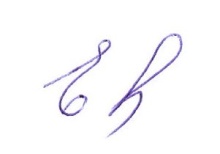       Директор МБОУ СОШ №2                                                   Андреева Е.М.      п. Чернянка Белгородской областиВид документаСерия и № бланка документаРегистрационный номер и дата выдачиОрган, выдавший документНомер и дата распорядительного акта (приказа) о выдаче документаСрок окончания действия документаСвидетельство о государственной аккредитации31А01№ 0000241 № 3676 от 30 декабря 2013 годаДепартамент образования Белгородской областиПриказ №3356 от 30.12.201328.12.2025№ п/пДолжностные лицаНаименование должностиФамилия, имя, отчествоКонтактный телефон1.РуководительДиректорАндреева Елена Михайловна8 (47232) 5-56-732.Заместители руководителяЗаместитель директора Бессарабова Ирина Алексеевна8 (47232) 5-57-902.Заместители руководителяЗаместитель директора Корнилова Наталья Михайловна8 (47232) 5-57-902.Заместители руководителяЗаместитель директораСотникова Людмила Васильевна8 (47232) 5-57-902.Заместители руководителяЗаместитель директораАстанина Ирина Викторовна8 (47232) 5-57-9011Итоги работы педагогического коллектива в истекшем учебном году. Результаты самообследования образовательной организации. Задачи на 2015-2016учебный год.Итоги работы педагогического коллектива в истекшем учебном году. Результаты самообследования образовательной организации. Задачи на 2015-2016учебный год.22Обсуждение и утверждение  плана учебно-воспитательной работы школы на 2015-2016 учебный год.Обсуждение и утверждение  плана учебно-воспитательной работы школы на 2015-2016 учебный год.33Утверждение рабочих программ учебных предметов, элективных курсов.Утверждение рабочих программ учебных предметов, элективных курсов.Заседание 2 (ноябрь)Заседание 2 (ноябрь)Заседание 2 (ноябрь)11Охрана труда в образовательной организацииОхрана труда в образовательной организации22Итоги  успеваемости, ВШК за 1 четвертьИтоги  успеваемости, ВШК за 1 четверть33Выполнение учебных программВыполнение учебных программ44Подготовка к  9,11-х классов  к  ГИА-2016Подготовка к  9,11-х классов  к  ГИА-201655Анализ воспитательной работы за 1 четвертьАнализ воспитательной работы за 1 четвертьЗаседание  3 (январь)Заседание  3 (январь)Заседание  3 (январь)1Повышение качества обучения и воспитания как системный эффект реализации ФГОС НОО и ФГОС ООО.Повышение качества обучения и воспитания как системный эффект реализации ФГОС НОО и ФГОС ООО.Повышение качества обучения и воспитания как системный эффект реализации ФГОС НОО и ФГОС ООО.2Итоги успеваемости, ВШК за 1полугодие.Итоги успеваемости, ВШК за 1полугодие.Итоги успеваемости, ВШК за 1полугодие.3Выполнение учебных программ. Выполнение учебных программ. Выполнение учебных программ. 4Подготовка к  9,11-х классов  к  ГИА-2016Подготовка к  9,11-х классов  к  ГИА-2016Подготовка к  9,11-х классов  к  ГИА-20165Анализ воспитательной работы за 1 полугодиеАнализ воспитательной работы за 1 полугодиеАнализ воспитательной работы за 1 полугодиеЗаседание  4 (март)Заседание  4 (март)Заседание  4 (март)1Профессиональный стандарт учителяПрофессиональный стандарт учителяПрофессиональный стандарт учителя2Итоги успеваемости, ВШК за 3четверть.Итоги успеваемости, ВШК за 3четверть.Итоги успеваемости, ВШК за 3четверть.3Выполнение учебных программ. Выполнение учебных программ. Выполнение учебных программ. 4Подготовка к  9,11-х классов  к  ГИА-2016Подготовка к  9,11-х классов  к  ГИА-2016Подготовка к  9,11-х классов  к  ГИА-20165Анализ воспитательной работы за 3 четвертьАнализ воспитательной работы за 3 четвертьАнализ воспитательной работы за 3 четвертьЗаседание  5 (май)Заседание  5 (май)Заседание  5 (май)1Утверждение расписания экзаменов и консультацийУтверждение расписания экзаменов и консультацийУтверждение расписания экзаменов и консультаций2Утверждение состава экзаменационных комиссийУтверждение состава экзаменационных комиссийУтверждение состава экзаменационных комиссий3Утверждение состава конфликтной комиссии.Утверждение состава конфликтной комиссии.Утверждение состава конфликтной комиссии.Заседание  6 (май)Заседание  6 (май)Заседание  6 (май)1Выполнение  учебных  программ за  год Выполнение  учебных  программ за  год Выполнение  учебных  программ за  год 2О переводе учащихся 1-3х классов в следующий класс.О переводе учащихся 1-3х классов в следующий класс.О переводе учащихся 1-3х классов в следующий класс.3О допуске учащихся 9, 11 классов к итоговой  аттестацииО допуске учащихся 9, 11 классов к итоговой  аттестацииО допуске учащихся 9, 11 классов к итоговой  аттестацииЗаседание  7 (июнь)Заседание  7 (июнь)Заседание  7 (июнь)1Об итогах проведения промежуточной аттестации учащихся.Об итогах проведения промежуточной аттестации учащихся.Об итогах проведения промежуточной аттестации учащихся.2О переводе учащихся 4 -8, 10 классов  в следующий классО переводе учащихся 4 -8, 10 классов  в следующий классО переводе учащихся 4 -8, 10 классов  в следующий классЗаседание  8 (июнь)Заседание  8 (июнь)Заседание  8 (июнь)1Об итогах проведения государственной итоговой аттестации выпускников 9 –х классовОб итогах проведения государственной итоговой аттестации выпускников 9 –х классовОб итогах проведения государственной итоговой аттестации выпускников 9 –х классов2О  выпуске  учащихся  9-х классовО  выпуске  учащихся  9-х классовО  выпуске  учащихся  9-х классов3О награждении  учащихся 9 –х классов грамотами «За  активное участие в общественной и спортивной жизни школыО награждении  учащихся 9 –х классов грамотами «За  активное участие в общественной и спортивной жизни школыО награждении  учащихся 9 –х классов грамотами «За  активное участие в общественной и спортивной жизни школыЗаседание  9 (июнь)Заседание  9 (июнь)Заседание  9 (июнь)1Об итогах проведения государственной итоговой аттестации выпускников 11 –х классовОб итогах проведения государственной итоговой аттестации выпускников 11 –х классовОб итогах проведения государственной итоговой аттестации выпускников 11 –х классов2О выпуске  учащихся 11-х  классовО выпуске  учащихся 11-х  классовО выпуске  учащихся 11-х  классов3О награждении  учащихся 11-х классов грамотами «За  активное участие в общественной и спортивной жизни школыО награждении  учащихся 11-х классов грамотами «За  активное участие в общественной и спортивной жизни школыО награждении  учащихся 11-х классов грамотами «За  активное участие в общественной и спортивной жизни школыКлассыОбучение ведется в соответствии с ГОСОбучение ведется в соответствии с ГОСОбучение ведется в соответствии с ФГОСОбучение ведется в соответствии с ФГОСКлассыКоличество классовЧисло обучающихсяКоличество классовЧисло обучающихся12345Начальное общее образованиеНачальное общее образованиеНачальное общее образованиеНачальное общее образованиеНачальное общее образование1 классХХ3682 классХХ3673 классХХ3674 классХХ2            46Итого на ступени начального общего образованияХХ11248Основное общее образованиеОсновное общее образованиеОсновное общее образованиеОсновное общее образованиеОсновное общее образование5 классХХ3656 классХХ2457 классХХ2458 классХХ2369 класс359ХХИтого на ступени основного общего образования359            9             191Среднее общее образованиеСреднее общее образованиеСреднее общее образованиеСреднее общее образованиеСреднее общее образование10 класс123            Х              Х11 класс122            Х              ХИтого на ступени среднего (полного) общего образования245            Х              ХВсего обучающихся в ОУ на всех ступенях                                              543                                              543                                              543Направление внеурочной деятельности Формы организации внеурочной деятельностиНазвание программыКлассКлассКлассКлассНаправление внеурочной деятельности Формы организации внеурочной деятельностиНазвание программы1-е2-е3-и4-еНаправление внеурочной деятельности Формы организации внеурочной деятельностиНазвание программыКоличество часовКоличество часовКоличество часовКоличество часовСпортивно-оздоровительноеФакультативФакультативСекцияЯ – пешеход и пассажирРастем здоровыми и сильнымиГимнастика1-11-111-11-Духовно-нравственноеФакультативЭтика: азбука добра1111ОбщеинтеллектуальноеКружок«Занимательный английский»1---ОбщеинтеллектуальноеФакультативУдивительный мир слов-111ОбщеинтеллектуальноеФакультативЗанимательная математика11--ОбщеинтеллектуальноеКружокРешение нестандартных задач. Подготовка к олимпиаде.---1ОбщеинтеллектуальноеКружокИнформатика и ИКТ--11ОбщекультурноеКружок «Смотрю на мир глазами художника»1111ОбщекультурноеКружок«Я – исследователь»0,5111ОбщекультурноеКружок«В мире книг»1---СоциальноеФакультатив«Экономика: первые шаги»0,511-СоциальноеФакультатив «Моя первая экология»-111Итого8999Учебных недель33343434Всего часов264306306306Направление внеурочной деятельности Формы организации внеурочной деятельностиНазвание программыНазвание программыКласс Класс Класс Класс Направление внеурочной деятельности Формы организации внеурочной деятельностиНазвание программыНазвание программы5678Направление внеурочной деятельности Формы организации внеурочной деятельностиНазвание программыНазвание программыКоличество часовКоличество часовКоличество часовКоличество часовФизкультурно-спортивное и оздоровительноеКружокКружокХореографияХореография--11Физкультурно-спортивное и оздоровительноеКружокКружокВолейболВолейбол1111Духовно-нравственноеКружокПроблемно-ценностное общение школьниковПроблемно-ценностное общение школьников--22ОбщеинтеллектуальноеКружок Что, где, когда?Что, где, когда?11--КружокМир лекарственных растенийМир лекарственных растений--2-Кружок Загадки истории и современностиЗагадки истории и современности---1ОбщекультурноеКружок«Художественное творчество в дизайне»222-ОбщекультурноеКружок«Любительский театр»«Любительский театр»--22ОбщекультурноеКружок Литературное творчествоЛитературное творчество11--СоциальноеФакультатив «ОБЖ» «ОБЖ»1---КружокШкольная республикаШкольная республика--22Итого76109Учебных недель34343434Всего часов204170340289Основные направления дополнительного образованияФорма организацииНазвание программыКласс Класс Класс Класс Класс Класс Класс Класс Класс Класс Класс Класс Класс Всего Основные направления дополнительного образованияФорма организацииНазвание программы56677889910     10     1111Всего Основные направления дополнительного образованияФорма организацииНазвание программыЧасы Часы Часы Часы Часы Часы Часы Часы Часы Часы Часы Часы Часы КультурологическоеНОУНаучное общество учащихся------11111111Социально-педагогическоеКружок «Бесконфликтное общение – путь к успеху»--------0,50,50,50,50,50,5Социально-педагогическоеКружок«Психотерапевтический театр»--------0,50,50,50,50,50,5Военно-патриотическоеКружок «Юные музееведы»-----11111---2Военно-патриотическоеКружок «Основы военной службы»---17К17К--------1Военно-патриотическоеКружок «Юные инспектора дорожного движения»----2222-----2Научно-техническоеКружок«Водитель транспортных средств категории С и В»----------3336Физкультурно-спортивноеСекция «Баскетбол»--2222-------4Физкультурно-спортивноеСекция«Волейбол»11-----------1Физкультурно-спортивноеСекция«Плавание»3322227Туристско-краеведческоеКружок «Спортивный туризм»--------22-2Всего:444477443377527ФИО педагогаМероприятие Время проведения Уровень участияКурилова Г. А.Областной практико-ориентированный  круглый стол «Системно-деятельностный подход в УМК « Начальная школа XXI века»09.10.2015региональныйКурилова Г. А.МежМО учителей начальных классов  выступление по теме: «Нетрадици-онные формы  и ИКТ, как способы  активизации познавательной деятельности»10.03.2016  муниципальныйКурилова Г. А.Методический мост. Урок окружающего мира  во 2 классе по теме: «Обитатели  пресных водоемов»27.04.2016муниципальныйКорнилова Н. М.Семинар Презентация опыта работы по формированию Портфеля достижений обучающихся на уровне ООО» 30.10. 2016региональный Корнилова Н. М.Коллегия управления образованияВыступление «Методические рекомендации по организации работы учащихся с текстовыми заданиями»28.01.2016муниципальныйКорнилова Н. М.Районная секция учителей обществоведческих дисциплин   Выступление «Система работы учителя при подготовке к государственной итоговой аттестации03.03.2016муниципальныйБондарева С. Н.МежМО учителей истории и обществознания  «Особенности оценки метапредметных и личностных результатов учащихся»Мастер – класс по организации современного урока17.11.2015муниципальныйБондарева С. Н.Научно-практическая  конференция   Выступление « Развитие ценностно-смысловых ориентаций учащихся на уроках истории через формирование личностных УУД»24.05.2016муниципальныйПридачина Л. Н.РМО учителей ИЗОВыступление «Изобразительная практическая логика»11.12.2015муниципальныйБоклагова  С. А.РМО учителей-логопедовПрактическое занятие16.12.2015муниципальныйВоробьева Р. А.МежМО учителей русского языкаМастер-класс «Обучение сочинению в формате ОГЭ»17.12.2015муниципальныйМодлина С. П.МежМО учителей русского языкаВыступление «Специфика изучения литературы в старших классах»17.12.2015муниципальныйЧапурина Н. В.МежМО учителей русского языкаВыступление «Активизация познавательной деятельности учащихся»17.12.2015муниципальныйАртеменко В. Н.МежМО учителей русского языкаВыступление «Формирование ценностных представлений на уроках литературы»17.12.2015муниципальныйСотникова Л. В.РМО «Школа мастера» Выступление «Особенности анализа урока с позиции системно-деятельностного подхода»21.12.2015муниципальныйАртеменко В. Н.Семинар-практикум учителей русского языкаВыступление23.12.2015муниципальныйСимонова О. А.РМО классных руководителей, педагогов-психологов Вступление«Память и приемы запоминания»09.12.2015муниципальныйСимонова О. А.РМО педагогов-психологовПсихопрофилактическое занятие «Методы кризисного консультирования»23.12.2015муниципальныйСимонова О. А.Научно-практическая  конференция   Выступление «Методы работы с текстом»24.05.2016муниципальныйЕмельянова А. А.Научно-практическая  конференция   Выступление «Преодоление клипового мышления младших школьников в процессе формирования коммуникативных УУД»24.05.2016муниципальныйШалимова А. И.Районная секция учителей обществоведческих дисциплин   Выступление «Система подготовки выпускников 9-х классов к ОГЭ по обществознанию» 03.03.2016муниципальныйРыка Е. В.РМО учителей химии и биологииВыступление «Методическое обеспечение преподавания химии в 8 классе в условиях реализации ФГОС ООО»9.03.2016муниципальныйБоклагова С. А.МежМО учителей начальных классов   урок русского языка во 2 классе по теме «Глагол как часть речи»10.03.2016муниципальныйПритулина Л. С.МежМО учителей начальных классов  урок русского языка в 3 классе по теме «Имя прилагательное и его роль в речи»10.03.2016  муниципальныйКовалева Н. С.Областной круглый стол «Создание вариативных условий образования детей с ОВЗ в Белгородской области»Выступление.«Создание вариативных условий для детей с ОВЗ»13.04.2016региональныйОвсянникова Е. В.Методический мост. Занятие внеурочной деятельности  в 4 классе по теме: «Общий  дом- общие проблемы»  27.04.2016муниципальныйДолгушина С. Н.РМО учителей физикиВыступление «Использование компьютерного тестирования для подготовки учащихся к сдачи ГИА.»муниципальныйДолгушина С. Н.РМО учителей физикиВыступление «Проведение урока физики по контролю качества знаний по ФГОС»муниципальныйПевнева Л. Н.МежМО учителей иностранного языка, мастер класс12.12.2015муниципальныйПоказательПоказательФактический  показатель% оснащенностиУчебная, учебно-методическая литература и иные библиотечно-информационные ресурсы1-3 ступениОбеспечение информационной поддержки образовательной деятельности обучающихся и педагогических работников на основе современных информационных технологий в области библиотечных услуг;Учебно-методическое и информационное обеспечение реализации основной образовательной программы общего образования ОУ обеспечивает: информационную поддержку образовательной деятельности обучающихся и педагогических работников на основе современных информационных технологий в области библиотечных услуг  На 90%Учебная, учебно-методическая литература и иные библиотечно-информационные ресурсы1-3 ступени-  укомплектованность печатными и электронными информационно-образовательными ресурсами по всем предметам учебного плана;укомплектованность печатными и электронными информационно-образовательными ресурсами по всем предметам учебного плана.9549 экз.На 87%Учебная, учебно-методическая литература и иные библиотечно-информационные ресурсы1-3 ступени- обеспеченность дополнительной литературой основных образовательных программ;Фонд дополнительной литературы обеспечивает реализацию основной образовательной программы на 70%.Учебная, учебно-методическая литература и иные библиотечно-информационные ресурсы1-3 ступени- наличие интерактивного электронного контента по всем учебным предметам; Используются в работе учителями физики, информатики, иностранного языкаУчебная, учебно-методическая литература и иные библиотечно-информационные ресурсы1-3 ступени- обеспеченность учебниками  и (или) учебниками  с электронными приложениями, являющимися их составной частью, учебно-методической литературой и материалами по всем учебным предметам ООП соответствует ФГОС; Имеющийся фонд учебников и (или) учебников с электронными приложениями, являющимися их составной частью, учебно-методической литературы по всем учебным предметам обеспечивает реализацию ООП в соответствии с ФГОС1816 экемпляров, из них 414 с дисками 100%30-50 %  - музыка, изобразительное искусство, технология, физическая культура Учебная, учебно-методическая литература и иные библиотечно-информационные ресурсы1-3 ступени- обеспеченность официальными периодическими, справочно-библиографическими изданиями, научной литературой.ОУ обеспечено официальными периодическими, справочно-библиографическими изданиями, научной литературой Все учителя-предметники выписывают предметные журналы, газеты От 80% до 100% от необходимого количества№п/пКласс Класс ПредметПредметПредмет                                Учебник                                Учебник                                Учебник                                Учебник                                Учебник                                Учебник                                Учебник                                Учебник                                Учебник                                УчебникНазвание (вид)Автор Автор Автор Автор Год изданияГод изданияГод изданияГод изданияобеспеченностьПрограмма «Школа России»Программа «Школа России»Программа «Школа России»Программа «Школа России»Программа «Школа России»Программа «Школа России»Программа «Школа России»Программа «Школа России»Программа «Школа России»Программа «Школа России»Программа «Школа России»Программа «Школа России»Программа «Школа России»Программа «Школа России»Программа «Школа России»Программа «Школа России»11Литературное чтениеЛитературное чтениебазовыйАзбукабазовыйАзбукабазовыйАзбукаГорецкий В.Г., Кирюшкин В.А., Виноградская Л.А. Горецкий В.Г., Кирюшкин В.А., Виноградская Л.А. Горецкий В.Г., Кирюшкин В.А., Виноградская Л.А. Горецкий В.Г., Кирюшкин В.А., Виноградская Л.А. 20122012100%100%11Литературное чтениеЛитературное чтениебазовый  Литературное чтениебазовый  Литературное чтениебазовый  Литературное чтениеКлиманова Л. Ф., Горецкий В.Г., Виноградская Л.А. Климанова Л. Ф., Горецкий В.Г., Виноградская Л.А. Климанова Л. Ф., Горецкий В.Г., Виноградская Л.А. Климанова Л. Ф., Горецкий В.Г., Виноградская Л.А. 20122012100%100%11Русский языкРусский языкБазовый Русский языкБазовый Русский языкБазовый Русский языкКанакина В.П., Горецкий В.Г.Канакина В.П., Горецкий В.Г.Канакина В.П., Горецкий В.Г.Канакина В.П., Горецкий В.Г.20132013100%100%11МатематикаМатематикаБазовыйМатематикаБазовыйМатематикаБазовыйМатематикаМоро М.И., Волкова С.И., Степанова С.В.Моро М.И., Волкова С.И., Степанова С.В.Моро М.И., Волкова С.И., Степанова С.В.Моро М.И., Волкова С.И., Степанова С.В.20122012100%100%11Окружающий мирОкружающий мирБазовый  Окружающий мирБазовый  Окружающий мирБазовый  Окружающий мирА.А. ПлешаковА.А. ПлешаковА.А. ПлешаковА.А. Плешаков20132013100%100%11МузыкаМузыкабазовый Музыкабазовый Музыкабазовый МузыкаКритская Е.Д., Сергеева Г.П., Шмагина Т.С.Критская Е.Д., Сергеева Г.П., Шмагина Т.С.Критская Е.Д., Сергеева Г.П., Шмагина Т.С.Критская Е.Д., Сергеева Г.П., Шмагина Т.С.2012201210%10%11Изобразительное искусствоИзобразительное искусствоБазовый Изобразительное искусство  Базовый Изобразительное искусство  Базовый Изобразительное искусство  Неменская Л.А. / Под ред. Неменского Б.М. Неменская Л.А. / Под ред. Неменского Б.М. Неменская Л.А. / Под ред. Неменского Б.М. Неменская Л.А. / Под ред. Неменского Б.М. 2011201150%50%22Русский языкРусский языкбазовый Русский языкбазовый Русский языкбазовый Русский языкВ.П.Канакина,В.Г.ГорецкийВ.П.Канакина,В.Г.ГорецкийВ.П.Канакина,В.Г.ГорецкийВ.П.Канакина,В.Г.Горецкий20122012100%100%22Литературное чтениеЛитературное чтениебазовый Литературное чтениебазовый Литературное чтениебазовый Литературное чтениеЛ.Ф.Климанова,В.Г.ГорецкийЛ.А. ВиноградскаяЛ.Ф.Климанова,В.Г.ГорецкийЛ.А. ВиноградскаяЛ.Ф.Климанова,В.Г.ГорецкийЛ.А. ВиноградскаяЛ.Ф.Климанова,В.Г.ГорецкийЛ.А. Виноградская20122012100%100%22МатематикаМатематикабазовый Математикабазовый Математикабазовый МатематикаМоро М.И., Бантова М.А., Бельтюкова Г.В. Моро М.И., Бантова М.А., Бельтюкова Г.В. Моро М.И., Бантова М.А., Бельтюкова Г.В. Моро М.И., Бантова М.А., Бельтюкова Г.В. 20122012100%100%22Окружающий мирОкружающий мирбазовый Окружающий мирбазовый Окружающий мирбазовый Окружающий мирА.А. ПлешаковА.А. ПлешаковА.А. ПлешаковА.А. Плешаков20122012100%100%22Изобразительное искусствоИзобразительное искусство Изобразительное искусство   Изобразительное искусство   Изобразительное искусство  Коротеева Е.И.  / Под ред. Неменского Б.М.Коротеева Е.И.  / Под ред. Неменского Б.М.Коротеева Е.И.  / Под ред. Неменского Б.М.Коротеева Е.И.  / Под ред. Неменского Б.М.2012201250%50%2-42-4МузыкаМузыкабазовыйМузыкабазовыйМузыкабазовыйМузыкаКритская Е.Д., Сергеева Г.П., Шмагина Т.С.Критская Е.Д., Сергеева Г.П., Шмагина Т.С.Критская Е.Д., Сергеева Г.П., Шмагина Т.С.Критская Е.Д., Сергеева Г.П., Шмагина Т.С.2011201150%50%22Технология Технология Базовый ТехнологияБазовый ТехнологияБазовый ТехнологияРоговцева Н.И., Богданова Н.В., Добромыслова Н.В.Роговцева Н.И., Богданова Н.В., Добромыслова Н.В.Роговцева Н.И., Богданова Н.В., Добромыслова Н.В.Роговцева Н.И., Богданова Н.В., Добромыслова Н.В.2014201450%50%33Русский языкРусский языкбазовый Русский языкбазовый Русский языкбазовый Русский язык Канакина В.П., Горецкий В.Г. Канакина В.П., Горецкий В.Г. Канакина В.П., Горецкий В.Г. Канакина В.П., Горецкий В.Г.20132013100%100%33Литературное чтениеЛитературное чтениебазовый Литературное чтениебазовый Литературное чтениебазовый Литературное чтение Климанова Л. Ф., Горецкий В.Г., Голованова М.В. и др.  Климанова Л. Ф., Горецкий В.Г., Голованова М.В. и др.  Климанова Л. Ф., Горецкий В.Г., Голованова М.В. и др.  Климанова Л. Ф., Горецкий В.Г., Голованова М.В. и др. 20142014100%100%33Окружающий мирОкружающий мирбазовый Окружающий мирбазовый Окружающий мирбазовый Окружающий мирПлешаков А.АПлешаков А.АПлешаков А.АПлешаков А.А20132013100%100%33МатематикаМатематикабазовый Математикабазовый Математикабазовый Математика Моро М.И., Бантова М.А., Бельтюкова Г.В. и др.  Моро М.И., Бантова М.А., Бельтюкова Г.В. и др.  Моро М.И., Бантова М.А., Бельтюкова Г.В. и др.  Моро М.И., Бантова М.А., Бельтюкова Г.В. и др. 20142014 100% 100%33Изобразительное искусствоИзобразительное искусствоБазоаый Изобразительное искусствоБазоаый Изобразительное искусствоБазоаый Изобразительное искусствоГоряева Н.А., Неменская Л.А., Питерских А.С. и др.  / Под ред. Неменского Б.М.Горяева Н.А., Неменская Л.А., Питерских А.С. и др.  / Под ред. Неменского Б.М.Горяева Н.А., Неменская Л.А., Питерских А.С. и др.  / Под ред. Неменского Б.М.Горяева Н.А., Неменская Л.А., Питерских А.С. и др.  / Под ред. Неменского Б.М.2012201250%50%33Технология Технология Базовый ТехнологияБазовый ТехнологияБазовый ТехнологияРоговцева Н.И., Богданова Н.В., Добромыслова Н.В.Роговцева Н.И., Богданова Н.В., Добромыслова Н.В.Роговцева Н.И., Богданова Н.В., Добромыслова Н.В.Роговцева Н.И., Богданова Н.В., Добромыслова Н.В.2014201450%50%1-41-4Физическая культураФизическая культурабазовый Физическая культура  базовый Физическая культура  базовый Физическая культура  Лях В.И.Лях В.И.Лях В.И.Лях В.И.2011201150%50%44Русский языкРусский языкбазовый Русский языкбазовый Русский языкбазовый Русский языкКанакина В.П., Горецкий В.Г.Канакина В.П., Горецкий В.Г.Канакина В.П., Горецкий В.Г.Канакина В.П., Горецкий В.Г.20132013100%100%44Литературное чтениеЛитературное чтениебазовый Литературное чтениебазовый Литературное чтениебазовый Литературное чтениеКлиманова Л.Ф.,Горецкий В.Г.,Голованова М.В. и др.Климанова Л.Ф.,Горецкий В.Г.,Голованова М.В. и др.Климанова Л.Ф.,Горецкий В.Г.,Голованова М.В. и др.Климанова Л.Ф.,Горецкий В.Г.,Голованова М.В. и др.20142014100%100%44Окружающий мирОкружающий мирбазовый Окружающий мирбазовый Окружающий мирбазовый Окружающий мирПлешаков П.А., Крючкова Е.А.Плешаков П.А., Крючкова Е.А.Плешаков П.А., Крючкова Е.А.Плешаков П.А., Крючкова Е.А.20142014100%100%44МатематикаМатематикабазовый Математикабазовый Математикабазовый МатематикаМоро М.И.,Бантова М.А., Бельтюкова Г.В. и др.Моро М.И.,Бантова М.А., Бельтюкова Г.В. и др.Моро М.И.,Бантова М.А., Бельтюкова Г.В. и др.Моро М.И.,Бантова М.А., Бельтюкова Г.В. и др.20142014 100% 100%44Технология Технология Базовый ТехнологияБазовый ТехнологияБазовый ТехнологияРоговцева Н.И.,Богданова Н.В., Шипилова Н.В. и др.Роговцева Н.И.,Богданова Н.В., Шипилова Н.В. и др.Роговцева Н.И.,Богданова Н.В., Шипилова Н.В. и др.Роговцева Н.И.,Богданова Н.В., Шипилова Н.В. и др.2013201350%50%44Изобразительное искусствоИзобразительное искусствоБазовый Изобразительное искусство  Базовый Изобразительное искусство  Базовый Изобразительное искусство  Неменская Л.А./ Под ред. Неменского Б. М. Неменская Л.А./ Под ред. Неменского Б. М. Неменская Л.А./ Под ред. Неменского Б. М. Неменская Л.А./ Под ред. Неменского Б. М. 2013201350%50%44ОРКСЭОРКСЭбазовый Основы православной культурыбазовый Основы православной культурыбазовый Основы православной культуры Шевченко Л.Л. Шевченко Л.Л. Шевченко Л.Л. Шевченко Л.Л.20122012100%100%Начальная школа 21 века  (Н. Ф. Виноградова)Начальная школа 21 века  (Н. Ф. Виноградова)Начальная школа 21 века  (Н. Ф. Виноградова)Начальная школа 21 века  (Н. Ф. Виноградова)Начальная школа 21 века  (Н. Ф. Виноградова)Начальная школа 21 века  (Н. Ф. Виноградова)Начальная школа 21 века  (Н. Ф. Виноградова)Начальная школа 21 века  (Н. Ф. Виноградова)Начальная школа 21 века  (Н. Ф. Виноградова)Начальная школа 21 века  (Н. Ф. Виноградова)Начальная школа 21 века  (Н. Ф. Виноградова)Начальная школа 21 века  (Н. Ф. Виноградова)Начальная школа 21 века  (Н. Ф. Виноградова)Начальная школа 21 века  (Н. Ф. Виноградова)Начальная школа 21 века  (Н. Ф. Виноградова)Начальная школа 21 века  (Н. Ф. Виноградова)222Литературное чтениеЛитературное чтениебазовый Литературное чтениебазовый Литературное чтениеЛ.А. Ефросинина, М.И.ОмароковаЛ.А. Ефросинина, М.И.ОмароковаЛ.А. Ефросинина, М.И.Омарокова20132013100%100%100%222Русский языкРусский языкБазовый Русский языкБазовый Русский языкИванов С.В., Евдокимова А.О., Кузнецова М.И., Петленко Л.В., Романова В.ЮИванов С.В., Евдокимова А.О., Кузнецова М.И., Петленко Л.В., Романова В.ЮИванов С.В., Евдокимова А.О., Кузнецова М.И., Петленко Л.В., Романова В.Ю20122012100 %100 %100 %222МатематикаМатематикабазовый Математика базовый Математика В.Н. Рудницкая, Т.В. ЮдачеваВ.Н. Рудницкая, Т.В. ЮдачеваВ.Н. Рудницкая, Т.В. Юдачева20122012100%100%100%222Окружающий мирОкружающий мирбазовый Окружающий мирбазовый Окружающий мирВиноградова Н.Ф., Калинова Г.С.Виноградова Н.Ф., Калинова Г.С.Виноградова Н.Ф., Калинова Г.С.20122012100%100%100%222МузыкаМузыкабазовый Музыкабазовый МузыкаВ.А. Школяр,                  В.О. УсачеваВ.А. Школяр,                  В.О. УсачеваВ.А. Школяр,                  В.О. Усачева2013201310%10%10%222Изобразительное искусствоИзобразительное искусствобазовыйИзобразительное искусство. базовыйИзобразительное искусство. Л.Г. Савенкова , Е.А. ЕрмолинскаяЛ.Г. Савенкова , Е.А. ЕрмолинскаяЛ.Г. Савенкова , Е.А. Ермолинская2013201350%50%50%222Технология Технология базовыйТехнологиябазовыйТехнологияЕ.А.ЛутцеваЕ.А.ЛутцеваЕ.А.Лутцева20132013100%100%100%222Физическая культураФизическая культураБазовый Физическая культураБазовый Физическая культураТ.В. Петрова, Ю.А. Копылов, Н.В. Полянская Т.В. Петрова, Ю.А. Копылов, Н.В. Полянская Т.В. Петрова, Ю.А. Копылов, Н.В. Полянская 2011201110%10%10%2-42-42-4Английский языкАнглийский языкАнглийский языкАнглийский языкМ.В. ВербицкаяМ.В. ВербицкаяМ.В. Вербицкая20132013100%100%100%333Литературное чтениеЛитературное чтениебазовый Литературное чтениебазовый Литературное чтениеЛ.А. Ефросинина, М.И.ОмароковаЛ.А. Ефросинина, М.И.ОмароковаЛ.А. Ефросинина, М.И.Омарокова20132013100%100%100%333Русский языкРусский языкБазовый Русский языкБазовый Русский языкИванов С.В., Евдокимова А.О., Кузнецова М.И., Петленко Л.В., Романова В.ЮИванов С.В., Евдокимова А.О., Кузнецова М.И., Петленко Л.В., Романова В.ЮИванов С.В., Евдокимова А.О., Кузнецова М.И., Петленко Л.В., Романова В.Ю20122012100 %100 %100 %333МатематикаМатематикабазовый Математика базовый Математика В.Н. Рудницкая, Т.В. ЮдачеваВ.Н. Рудницкая, Т.В. ЮдачеваВ.Н. Рудницкая, Т.В. Юдачева20122012100%100%100%333Окружающий мирОкружающий мирбазовый Окружающий мирбазовый Окружающий мирВиноградова Н.Ф., Калинова Г.С.Виноградова Н.Ф., Калинова Г.С.Виноградова Н.Ф., Калинова Г.С.20122012100%100%100%333МузыкаМузыкабазовый Музыкабазовый МузыкаВ.А. Школяр,                  В.О. УсачеваВ.А. Школяр,                  В.О. УсачеваВ.А. Школяр,                  В.О. Усачева2013201310%10%10%333Изобразительное искусствоИзобразительное искусствобазовыйИзобразительное искусство. базовыйИзобразительное искусство. Л.Г. Савенкова , Е.А. ЕрмолинскаяЛ.Г. Савенкова , Е.А. ЕрмолинскаяЛ.Г. Савенкова , Е.А. Ермолинская2013201350%50%50%333Технология Технология базовыйТехнологиябазовыйТехнологияЕ.А.ЛутцеваЕ.А.ЛутцеваЕ.А.Лутцева20132013100%100%100%333Физическая культураФизическая культураБазовый Физическая культураБазовый Физическая культураТ.В. Петрова, Ю.А. Копылов, Н.В. Полянская Т.В. Петрова, Ю.А. Копылов, Н.В. Полянская Т.В. Петрова, Ю.А. Копылов, Н.В. Полянская 2011201110%10%10%Основное общее образованиеОсновное общее образованиеОсновное общее образованиеОсновное общее образованиеОсновное общее образованиеОсновное общее образованиеОсновное общее образованиеОсновное общее образованиеОсновное общее образованиеОсновное общее образованиеОсновное общее образованиеОсновное общее образованиеОсновное общее образованиеОсновное общее образованиеОсновное общее образованиеОсновное общее образование5ЛитератураЛитератураЛитературабазовый литературабазовый литературабазовый литератураГ.С. МеркинГ.С. Меркин20112011100%100%100%6Русский языкРусский языкРусский языкбазовый русский языкбазовый русский языкбазовый русский языкТ.А.Ладыженская, М.Т.Баранов Т.А.Ладыженская, М.Т.Баранов 20112011100%100%100%6ЛитератураЛитератураЛитературабазовый литературабазовый литературабазовый литератураГ.С. МеркинГ.С. Меркин20112011100%100%100%7Русский языкРусский языкРусский языкбазовый русский языкбазовый русский языкбазовый русский языкМ.Т. БарановТ.А. ЛадыженскаяМ.Т. БарановТ.А. Ладыженская20112011100%100%100%7ЛитератураЛитератураЛитературабазовый литературабазовый литературабазовый литература Г.С. Меркин Г.С. Меркин20092009100%100%100%8Русский языкРусский языкРусский языкбазовый русский языкбазовый русский языкбазовый русский языкЛ.А. ТростенцоваТ.А. ЛадыженскаяЛ.А. ТростенцоваТ.А. Ладыженская20092009100%100%100%8ЛитератураЛитератураЛитературабазовый литературабазовый литературабазовый литератураГ.С. МеркинГ.С. Меркин20112011100%100%100%9Русский языкРусский языкРусский языкбазовый русский языкбазовый русский языкбазовый русский язык Л.А.Тростенцова, Т.А. Ладыженская Л.А.Тростенцова, Т.А. Ладыженская20102010100%100%100%9ЛитератураЛитератураЛитературабазовый литературабазовый литературабазовый литература С.А. Зинин, В.И.Сахаров. В.А.Чалмаев  С.А. Зинин, В.И.Сахаров. В.А.Чалмаев 20102010100%100%100%5МатематикаМатематикаМатематикабазовый математикабазовый математикабазовый математикаН. Я Виленкин , В.И. ЖоховН. Я Виленкин , В.И. Жохов 2009-2012 2009-2012100%100%100%6МатематикаМатематикаМатематикабазовый математикабазовый математикабазовый математикаН. Я Виленкин Н. Я Виленкин 20122012100%100%100%7АлгебраАлгебраАлгебрабазовый алгебрабазовый алгебрабазовый алгебраЮ.Н.Макарычев, Н.Г. МиндюкЮ.Н.Макарычев, Н.Г. Миндюк20122012100%100%100%7ГеометрияГеометрияГеометрияБазовый                              геометрияБазовый                              геометрияБазовый                              геометрияПогорелов А.В.Погорелов А.В.20092009100%100%100%8АлгебраАлгебраАлгебрабазовыйбазовыйбазовыйМакарычев Ю.НН.Г.МиндюкМакарычев Ю.НН.Г.Миндюк20082008100%100%100%8ГеометрияГеометрияГеометриябазовый геометриябазовый геометриябазовый геометрияПогорелов А.В.Погорелов А.В.2009,20112009,2011100%100%100%8ГеометрияГеометрияГеометрияБазовый геометрияБазовый геометрияБазовый геометрияЛ.С. АтанасянЛ.С. Атанасян20122012100%100%100%9АлгебраАлгебраАлгебрабазовый алгебрабазовый алгебрабазовый алгебраЮ.Н.Макарычев Н.Г.МиндюкЮ.Н.Макарычев Н.Г.Миндюк20102010100%100%100%9ГеометрияГеометрияГеометрияБазовый геометрияБазовый геометрияБазовый геометрияЛ.С. АтанасянЛ.С. Атанасян20122012100%100%100%9ГеометрияГеометрияГеометриябазовыйгеометриябазовыйгеометриябазовыйгеометрияПогорелов А.В.Погорелов А.В.2008, 20092008, 2009100%100%100%5ИнформатикаИнформатикаИнформатикабазовый Информатикабазовый Информатикабазовый ИнформатикаЛ.Л. БосоваЛ.Л. Босова2012201250%50%50%6Информатика и ИКТИнформатика и ИКТИнформатика и ИКТбазовый Информатика и ИКТбазовый Информатика и ИКТбазовый Информатика и ИКТЛ.Л. БосоваЛ.Л. Босова2012201250%50%50%7Информатика и ИКТИнформатика и ИКТИнформатика и ИКТбазовый Информатика и ИКТбазовый Информатика и ИКТбазовый Информатика и ИКТЛ.Л. БосоваЛ.Л. Босова2012201250%50%50%8ИнформатикаИнформатикаИнформатикабазовый Информатика и ИКТбазовый Информатика и ИКТбазовый Информатика и ИКТЛ.Л. БосоваЛ.Л. Босова2012201250%50%50%9ИнформатикаИнформатикаИнформатикабазовый Информатика и ИКТбазовый Информатика и ИКТбазовый Информатика и ИКТЛ.Л. БосоваЛ.Л. Босова2012201250%50%50%7ФизикаФизикаФизикабазовый Физикабазовый Физикабазовый ФизикаПерышкин А.В.Перышкин А.В.20122012100%100%100%8ФизикаФизикаФизикабазовый Физикабазовый Физикабазовый ФизикаПерышкин А.В.Перышкин А.В.20122012100%100%100%9ФизикаФизикаФизикабазовый Физикабазовый Физикабазовый ФизикаЕ.М.ГутникА.В. ПерышкинЕ.М.ГутникА.В. Перышкин20112011100%100%100%5ИсторияИсторияИсториябазовыйИстория Древнего мирабазовыйИстория Древнего мирабазовыйИстория Древнего мираВигасин А.А.,    Годер Г.А, И.С.СвенцицкаяВигасин А.А.,    Годер Г.А, И.С.Свенцицкая201201100%100%100%6ИсторияИсторияИсториябазовыйИстория РоссиибазовыйИстория РоссиибазовыйИстория РоссииДанилов А.А., Косулина Л.Г.Данилов А.А., Косулина Л.Г.20122012100%100%100%6ИсторияИсторияИсториябазовыйИстория средних вековбазовыйИстория средних вековбазовыйИстория средних вековАгибалова Е.В., Донской Г.М.Агибалова Е.В., Донской Г.М.20122012100%100%100%7ИсторияИсторияИсториябазовыйистория Россиибазовыйистория Россиибазовыйистория РоссииДанилов А.А., Косулина Л.Г.Данилов А.А., Косулина Л.Г.20122012100%100%100%7ИсторияИсторияИсториябазовый Всеобщая история. История нового времени1500-1800базовый Всеобщая история. История нового времени1500-1800базовый Всеобщая история. История нового времени1500-1800А.Я.Юдовская П.А.Баранов , Л.М.Ванюшкина А.Я.Юдовская П.А.Баранов , Л.М.Ванюшкина 20102010100%100%100%8ИсторияИсторияИсториябазовыйИстория России19 векабазовыйИстория России19 векабазовыйИстория России19 векаА.А.Данилов Л.Г.Косулина А.А.Данилов Л.Г.Косулина 20112011100%100%100%8ИсторияИсторияИсториябазовый Всеобщая история. История нового времени 1800-1913базовый Всеобщая история. История нового времени 1800-1913базовый Всеобщая история. История нового времени 1800-1913Юдовская А.Я., Баранов П.А., Ванюшкина Л.М.Юдовская А.Я., Баранов П.А., Ванюшкина Л.М.20122012100%100%100%9ИсторияИсторияИсториябазовыйИстория РоссиибазовыйИстория РоссиибазовыйИстория РоссииА.А.Данилов Л.Г.Косулина                . 20-21 ввА.А.Данилов Л.Г.Косулина                . 20-21 вв20112011100%100%100%9ИсторияИсторияИсторияБазовыйВсеобщая история Новейшая историяБазовыйВсеобщая история Новейшая историяБазовыйВсеобщая история Новейшая историяСороко-Цюпа А.О.Сороко-Цюпа А.О.20112011100%100%100%5ОбществознаниеОбществознаниеОбществознаниебазовый Обществознаниебазовый Обществознаниебазовый ОбществознаниеЛ.Н. БоголюбовЛ.Н. Боголюбов20112011100%100%100%6Обществознание Обществознание Обществознание базовый Обществознаниебазовый Обществознаниебазовый ОбществознаниеЛ.Н. БоголюбовЛ.Н. Боголюбов20122012100%100%100%7Обществознание Обществознание Обществознание базовый Обществознаниебазовый Обществознаниебазовый ОбществознаниеЛ.Н. БоголюбовЛ.Н. Боголюбов20132013100%100%100%8ОбществознаниеОбществознаниеОбществознаниебазовый Обществознаниебазовый Обществознаниебазовый ОбществознаниеЛ.Н. БоголюбовЛ.Н. Боголюбов20142014100%100%100%9ОбществознаниеОбществознаниеОбществознаниебазовый Обществознаниебазовый Обществознаниебазовый ОбществознаниеЛ.Н. БоголюбовЛ.Н. Боголюбов20142014100%100%100%5географиягеографиягеографиябазовый География. Введение в геграфию.базовый География. Введение в геграфию.базовый География. Введение в геграфию.Е. М.  Домогацких, Е,Л. Введенский.                        Е. М.  Домогацких, Е,Л. Введенский.                        2011-122011-12100%100%100%6географиягеографиягеографиябазовый Географиябазовый Географиябазовый ГеографияЕ. М.  Домогацких,                        Н. И. АлексеевскийЕ. М.  Домогацких,                        Н. И. Алексеевский20132013100%100%100%7географиягеографиягеографиябазовый География Материки, океаны.базовый География Материки, океаны.базовый География Материки, океаны.Е. М.  Домогацких,                        Н. И.АлексеевскийЕ. М.  Домогацких,                        Н. И.Алексеевский20132013100%100%100%8географиягеографиягеографиябазовый География России, природабазовый География России, природабазовый География России, природаВ.П. Дронов И.И.БариноваВ.П. Дронов И.И.Баринова20092009100%100%100%9географиягеографиягеографиябазовый География России, население и хозяйствобазовый География России, население и хозяйствобазовый География России, население и хозяйствоВ.П.Дронов, И.И.БариноваВ.Я.РомВ.П.Дронов, И.И.БариноваВ.Я.Ром20102010100%100%100%5биологиябиологиябиологияБазовый Биология. Введение в биологиюБазовый Биология. Введение в биологиюБазовый Биология. Введение в биологиюН.И.Сонин. А.А. ПлешаковН.И.Сонин. А.А. Плешаков20122012100%100%100%6 биология биология биологиябазовый Биологиябазовый Биологиябазовый БиологияСонин Н.И. Сонин Н.И. 20132013100%100%100%7              биология              биология              биологиябазовый Биологиябазовый Биологиябазовый БиологияВ.Б.ЗахаровВ.Б.Захаров20102010100%100%100%8              биология              биология              биологиябазовый Биологиябазовый Биологиябазовый БиологияН.И.Сонин М.Р.СапинН.И.Сонин М.Р.Сапин20102010100%100%100%9 биология биология биологиябазовый Биологиябазовый Биологиябазовый БиологияС.Г. Мамонтов В.Б.Захаров,     И.Б.АгафоноваС.Г. Мамонтов В.Б.Захаров,     И.Б.Агафонова20102010100%100%100%8ХимияХимияХимиябазовый неорганическая химиябазовый неорганическая химиябазовый неорганическая химияГ.Е. Рудзитис, Ф.Г. ФельдманГ.Е. Рудзитис, Ф.Г. Фельдман20082008100%100%100%9ХимияХимияХимиябазовый Химиябазовый Химиябазовый ХимияГ.Е. Рудзитис, Ф.Г. ФельдманГ.Е. Рудзитис, Ф.Г. Фельдман20082008100%100%100%5Английский языкАнглийский языкАнглийский языкбазовый Английский языкбазовый Английский языкбазовый Английский языкБиболетова М. З.Биболетова М. З.20112011100%100%100%6-9Английский языкАнглийский языкАнглийский языкбазовый Английский языкбазовый Английский языкбазовый Английский языкВ. П. КузовлевВ. П. Кузовлев2007200790%90%90%8 углАнглийский языкАнглийский языкАнглийский языкуглубленный Английский языкуглубленный Английский языкуглубленный Английский языкО.В. Афанасьева, И.В. МихееваО.В. Афанасьева, И.В. Михеева20102010100%100%100%6-9Православная культураПравославная культураПравославная культурабазовый Православная культурабазовый Православная культурабазовый Православная культураСкоробогатов В.Д., Рыжова Т.В.Скоробогатов В.Д., Рыжова Т.В.2007200750%50%50%5ОДНК ОДНК ОДНК  Основы православной культуры Основы православной культуры Основы православной культурыЛ.Л.ШевченкоЛ.Л.Шевченко20122012100%100%100%5ОДНК ОДНК ОДНК Основы мировых религиозных культурОсновы мировых религиозных культурОсновы мировых религиозных культурА.Л. Беглов, Е.В. СаплинаА.Л. Беглов, Е.В. Саплина20112011100%100%100%5-7МузыкаМузыкаМузыкабазовый Музыкабазовый Музыкабазовый МузыкаЕ.Д. Критская, Г.П. СергееваЕ.Д. Критская, Г.П. Сергеева20102010100%100%100%8-9ИскусствоИскусствоИскусствоБазовый ИскусствоБазовый ИскусствоБазовый ИскусствоГ.П. Сергеева, И.Э. Кашекова Е.Д. КритскаяГ.П. Сергеева, И.Э. Кашекова Е.Д. Критская2011201150%50%50%5-6ОБЖОБЖОБЖбазовый ОБЖбазовый ОБЖбазовый ОБЖА.Т. Смирнов,              Б.О. ХренниковА.Т. Смирнов,              Б.О. Хренников20122012100%100%100%7-9ОБЖОБЖОБЖбазовый ОБЖбазовый ОБЖбазовый ОБЖА.Т. Смирнов,                 Б.О. Хренников А.Т. Смирнов,                 Б.О. Хренников 2008-20112008-2011100%100%100%5-7Физическая культураФизическая культураФизическая культурабазовый физ-рабазовый физ-рабазовый физ-раМ.Я. ВиленскийВ.И. ЛяхМ.Я. ВиленскийВ.И. Лях2013201350%50%50%8-9Физическая культураФизическая культураФизическая культурабазовый Физическая культура  базовый Физическая культура  базовый Физическая культура  В.И Лях.,А.А.Зданевич В.И Лях.,А.А.Зданевич 2010201050%50%50%5Изобразитель   ное искусствоИзобразитель   ное искусствоИзобразитель   ное искусствобазовый  Изобразительное искусствобазовый  Изобразительное искусствобазовый  Изобразительное искусствоН.А.  Горяева О.В. ОстровскаяН.А.  Горяева О.В. Островская2011201150%50%50%6Изобразитель ное искусствоИзобразитель ное искусствоИзобразитель ное искусствоИзобразительное искусствоИзобразительное искусствоИзобразительное искусствоЛ.А. НеменскаяЛ.А. Неменская2011201150%50%50%7Изобразитель ное искусствоИзобразитель ное искусствоИзобразитель ное искусствоИзобразительное искусствоИзобразительное искусствоИзобразительное искусство А.С. Питерских                 Г.Е. Гуров А.С. Питерских                 Г.Е. Гуров2012201250%50%50%8ЧерчениеЧерчениеЧерчениеЧерчениеЧерчениеЧерчениеА.Д. Ботвинников, В.Н. ВиноградовА.Д. Ботвинников, В.Н. Виноградов2013201350%50%50%5-7ТехнологияТехнологияТехнологияИндустриальные технологии Технология ведения дома                   Индустриальные технологии Технология ведения дома                   Индустриальные технологии Технология ведения дома                   А.Т.Тищенко,        В.Д.Симоненко Н.В.Синица А.Т.Тищенко,        В.Д.Симоненко Н.В.Синица 2012-20132012-201350%50%50%8ТехнологияТехнологияТехнологияТехнологияТехнологияТехнологияА.Т.Тищенко,        В.Д.Симоненко Н.В.Синица А.Т.Тищенко,        В.Д.Симоненко Н.В.Синица 2012-20132012-201350%50%50%9правоведениеправоведениеправоведениеИзучаем  КонституциюИзучаем  КонституциюИзучаем  КонституциюКонституция  РФКонституция  РФ9Профильно-инф. профориентационная работаПрофильно-инф. профориентационная работаПрофильно-инф. профориентационная работа  «Я в мире других людей»,  «Диагностика в профильной подготовке»  «Я в мире других людей»,  «Диагностика в профильной подготовке»  «Я в мире других людей»,  «Диагностика в профильной подготовке»«Как выбирать профессию»«Как выбирать профессию»Е.А. КлимоваЕ.А. Климова9Английский языкАнглийский языкАнглийский язык Дети и молодёжь в англоязычных странах: жизнь, права и обязанности авторская  Дети и молодёжь в англоязычных странах: жизнь, права и обязанности авторская  Дети и молодёжь в англоязычных странах: жизнь, права и обязанности авторская  журнал «Иностранные языки в школе»; журнал «Говорим по английски»;  журнал «Иностранные языки в школе»; журнал «Говорим по английски»; Среднее общее образованиеСреднее общее образованиеСреднее общее образованиеСреднее общее образованиеСреднее общее образованиеСреднее общее образованиеСреднее общее образованиеСреднее общее образованиеСреднее общее образованиеСреднее общее образованиеСреднее общее образованиеСреднее общее образованиеСреднее общее образованиеСреднее общее образованиеСреднее общее образованиеСреднее общее образование10-11Русский языкРусский языкРусский языкпрофильный русский языкпрофильный русский языкпрофильный русский языкпрофильный русский языкВласенков А.И., Рыбченкова Л.М. 20112011100%100%100%10ЛитератураЛитератураЛитературабазовый литературабазовый литературабазовый литературабазовый литератураСахаров В.И.,                Зинин С.А.20112011100%100%100%10Русский языкРусский языкРусский языкБазовый русский языкБазовый русский языкБазовый русский языкБазовый русский языкВласенков А.И., Рыбченкова Л.М. 20112011100%100%100%11ЛитератураЛитератураЛитературабазовый литературабазовый литературабазовый литературабазовый литератураЧалмаев В.А., Зинин С.А.20092009100%100%100%10АлгебраАлгебраАлгебрабазовый Алгебра и начала  математического анализабазовый Алгебра и начала  математического анализабазовый Алгебра и начала  математического анализабазовый Алгебра и начала  математического анализаА.Н.Колмогоров А.М. Абрамов20112011100%100%100%10-11ГеометрияГеометрияГеометриябазовый геометриябазовый геометриябазовый геометриябазовый геометрияА.В.Погорелов 20132013100%100%100%11АлгебраАлгебраАлгебрабазовыйАлгебра и начала математического анализабазовыйАлгебра и начала математического анализабазовыйАлгебра и начала математического анализабазовыйАлгебра и начала математического анализаА.Н.КолмогоровА.М. Абрамов20132013100%100%100%10Информатика и ИКТИнформатика и ИКТИнформатика и ИКТбазовый Информатика и ИКТбазовый Информатика и ИКТбазовый Информатика и ИКТбазовый Информатика и ИКТИ.Г Семакин,                  Е.К Хеннер.,                 Т.Ю. Шеина2013201350%50%50%11Информатика и ИКТИнформатика и ИКТИнформатика и ИКТбазовый Информатика и ИКТбазовый Информатика и ИКТбазовый Информатика и ИКТбазовый Информатика и ИКТН.Д.Угринович 2009200950%50%50%10ФизикаФизикаФизикабазовый Физикабазовый Физикабазовый Физикабазовый ФизикаГ.Я.Мякишев, Б.Б.Буховцев20092009100%100%100%11ФизикаФизикаФизикабазовый Физикабазовый Физикабазовый Физикабазовый ФизикаГ.Я.Мякишев, Б.Б.Буховцев20092009100%100%100%10ИсторияИсторияИсториябазовыйИстория РоссиибазовыйИстория РоссиибазовыйИстория РоссиибазовыйИстория РоссииСахаров А.Н.,                 Боханов А.Н.20122012100%100%100%10ИсторияИсторияИсториябазовыйВсеобщая история с древнейших времён до конца 19 векабазовыйВсеобщая история с древнейших времён до конца 19 векабазовыйВсеобщая история с древнейших времён до конца 19 векабазовыйВсеобщая история с древнейших времён до конца 19 векаН.В.Загладин  Н.А. Симония20102010100%100%100%11ИсторияИсторияИсторияБазовый Всеобщая история 19-20 векБазовый Всеобщая история 19-20 векБазовый Всеобщая история 19-20 векБазовый Всеобщая история 19-20 векЗагладин Н.В.20102010100%100%100%11ИсторияИсторияИсторияИстория отечества 20-нач 21вИстория отечества 20-нач 21вИстория отечества 20-нач 21вИстория отечества 20-нач 21вЗагладин Н.В. С.И. Козленко20092009100%100%100%10ОбществознаниеОбществознаниеОбществознаниебазовый Обществознаниебазовый Обществознаниебазовый Обществознаниебазовый ОбществознаниеЛ.Н. Боголюбов, Ю.И. Аверьянов20092009100%100%100%10ОбществознаниеОбществознаниеОбществознаниеПрофильный ОбществознаниеПрофильный ОбществознаниеПрофильный ОбществознаниеПрофильный ОбществознаниеЛ.Н. Боголюбов, А.Ю.Лабезников20122012100%100%100%11          ОбществознаниеОбществознаниеОбществознаниепрофильный Обществознаниепрофильный Обществознаниепрофильный Обществознаниепрофильный ОбществознаниеЛ.Н. Боголюбов, Н.И. Городецкая20102010100%100%100%10-11 ПравоПравоПравопрофильный  Правопрофильный  Правопрофильный  Правопрофильный  ПравоЛ.Н. Боголюбов, Е.А. Лукашева,  А.И. Матвеев2012201210ЭкономикаЭкономикаЭкономикаБазовый ЭкономикаБазовый ЭкономикаБазовый ЭкономикаБазовый ЭкономикаИ.В.Липсиц20102010100%100%100%10-11ГеографияГеографияГеографиябазовый «Экономическая и социальная география мира»базовый «Экономическая и социальная география мира»базовый «Экономическая и социальная география мира»базовый «Экономическая и социальная география мира»В.П.Максаковский.20122012100%100%100%10              Биология              Биология              Биологиябазовый Биологиябазовый Биологиябазовый Биологиябазовый БиологияВ.И. Сивоглазов                   И.Б. Агафонова Е.Т.Захарова20092009100%100%100%11               Биология               Биология               Биологиябазовый Биологиябазовый Биологиябазовый Биологиябазовый БиологияВ.И. Сивоглазов                   И.Б. Агафонова Е.Т.Захарова20092009100%100%100%10ХимияХимияХимиябазовый Органическая химиябазовый Органическая химиябазовый Органическая химиябазовый Органическая химияГ.Е. Рудзитис, Ф.Г. Фельдман20092009100%100%100%11ХимияХимияХимиябазовый Химия. Основы общей химиибазовый Химия. Основы общей химиибазовый Химия. Основы общей химиибазовый Химия. Основы общей химииГ.Е. Рудзитис, Ф.Г. Фельдман20092009100%100%100%10-11Английский языкАнглийский языкАнглийский языкбазовый Английский языкбазовый Английский языкбазовый Английский языкбазовый Английский языкВ. П. Кузовлев2009200980%80%80%10-11Православная культураПравославная культураПравославная культурабазовый Православная культурабазовый Православная культурабазовый Православная культурабазовый Православная культураСкоробогатов В.Д., Рыжова Т.В.2007200750%50%50%10-11ОБЖОБЖОБЖбазовый ОБЖбазовый ОБЖбазовый ОБЖбазовый ОБЖА.Т. Смирнов,                     Б.И. Мишин                    20082008100%100%100%10ОБЖОБЖОБЖпрофильный ОБЖпрофильный ОБЖпрофильный ОБЖпрофильный ОБЖА.Т. Смирнов,                     Б.И. Мишин                    2008200850%50%50%10--11Физическая культураФизическая культураФизическая культурабазовый Физическая культура  базовый Физическая культура  базовый Физическая культура  базовый Физическая культура  В.И Лях.,А.А.Зданевич 2010201010%10%10%Аспект педагогической деятельностиОчень сильноСильноСреднееПочти не затрудняюсь1.Планирование воспитательной работы18%82%2.Умение поставить цель и задачи в воспитательной работе.27%73%3.Выбор эффективных форм воспитательной работы.64%36%4.Знание современных воспитательных технологий.90%10%5.Введение инновационных форм воспитательной работы.68%32%6.Использование современных воспитательных технологий.86%14%7.Знание детской возрастной психологии.23%77%8.Работа с «трудными» учащимися. 5%27%68%9.Работа с родителями.5%23%72%10.Проведение родительских собраний.27%73%11.Индивидуальная работа с учащимися.18%82%12.Проведение классных часов.23%77%13.Знание эффективных форм работы с детьми.5%50%45%14.Знание и использование КТД55%45%15.Организация детей для участия в общественной жизни9%18%73%16.Система воспитательной работы классного руководителя.50%50%17.Диагностика уровня воспитанности учащихся.5%27%68%18.Составление рабочей программы внеурочной деятельности5%45%36%14%№ п/пКласс Классный руководительКоэффициент ЦОЕ(уровень развития)Какой коллектив11АВьюнышева И.В.0,5 (высокий)Дружный (70%)21БСотникова Л.В.0,34 (промежуточный)Дружный (74%)31ВДмитриева Е.А.0,5Дружный (82%)42АБоклагова С.А.0,45 (промежуточный)Дружный (71%)52БКурилова Г.А.0,45Дружный, неконфликтный62ВОвчинникова Г.А.0,45Дружный (75%)73АМишутина М.И.0,5Дружный (68%)83БПритулина Л.С.0,45Дружный (71%)93ВЕмельянова А.А.0,45Дружный (73%)104АКовалева Н.С.0,4Дружный (95%)114БОвсянникова Е.В.0,4Дружный (95%)125АСедикова Н.В.0,4Дружный (70%)135БРыка Е.В.0,66 (высокий)Дружный, неконфликтный145ВШумская И.В.0,5Дружный (70%)156АБачкала О.А.Не проведеноНе проведено166БЖилина В.Ф.0,4Сплоченный, дружный177АВоробьёва Р.А.0,35Сплоченный и дружный(74%)187КБондарева С.Н.0,41Дружный (24%)Не дружный (66%)198ААртеменко В.Н.0,35Сплоченный, дружный208БЕрохина Л.А.0,63Дружный (65%)219АЗапорожан Т.А.0,72Сплоченный, дружный229БШалимова А.И.0,44-«Алый парус». Устремленность вперед, дружеская верность, долг.239КМосейчук С.Н.0,42Сплоченный, дружный2410Захарова М.В.0,45Дружный и сплоченный (50%)2511Певнева Л.Н.0,5Дружный и сплоченный(72%)КлассВсего учащихся КЗУ         1 четвертьКЗУ         2 четвертьКЗУ         3   четвертьКЗУ         4 четвертьКЗУ год169          -268-7984843666262,66761654466266,66363635666563,6656568 6453637,735,537,7427454138,64040448382435393437959       4757,65961631023         -56,5-61611122        -59-6464Итого:547Всего аттестовано478515458,56161,5КлассПредмет УчительВходной контрольВходной контрольПромежуточныйконтрольПромежуточныйконтрольИтоговый контрольИтоговый контрольКлассПредмет УчительКЗУ(%)Успев(%)КЗУ(%)Успев(%)КЗУ(%)Успев(%)5а МатематикаЗахарова М.В.3784427435805Б МатематикаАстанина И.В.458657100641005В МатематикаЗахарова М.В.8391688675836а МатематикаЖилина В.Ф.3085529125956Б Математика Жилина В.Ф.4090248650957А Алгебра Жилина В.Ф.489575100791007А Геометрия Жилина В.Ф.--3895581007К АлгебраЗапорожан Т.А.6868188213967К ГеометрияЗапорожан Т.А.--1810026918ААлгебраДолгушина С.Н.2476267432908Б АлгебраАстанина И.В.19817294501008АГеометрияДолгушина С.Н.761002810021888Б ГеометрияАстанина И.В.76944489561009ААлгебраЗапорожан Т.А.33945094631009Б АлгебраЖилина В.Ф.358878100551009К АлгебраЗапорожан Т.А.6095418227949АГеометрияЗапорожан Т.А.409550100631009Б ГеометрияЖилина В.Ф.409068100791009К ГеометрияЗапорожан Т.А.319365946110010 АлгебраЗапорожан Т.А.3596941005210010 ГеометрияЗапорожан Т.А.39100811007610011 Алгебра и начала анализаЗапорожан Т.А.448965906010011Геометрия Запорожан Т.А.6595679543100ПредметКлассВходнойВходнойПромежуточныйПромежуточныйИтоговыйИтоговыйПредметКлассКЗУ%УспеваемостьКЗУ%УспеваемостьКЗУ %Успеваемостьфизика7А--551006392физика7К--651002991физика8А3686561005390физика8Б639456945688физика9А64100561006194физика9Б8310088,210090100физика9К8110055855585физика1075100579557100физика11А7095629550100ПредметКлассВходнойВходнойПромежуточныйПромежуточныйИтоговыйИтоговыйПредметКлассКЗУ%УспеваемостьКЗУ%УспеваемостьКЗУ %Успеваемостьинформатика6А6795471005595информатика6Б75100681006595информатика7А961008410095100информатика7К75951001007195информатика8А781006710060100информатика8Б941003989                                                                                       83100                                                                                       информатика9А94948210063100информатика9Б95100100100100100информатика9К711006510070100информатика108310010010087100информатика11А951008410084100ПредметКлассВходной контрольВходной контрольПромежуточный контрольПромежуточный контрольИтоговый контрольИтоговый контрольКач-вогодКач-воэкзам.Кач-воитогПредметКласс%  к/з% успев.%  к/з% успев.%  к/з% успев.Русский язык8А 2889 1288  37100   2636268Б 4478 4788  67100 5661569К56 94  4590  65100 6570756 А4590 35903895434843Литература6А 2994 50100 52100 628А5394568942100588Б 73100 8093  70100 839К 2294 2994  63100 70ПредметКлассВходной контрольВходной контрольПромежуточный контрольПромежуточный контрольИтоговый контрольИтоговый контрольГодов.к/зЭкз.к/зИтог.к/зПредметКласс%  к/з% успев.%  к/з% успев.%  к/з% успев.Русский язык5Б838877916810087%86%87%7А509557100579171%75%75%9Б53846310010010081%11А601005595779168%Литература7А8210055100689583%9Б7995941009510095%11А59100681008810073%ПредметКлассВходной контрольВходной контрольПромежуточный контрольПромежуточный контрольИтоговый контрольИтоговый контрольГодоваяЭкзаменИтоговаяПредметКласс%  к/з% успев.%  к/з% успев.%  к/з% успев.%КЗ%КЗ%КЗРусский язык6Б3871527165657355737К2035457055904335439А338033785588558383Литература5Б--6310086100836Б68100649541100827К326320753395529А471006488559555ПредметКлассВходной контрольВходной контрольПромежуточный контрольПромежуточный контрольИтоговый контрольИтоговый контрольГодоваяЭкзаменИтоговаяПредметКласс%  к/з% успев.%  к/з% успев.%  к/з% успев.%КЗ%КЗ%КЗРусский язык10(проф)70100711008510085858510 (баз)77100871005010087878710 (электив)--811008110086--5В831008310066100798375Литература5В--781006610079--1090100901009010090--учительпредметклассВходной контрольВходной контрольПромеж. контрольПромеж. контрольИтоговый контрольИтоговый контрольучительпредметкласс% кач.зн% успев.% кач.зн.% успев.% кач.зн.% успев.Бондарева С.Н.история7 к629050956290История8 а478237683989История8 б6789567878100история11 а559070908595Экономика10--1001008295МХК10--10010083100МХК11 а7910090100100100обществознание6 а4788507867100обществознание6 б719482947395обществознание7 а619476908796обществознание7 к4310050945895право10--699493100учительПредметКлассВходной контрольВходной контрольПромеж. контрольПромеж. контрольИтоговый контрольИтоговый контрольИтоговый контрольучительПредметКлассКЗУ%Усп.КЗУ%УспУспКЗУ %Усп.Шалимова А. И.история6А769553898952100история6Б441005595956094история9А791008110010088100история9Б9095100100100100100история9К478740959572100история101001008710010068100общество-знание9А829488949447100общество-знание9Б909067939395100общество-знание108310086100100100100право101001008610010080100УчительПредметКлассВходной контрольВходной контрольПромежуточный контрольПромежуточный контрольИтоговый контрольИтоговый контрольУчительПредметКласс%  к/з% успев.%  к/з% успев.%  к/з% успев.Корнилова Н. М.история5а--677858895б--571001001005в--7710079967а861007710088100Корнилова Н. М.0бщество-знание5а--7910079955б--90100761005в8210092100УчительПредметКлассВходной контрольВходной контрольПромежуточный контрольПромежуточный контрольИтоговый контрольИтоговый контрольГодк/зУчительПредметКласс%  к/з% успев.%  к/з% успев.%  к/з% успев.АндрееваЕ.М.География5а60%70%62,587,5735б86%100%89%100%100%5в74%90%78%100%75%Бачкала О.А.География6-а65%  100  %66%  100  %55%100 %62%6-б40%  100  %27%  95  % 48%100 %38%7-а59%  100%76%  100%77%100 %71%7-к45%  100  %31%  100  %40%100 %40%8-а50%  100 %37%  100 %31%100 %39%8-б71%  100 %55%  100 %56%100 %61%9-а67%  100%43%  100%66%100 %57%9-б89%  100 %94%  100 %94 %100 %92%9-к55%  100  %60%  100  %44%100 %53%1085%  100  %81%  100  %89 %100 %85%1188%  100 %80%  100 %84 %100 %84%УчительПредметКласс         Входной        ВходнойПромежуточныйПромежуточныйИтоговыйИтоговыйГод.КЗУКЗУУспев.КЗУУспев.КЗУУспевАндрееваЕ.М.Биология5а75%81%40%88%68%5в76%100%68%86%83%Лобенко Н. А.Биология6-а76%100 %67%100 %57%100 %66 %6-б85%100 %80%100 %76%95  %80 %7-а82%100 %95%100 %91%100 %89 %7-к57 %100 %61%100 %66 %100 %61 %8-а42 %94 %42 %94 %39 %94 %41 %8-б94%100 %78 %100 %56 %100  %76 %9-а58 %100 %53 %100 %70 %100 %60 %9-б85 %94 %89 %100  %94 %100  %89 %9-к78 %89 %50 %94 %70 %100  %66 %1080%100 %80 %100 %85%100 %81 %1189%100 %72 %100 %89%100 %83 %Рыка Е.В.биология5Б-100%100%100%100%100%100%химия8а--35%100%84%100%59%8б--60%100%86%95%73%9а44%100%47%100%40%100%44%9б80%98%83%100%100%100%88%9к26%100%35%92%75%100%45%10100%100%40%92%53%100%64%11а90%98%89%100%81%100%87%УчительПредметКлассВходной контрольВходной контрольПромежуточный контрольПромежуточный контрольИтоговый контрольИтоговый контрольГодов.к/зУчительПредметКласс%  к/з% успев.%  к/з% успев.%  к/з% успев.Андреева Е.М.ОБЖ6а83%100%54%94%70%95%87%6б75%100%70%100%83%100%81%7а100%100%100%100%100%Дряхлов М.И.ОБЖ8а100%100%60%100%80%100%60%ОБЖ8 б90%100%81%100%93%100%94%ОБЖ9а88%100%62%100%68%100%77%ОБЖ9 б100%100%93%100%100%100%95%ОБЖ10 а85%100%100%100%100%100%100%ОБЖ10 к87%100%93%100%75%100%100%Дряхлов М.И.ОВС10 к87%100%100%100%81%100%100%Дряхлов М.И.ОБЖ11 а86%100%72%100%73%100%86%Коробка А.В./ Дряхлов М.И.ОБЖ7 к78,210072,710090,510090,5Мосейчук С.Н.ОБЖ9к55%100%75%100%75%75%100%УчительПредметКлассВходной контрольВходной контрольПромежуточный контрольПромежуточный контрольИтоговый контрольИтоговый контрольГодовое  к/зУчительПредметКласс% к/з%усп.% к/з%усп.% к/з%усп.Годовое  к/зСпесивцева Г.В.Технология5а,5б-  -65%  100%71%95 %95%Спесивцева Г.В.5в-  -50%  100%61%100%87%Спесивцева Г.В.6а,6б40%95%41%  95%48%95%91%Спесивцева Г.В.7а,7к55%95%58%  95%79%100%95%Спесивцева Г.В.8а,8б53%93%64%  93%64%100%100%Спесивцева Г.В. Житняков А.Н.Технология5-а,б-  -42,1%82,4  %65,0%100 %53,55% Житняков А.Н.5-в-  -62,5% 100  %66,6%100 %64,55% Житняков А.Н.6-а,б40,080%50,0%  88,0%65,0100 %51,6% Житняков А.Н.7-а,к63,6 90,0  85,7%  95,2 95,4100 %81,5% Житняков А.Н.8-а,б40,9 94,1 35,3%  88,2%78,9100 %51,7%классРезультаты стартового контроля %Результаты заключительного контроля %               Итоги               Итоги   УчительклассРезультаты стартового контроля %Результаты заключительного контроля % Годов.   к/зСдача норм ГТО   Учитель1а83%86%84,5%21%Орешкина Н.Н1б82%84%83%20%Орешкина Н.Н1в73,6%78,9%76,2%31,5%Шадеева А.Ю.2а85%86%85,5%24%Орешкина Н.Н2б78,2%8782,539%Шадеева А.Ю.2в71,4%776%73,733,3Шадеева А.Ю.3а79%87%83,333Шадеева А.Ю.3б78,282,6%80,430,4Шадеева А.Ю.4а44%52%60%-Алипин С.И.4б87%88%87,5%23%Орешкина Н.Н4в86%88%87%21%Орешкина Н.Н5а76%80%78,133%Шадеева А.Ю.5б74%90%95%57%Мосейчук С.Н.6а78%81%79,5%17%Орешкина Н.Н6к80,9%86%95,2%87,5%Коробка А.В.7а33%44%100%5%Алипин С.И.7б81%84%82,5%18%Орешкина Н.Н8а44%64%80%56%Мосейчук С.Н.8б84%86%85%20%Орешкина Н.Н8к79%90%90%75%Мосейчук С.Н.9а34%34%58%7%Алипин С.И.9к63%92%95%77%Дряхлов М.И.10а23%22%87%10%Алипин С.И.11а45%44%100%1,6Алипин С.И.11б23%25%100%2%Алипин С.И.ПредметКласс         Входной        ВходнойПромежуточныйПромежуточныйИтоговыйИтоговыйУчительКЗУ   %УспеваемостьКЗУ   %УспеваемостьКЗУ   %УспеваемостьАнгл. Яз.2б----57%100%Певнева Л.Н.Англ. Яз.4б40100%64%100%82%100%Певнева Л.Н.Англ.яз.7а30%100%78%100%70%100%Певнева Л.Н.Англ. Яз.8а30%100%63%100%68%100%Певнева Л.Н.Англ.яз1060%100%90%100%78%100%Певнева Л.Н.Англ.яз.11а73%100%86%100%82%95%Певнева Л.Н.Англ.яз.2а----90%100%Шумская И.В.Англ.яз.2в----60%100%Шумская И.В.Англ.яз.3а66%100%91%100%83%100%Шумская И.В.Англ.яз.5в58%100%83%100%75%100%Шумская И.В.Англ.яз.6а40%100%34%100%71%100%Шумская И.В.Англ.яз.7к33%100%76%100%76%100%Шумская И.В.Англ.яз2а----75%100%Гогина В.В.Англ.яз4б75%100%83%100%85%100%Гогина В.В.Англ.яз5в65%100%67%100%50%100%Гогина В.В.Англ.яз6б85%95%71%100%82%100%Гогина В.В.Англ.яз9а50%100%75%94%63%100%Гогина В.В.Англ.яз9б80%100%84%100%100%100%Гогина В.В.Англ.яз3а771007710092100Ерохина Л.А.Англ.яз3б641005910060100Ерохина Л.А.Англ.яз3в551003910047100Ерохина Л.А.Англ.яз5а371005310053100Ерохина Л.А.Англ.яз5б591008910086100Ерохина Л.А.Англ.яз8б721006110077100Ерохина Л.А.Англ.яз9к261006010060100Ерохина Л.А.КлассПредметФИО учителяКЗУ экзаменКЗУ итогУспеваемость4аРусский языкКовалёва Н. С.86.486.4100%4аМатематикаКовалёва Н. С.77.377.2100%4бРусский языкОвсянникова Е. В.65.265.2100%4бМатематикаОвсянникова Е. В.60.960.1100%5аРусский языкСедикова Н. В.42.147.3100%5аМатематикаЗахарова М. В.47.452.6100%5бРусский языкВоробьёва Р. А.59.186.4100%5бМатематикаАстанина И. В.68.286.4100%5вРусский языкЧапурина Н. В.70.875100%5вМатематикаЗахарова М. В.7575100%6аРусский языкАртеменко В.Н.42.842.8100%6аМатематикаЖилина В.Ф.23.823.8100%6бРусский языкМодлина С. П.45.472.7100%6бМатематикаЖилина В. Ф.54.577.3100%7аРусский языкВоробьёва Р. А.54.775100%7аАлгебраЖилина В. Ф.54.270.8100%7кРусский язык Модлина С.П.2540100%7кАлгебра Запорожан Т.А.2515100%8аРусский языкАртёменко. В. Н.31.626.3100%8аАлгебраДолгушина С. Н. 26.326.3100%8бРусский языкАртёменко В. Н.61.155.5100%8бАлгебраАстанина И. В.66.755.5100%10аРусский язык профильЧапурина Н.В.85.785.7100%10Алгебра и начала мат. анализаЗапорожан Т. А.62.568.7100%10ОбществознаниеШалимова А. И.85.7100100%10кРусский языкбазовыйЧапурина Н.В.81.281.2100%10кОБЖДряхлов М. И.100100100%классФ.И.О. учителявсегоВып. раб.«5»«4»«3»Русский языкРусский языкРусский языкРусский языкРусский языкРусский языкРусский язык4аКовалева Н.С.232241174б Овсянникова Е.В.23233116ИТОГО:ИТОГО:46472213классФ.И.О. учителявсегоВып. Раб.«5»«4»«3»МатематикаМатематикаМатематикаМатематикаМатематикаМатематикаМатематика4аКовалева Н.С.232210664б Овсянникова Е.В.2323599ИТОГО:ИТОГО:4645151515классФ.И.О. учителявсегоВып. Раб.«5»«4»«3»Окружающий  мирОкружающий  мирОкружающий  мирОкружающий  мирОкружающий  мирОкружающий  мирОкружающий  мир4аКовалева Н.С.232213634б Овсянникова Е.В.23237124ИТОГО:ИТОГО:464520187№Предмет /всего участниковКласс ФИРезультат ФИО учителя1Физика87Медведева НпобедительДолгушина С.Н.1Физика810Жилина И. Призёр Долгушина С.Н.1Физика811Соколов В.призёрДолгушина С.Н.2История 167Спесивцева Н Медведева НПризёр призёрКорнилова Н.М.  Бондарева С.Н.2История 168Башкатов Д призёр Бондарева С.Н.2История 169Захарова М. Победитель  Шалимова А.И.2История 1610Жилина И. Каунникова ТПобедитель призёрШалимова А.И.3Литература  77Спесивцева Н  .Призёр   Воробьёва Р.А.3Литература  78Захарова А. 8б  победительАртёменко В.Н.3Литература  79Захарова М. Логвиненко Л.Призёр   победительВоробьёва Р.А.4Химия 110Скуратова ДпризёрРыка Е.В.5Экология  98 Лобенко В. Бойченко Мпризёр  призёрЛобенко Н.А.5Экология  9  9Федорченко АпризёрЛобенко Н.А.5Экология  910Бондаренко ЛпризёрЛобенко Н.А.6Русский язык   99Захарова М Логвиненко ЛПризёр призёрВоробьёва Р.А. Модлина С.П.7ОБЖ  119Захарова М.  Коржова Ж. Захарова МашаПобедитель  призёр  призёрДряхлов М.И.7ОБЖ  1110Жилина И.призёрДряхлов М.И.7ОБЖ  1111Михайловский ВпобедительДряхлов М.И.8Обществознание 87Цинько ЛпобедительБондарева С.Н.8Обществознание 89Захарова М. Победитель  Шалимова А.И.8Обществознание 810Жилина И. Призёр Бессарабова И.А.9Физическая культура  159Змеев А. Призёр  Мосейчук С.Н.9Физическая культура  1510Тарасов Р. Шманова М. Призёр победитель Дряхлов М.И.9Физическая культура  15Устинова М.ПризёрАлипин С.И.10География 237Медведева НСпесивцева Н призёр призёр Бачкала О.А.10География 238Бойченко М.призёр Бачкала О.А.10География 239Захарова МПризёр Бачкала О.А.11Экономика 38Лобенко В.призёрБондарева С.Н.12Право 8Сотникова НпризёрШалимова А.И.16Биология 1678ЦинькоЛ.Лобенко ВПобедительПобедитель Лобенко Н.А.16Биология 168Жилина ИпризёрЛобенко Н.А.Итого:22 учащихся 14 учителейНаименование предметов, вынесенные на ГИА ФИО учителя Количество выпускников 9 класса, сдававших предмет КЗ/успев. за экзамен  по по классу  %КЗ /усп. по школе за экзамен Средняя оценка за экзамен  по школеСредний балл за экзамен  по школеАлгебраЗапорожан Т. А.1872/10074,5/100Матем.4Матем.17,4АлгебраЖилина В. Ф.2181/10074,5/100Матем.4Матем.17,4АлгебраЗапорожан Т. А.2070/10074,5/100Матем.4Матем.17,4ГеометрияЗапорожан Т. А.1883/10082,6/100Матем.4Матем.17,4ГеометрияЖилина В. Ф.2190/10082,6/100Матем.4Матем.17,4ГеометрияЗапорожан Т. А.2075/10082,6/100Матем.4Матем.17,4Русский язык Модлина С. П.1882/10081/1004,2532,53Русский язык Воробьева Р. А.2190/10081/1004,2532,53Русский языкАртеменко В. Н.2070/10081/1004,2532,53 Общество-знаниеШалимова А. И.36-64/923,7826,7БиологияЛобенко Н. А.4179/10079/1003, 8729,2ФизикаДолгушина С. Н.2100/100100/100424ИсторияШалимова А. И.3100/100100/1004,6737,7ЛитератураМодлина С. П.2100/100100/1004,5/4,6719,3ЛитератураВоробьева Р. А.1100/100100/1005/4.6719,3ХимияРыка Е. В.250/5050/50313ГеографияБачкала О.А.2335/6535/653,0415,69КлассПредметФИО учителяКол-во сдававшихМин. баллСредний балл  по классуСредний балл по школе/районуУсп.%11Русский языкВоробьева Р. А.22246767/6310011МатематикаБазовый  уровеньЗапорожан Т. А.223413/129111МатематикаПрофильный уровеньЗапорожан Т. А.16274040/337511Общество-знаниеБессарабова И. А.154249497311ЛитератураВоробьева Р. А.132636310011БиологияЛобенко Н. А.83642427511ИсторияБондарева С. Н.132494910011ФизикаДолгушина С. Н.436363610011ХимияРыка Е. В.236283450№ п/пПоказательЕдиница измеренияЗначение1.Укомплектованность штатовх1.1.Количество ставок по штатному расписанию и тарификацииед.50,451.2.Количество ставок педагогических работников по штатному расписанию и тарификацииед.18,751.3.Количество ставок управленческого персонала (руководитель, заместитель руководителя, руководители структурных подразделений) по штатному расписаниюед.51.4.Количество ставок учебно-вспомогательного персонала и младшего обслуживающего персонала по штатному расписаниюед.26,71.5.Количество занятых ставок ед.48,651.6. Количество занятых ставок педагогических работников ед.17,751.7.Количество занятых ставок управленческого персонала (руководитель, заместитель руководителя, руководители структурных подразделений) ед.51.8. Количество занятых ставок учебно-вспомогательного персонала и младшего обслуживающего персонала ед.25,91.9. Фактическая укомплектованность штатов (фактическое количество занятых ставок, умноженное на 100 и разделенное на количество ставок по штатному расписанию и тарификации)%961.10.Фактическая укомплектованность штатов педагогическими работниками (фактическое количество занятых ставок педагогических работников, умноженное на 100 и разделенное на количество ставок педагогических работников по штатному расписанию и тарификации)%951.11.Фактическая укомплектованность штатов управленческим персоналом (фактическое количество занятых ставок управленческого персонала, умноженное на 100 и разделенное на количество ставок управленческого персонала по штатному расписанию)%1001.12.Фактическая укомплектованность штатов учебно-вспомогательным персоналом и младшим обслуживающим персоналом (фактическое количество занятых ставок учебно-вспомогательного и младшего обслуживающего персонала, умноженное на 100 и разделенное на количество ставок учебно-вспомогательного и младшего обслуживающего персонала по штатному расписанию)%972. Доля штатных педагогических работниковх2.1.Общее число всех педагогических работниковчел.512.2. Число педагогических работников за исключением внешних совместителейчел.512.3.Фактическая доля штатных педагогических работников (число педагогических работников за исключением внешних совместителей, умноженное на 100 и разделенное на общее число всех педагогических работников)%100%3Образовательный ценз и квалификация педагогических работников (с учетом совместителей)х3.1.Число педагогических работников, имеющих среднее профессиональное образование и не имеющих высшего профессионального образованиячел.83.2.Доля педагогических работников, имеющих среднее профессиональное образование (число педагогических работников, имеющих среднее профессиональное образование и не имеющих высшего профессионального образования, умноженное на 100 и разделенное на общее число всех педагогических работников)%16%3.3. Число педагогических работников, имеющих высшее профессиональное образованиечел.433.4.Доля педагогических работников, имеющих высшее профессиональное образование (число педагогических работников, имеющих высшее профессиональное образование, умноженное на 100 и разделенное на общее число всех педагогических работников)%84%3.5.Число педагогических работников, имеющих высшую квалификационную категориючел.143.6.Доля педагогических работников, имеющих высшую категорию (число педагогических работников, имеющих высшую квалификационную категорию, умноженное на 100 и разделенное на общее число всех педагогических работников)%27%3.7.Число педагогических работников, имеющих первую квалификационную категориючел.263.8.Доля педагогических работников, имеющих первую квалификационную категорию (число педагогических работников, имеющих первую квалификационную категорию, умноженное на 100 и разделенное на общее число всех педагогических работников)%50%3.9.Число педагогических работников, имеющих документ, подтверждающий освоение ими дополнительных профессиональных образовательных программ  в объеме не менее 72 часов в течение последних 5 лет в образовательных учреждениях, имеющих лицензию на право ведения данного вида образовательной деятельностичел.513.10.Доля педагогических работников, систематически повышающих квалификацию (число  педагогических работников, имеющих документы, указанные в пп. 3.9, умноженное на 100 и разделенное на  общее число всех педагогических работников)%100%3.11.Число педагогических работников, имеющих документы, подтверждающие повышение квалификации (профессиональную переподготовку) в сфере ИКТ в течение последних 3 летчел.23.12.Доля педагогов, повысивших квалификацию в сфере ИКТ (число педагогических работников, имеющих документы, подтверждающие повышение квалификации в сфере ИКТ в течение последних 3 лет, умноженное на 100 и разделенное на общее число всех педагогических работников)%4%3.13.Число педагогических работников, привлекаемых образовательным учреждением, в т.ч. для организации профильного обучения и предпрофильной подготовки, из числа работников учреждений  среднего и высшего профессионального образования, иных образовательных и научных организаций, являющихся ведущими специалистами в области педагогики, преподаваемого предметачел.03.14.Доля педагогических работников, привлекаемых образовательным учреждением, в т.ч.  для организации профильного обучения и предпрофильной подготовки, из числа работников учреждений  среднего и высшего профессионального образования, иных образовательных и научных организаций, являющихся ведущими специалистами в области педагогики, преподаваемого предмета (число привлекаемых  педагогических работников, относящихся к указанным категориям, умноженное на 100 и разделенное на общее число всех педагогических работников)%03.15.Число педагогических работников, имеющих сертификат эксперта, привлекаемого аккредитационными органами для проведения аккредитационной экспертизы образовательных организаций, а также для проведения контрольных мероприятийчел.0№п/пНазвание дисциплиныКоличество 1Русский язык и литература42Математика33Физика14Информатика и ИКТ15История и обществоведческие дисциплины26 Физическая культура37 Технология18Начальные классы119Музыка110Иностранные языки411Химия и биология212География1итого33№п/пНаименование должностиК-во штат.ед.№п/пНаименование должностиК-во штат.ед.1231Директор12Заместитель директора3,53Заведующая хозяйством14Делопроизводитель15Старшая п/вожатая1,56Педагог-библиотекарь17Мастер производственного обучения                 1,58Гардеробщик1,19Уборщик служебных помещений9,510Рабочий по ремонту и обслуживанию здания, сооружения, оборудования211Электрик0,512Лаборант1,513Преподаватель – организатор  « Основы  безопасности и жизнедеятельности»114Инструктор по труду0,2515Секретарь учебной части116Педагог- психолог117Учитель- логопед118Социальный педагог119Воспитатель кадетов2,2520Водитель автобуса121Педагог дополнительного образования4,522Вахтер1,123Сторож324Старший повар125Повар226Подсобный рабой кухни1№п/пФ.И.О.Аттестация по должностиПрисвоенная категория1.Ерохина Л.А.учительвысшая2.Андреева Е.М.учительпервая3.Астанина И.В.учительпервая4.Лобенко Н.А.учительпервая5.Боклагова С.А.учитель-логопедпервая6.Житняков А.Н.учительпервая7.Шадеева А.Ю.учительсоответствие в должности8.Емельянова А.А.учительсоответствие в должностиФИОЗанимаемая должностьНаименование конкурсаУровень мероприятияРезультатОвсянникова Елена ВасильевнаУчитель начальных классов«Воспитать человека», 2016 г.МуниципальныйпобедительЕмельянова Аннна АлексеевнаУчитель начальных классовУчитель года 2015»МуниципальныйучастникБондарева Светлана НиколаевнаУчитель обществоведческих дисциплинУчитель года 2015»МуниципальныйПризерАртеменко Валентина НиколаевнаУчитель русского языка и литературы«Учитель года 2014»Муниципальный ЛауреатОвсянникова Елена ВасильевнаУчитель начальных классов«Учитель года 2013»МуниципальныйЛауреатДолгушина Светлана НиколаевнаУчитель физики«Воспитать человека», 2015 г.МуниципальныйЛауреатВьюнышева Ирина ВладимировнаУчитель начальных классов«Воспитать человека», 2014 г.МуниципальныйЛауреатКовалева Наталья СергеевнаУчитель начальных классов«Воспитать человека», 2013 г.МуниципальныйЛауреатБондарева Светлана НиколаевнаУчитель обществоведческих дисциплин       ПНПОРегиональный ПобедительАндреева Елена МихайловнаДиректор школы«Директор школы 2012»Региональный Призер   № п.пФамилия, имя, отчествоКатегория слушателейСроки обученияТемаЧасы1Сотникова Л.В.Заместителей директора21.09.- 16.10.2015Управление функционированием и развитием образовательной организации на основе стратегического менеджмента 144Учителей начальных классов04.04- 15.04. 2016Реализация требований ФГОС НОО средствами УМК «Школа России»722Курилова Г.А.Учителей начальных классов21.09.- 09.10.2015Системно- деятельностный подход в УМК «Начальная школа 21века» в условиях реализации ФГОС.1083Дряхлов М.И.Учителей ОБЖ21.09-16.10.2015Преподавание ОБЖ в современной школе: особенности содержания и новые методологические подходы в условиях перехода на ФГОС ОО1444Мосейчук С.Н.Учителей ОБЖ21.09-16.10.2015Преподавание ОБЖ в современной школе: особенности содержания и новые методологические подходы в условиях перехода на ФГОС ОО144Учителей физической культуры03.05-16.05 2016Методика преподавания физической культуры и обж в соответствии с ФГОС ООО725Коробка А.В.Учителей ОБЖ21.09-16.10.2015Преподавание ОБЖ в современной школе: особенности содержания и новые методологические подходы в условиях перехода на ФГОС ОО6Захарова М.В.Учителей информатики07.09.- 02.10.2015Содержание и методика преподавания предмета «Информатика и ИКТ» в условиях внедрения ФГОС ОО144Захарова М.В.Учителей информатики10.09-14.05 2016Автоматизация трёхмерного проектирования в образовательной организации407Вьюнышева И.В.Учителей начальных классов23.11.- 11.12.2015Реализация требований ФГОС НОО средствами УМК «Школа России»1088Прокопчук С.Н.Старших вожатых09.11- 20.11.2015Совершенствование деятельности детской общественной организации729Долгушина С.Н.Учителей физики18.01.-12.02.2016Содержание  и методика преподавания физики в условиях реализации ФГОС ОО7210Придачина Л.Н.Старших вожатых08.02- 19.02.2016Совершенствование деятельности детской общественной организации7211Корнилова Н. МЗаместителей директора20.02-14.03.2016Внутришкольный контроль в современных условиях как инструмент управления качеством образования7212Воробьёва Р.А.Учителей русского языка и литературы29.02.- 14.03.2016Современный урок в условиях реализации требований ФГОС. Конструирование урока с позицией педагогического управления.7213Артёменко В.Н.Учителей русского языка и литературы29.02.- 14.03.2016Современный урок в условиях реализации требований ФГОС. Конструирование урока с позицией педагогического управления.7214Андреева Е.М.Учителей начальных классов04.04- 15.04. 2016Реализация требований ФГОС НОО средствами УМК «Школа России»7215Мишутина М.И.Учителей начальных классов04.04- 15.04. 2016Реализация требований ФГОС НОО средствами УМК «Школа России»7216Дмитриева Е.А.Учителей начальных классов04.04- 15.04. 2016Реализация требований ФГОС НОО средствами УМК «Школа России»7217Овсянникова Е.В.Учителей начальных классов04.04- 15.04. 2016Реализация требований ФГОС НОО средствами УМК «Школа России»7218Боклагова С.А.Учителей начальных классов04.04- 15.04. 2016Реализация требований ФГОС НОО средствами УМК «Школа России»7219Притулина Л.С.Учителей начальных классов04.04- 15.04. 2016Реализация требований ФГОС НОО средствами УМК «Школа России»7220Емельянова А.А.Учителей начальных классов04.04- 15.04. 2016Реализация требований ФГОС НОО средствами УМК «Школа России»7221Ковалева Н.С.Учителей начальных классов04.04- 15.04. 2016Психолого- педагогическая компетентность педагога  в сопровождении детей с ОВЗ в условиях их интеграции (инклюзиции) в образовательную среду.7222Бачкала О.А.Учителей географии11.04. 2016гСовременные подходы к организации образовательного процесса по предмету «география» в условиях реализации ФГОС ОО10823Певнева Л.Н.Учителей ин.языка04.05- 20.05 2016Преподавание иностранного языка в условиях внедрения нового ФГОС ОО7224Ерохина Л.А.Учителей ин.языка04.05- 20.05 2016Преподавание иностранного языка в условиях внедрения нового ФГОС ОО7225Шумская И.В.Учителей ин.языка04.05- 20.05 2016Преподавание иностранного языка в условиях внедрения нового ФГОС ОО7226Гогина .В.В.Учителей ин.языка04.05- 20.05 2016Преподавание иностранного языка в условиях внедрения нового ФГОС ОО7227Куприянова М.В.Учителей музыки18.04.- 29.04 2016Теория и методика преподавания музыки в современной школе в условиях реализации ФГОС7228Бессарабова И.А.Заместителей директора18.04-29.04 2016Профессиональная компетентность руководителя образовательной организации в условиях реализации ФГОС ООО72Учителей обществоведческих дисциплин16.05– 27.05.2016Методика преподавания истории, обществознания в соответствии  с ФГОС ООО721 урок8ч.30м.- 9ч.05м.      252 урок9ч.30м.- 10ч.05м.    253 урок10ч.30м.- 11ч.05мДинамическая перемена11ч.05м.-11ч.45м.   40м4 урок11ч.45м.- 12ч.20м.  5 урок12ч.35м.-13ч.10м.1 урок8ч.30м.- 9ч.15м.      252 урок9ч.40м.- 10ч.15м.    253 урок10ч.40м.- 11ч.25мДинамическая перемена11ч.25м.-12ч.05м.   40м4 урок12ч.05м.- 12ч.50м.  5 урок13ч.00м.-13ч.45м.1 урок8ч.30м.-9ч.15м.      102 урок9ч.25м.-10ч.-10м.   203 урок10ч.30м.- 11ч.15м.  204 урок11ч.35м.- 12ч.20м.  155 урок12ч.35м- 13ч.20м.   106 урок13ч.30м.- 14ч.15м.  107 урок14ч.25- 15ч.10м.Четверти                       ( полугодия)                       Дата                       ДатаПродолжительность   (количество учебных недель)Четверти                       ( полугодия)Начало четвертиОкончание Продолжительность   (количество учебных недель)1 четверть1 сентября 2015 г.30 октября 2015г.9 недель 2 четверть09 ноября 2015 г.26 декабря 2015г.7 недель3 четверть11 января 2016 г.12 февраля 2015 г.9 недель 3 четверть22 февраля 2016г.25 марта  2016г.9 недель 4 четверть4 апреля 2016г.25 мая2016г.8 недель Четверти                       ( полугодия)                       Дата                       ДатаПродолжительность   (количество учебных недель)Четверти                       ( полугодия)Начало четвертиОкончание Продолжительность   (количество учебных недель)1 четверть1 сентября 2015 г.30 октября 2015г.9 недель2 четверть09 ноября 2015 г.26 декабря 2015г.7недель 3 четверть11 января 2016 г.25 марта 2016 г.10 недель 4 четверть4 апреля 2016г.25 мая2016г8 недель Дата начала каникулДата окончания каникулПродолжительность в дняхосенние31 октября 8 ноября9 днейзимние28 декабря 10 января14 днейвесенние26 марта3 апреля9 днейДополнительныеДля 1-х классов15 февраля21 февраля7 днейлетние26 мая31 августа14 недельN п/пПоказателиЕдиница измеренияПоказателипо школе1.Образовательная деятельностьОбразовательная деятельностьОбразовательная деятельность1.1Общая численность учащихсячеловек5471.2Численность учащихся по образовательной программе начального общего образованиячеловек2491.3Численность учащихся по образовательной программе основного общего образованиячеловек2531.4Численность учащихся по образовательной программе среднего общего образованиячеловек451.5Численность/удельный вес численности учащихся, успевающих на "4" и "5" по результатам промежуточной аттестации, в общей численности учащихсячеловек/%294/541.6Средний балл государственной итоговой аттестации выпускников 9 класса по русскому языкубалл32,561.7Средний балл государственной итоговой аттестации выпускников 9 класса по математикебалл17,41.8Средний балл единого государственного экзамена выпускников 11 класса по русскому языкубалл671.9Средний балл единого государственного экзамена выпускников 11 класса по математикебалл40-профиль,13-база1.10Численность/удельный вес численности выпускников 9 класса, получивших неудовлетворительные результаты на государственной итоговой аттестации по русскому языку, в общей численности выпускников 9 классачеловек/%0/01.11Численность/удельный вес численности выпускников 9 класса, получивших неудовлетворительные результаты на государственной итоговой аттестации по математике, в общей численности выпускников 9 классачеловек/%0/01.12Численность/удельный вес численности выпускников 11 класса, получивших результаты ниже установленного минимального количества баллов единого государственного экзамена по русскому языку, в общей численности выпускников 11 классачеловек/%0/01.13Численность/удельный вес численности выпускников 11 класса, получивших результаты ниже установленного минимального количества баллов единого государственного экзамена по математике, в общей численности выпускников 11 классачеловек/%2/9,01.14Численность/удельный вес численности выпускников 9 класса, не получивших аттестаты об основном общем образовании, в общей численности выпускников 9 классачеловек/%0/01.15Численность/удельный вес численности выпускников 11 класса, не получивших аттестаты о среднем общем образовании, в общей численности выпускников 11 классачеловек/%0/01.16Численность/удельный вес численности выпускников 9 класса, получивших аттестаты об основном общем образовании с отличием, в общей численности выпускников 9 классачеловек/%7/11,81.17Численность/удельный вес численности выпускников 11 класса, получивших аттестаты о среднем общем образовании с отличием, в общей численности выпускников 11 классачеловек/%3/13,61.18.Численность/удельный вес численности учащихся, принявших участие в различных олимпиадах, смотрах, конкурсах в общей численности учащихсячеловек/%539/991.19.1Численность/удельный вес численности учащихся - победителей и призеров олимпиад, в общей численности учащихся, в том числе:человек/%22/4,01.19.1.2 Регионального уровнячеловек/%2/0,361.19.1.2 Федерального уровнячеловек/%0/01.19.1.3 Международного уровнячеловек/%0/01.20Численность/удельный вес численности учащихся, получающих образование с углубленным изучением отдельных учебных предметов, в общей численности учащихсячеловек/%21/41.21Численность/удельный вес численности учащихся, получающих образование в рамках профильного обучения, в общей численности учащихсячеловек/%45/8,31.22Численность/удельный вес численности обучающихся с применением дистанционных образовательных технологий, электронного обучения, в общей численности учащихсячеловек/%1/0,191.23Численность/удельный вес численности учащихся в рамках сетевой формы реализации образовательных программ, в общей численности учащихсячеловек/%45/9,841.24Общая численность педагогических работников, в том числе:человек481.25Численность/удельный вес численности педагогических работников, имеющих высшее образование, в общей численности педагогических работниковчеловек/%39/81,31.26Численность/удельный вес численности педагогических работников, имеющих высшее образование педагогической направленности (профиля), в общей численности педагогических работниковчеловек/%39/81,31.27Численность/удельный вес численности педагогических работников, имеющих среднее профессиональное образование, в общей численности педагогических работниковчеловек/%9/18,71.28Численность/удельный вес численности педагогических работников, имеющих среднее профессиональное образование педагогической направленности (профиля), в общей численности педагогических работниковчеловек/%7/14,61.29Численность/удельный вес численности педагогических работников, которым по результатам аттестации присвоена квалификационная категория, в общей численности педагогических работников, в том числе:человек/%41/851.29.1Высшаячеловек/%14/31,21.29.2Перваячеловек/%27/681.30Численность/удельный вес численности педагогических работников в общей численности педагогических работников, педагогический стаж работы которых составляет:человек/%11/221.30.1До 5 летчеловек/%2/4,161.30.2Свыше 30 летчеловек/%4/14,51.31Численность/удельный вес численности педагогических работников в общей численности педагогических работников в возрасте до 30 летчеловек/%3/5,81.32Численность/удельный вес численности педагогических работников в общей численности педагогических работников в возрасте от 55 летчеловек/%9/18,61.33Численность/удельный вес численности педагогических и административно-хозяйственных работников, прошедших за последние 5 лет повышение квалификации/профессиональную переподготовку по профилю педагогической деятельности или иной осуществляемой в образовательной организации деятельности, в общей численности педагогических и административно-хозяйственных работниковчеловек/%50/981.34Численность/удельный вес численности педагогических и административно-хозяйственных работников, прошедших повышение квалификации по применению в образовательном процессе федеральных государственных образовательных стандартов, в общей численности педагогических и административно-хозяйственных работниковчеловек/%44/862.ИнфраструктураИнфраструктураИнфраструктура2.1Количество компьютеров в расчете на одного учащегосяединицвсего ученических компьютеров – 442.2Количество экземпляров учебной и учебно-методической литературы из общего количества единиц хранения библиотечного фонда, состоящих на учете, в расчете на одного учащегосяединиц172.3Наличие в образовательной организации системы электронного документооборотада/нетнет2.4Наличие читального зала библиотеки, в том числе:да/нетда2.4.1С обеспечением возможности работы на стационарных компьютерах или использования переносных компьютеровда/нетда2.4.2С медиатекойда/нетда2.4.3Оснащенного средствами сканирования и распознавания текстовда/нетда2.4.4С выходом в Интернет с компьютеров, расположенных в помещении библиотекида/нетнет2.4.5С контролируемой распечаткой бумажных материаловда/нетда2.5Численность/удельный вес численности учащихся, которым обеспечена возможность пользоваться широкополосным Интернетом (не менее 2 Мб/с), в общей численности учащихсячеловек/%5472.6Общая площадь помещений, в которых осуществляется образовательная деятельность, в расчете на одного учащегосякв. м5,01